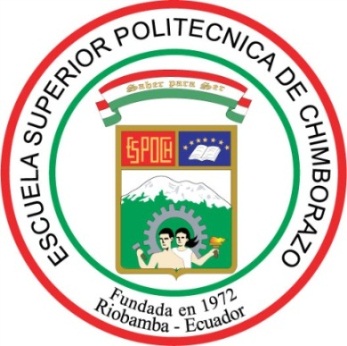 ESCUELA SUPERIOR POLITÉCNICA DE CHIMBORAZOFACULTAD DE INFORMÁTICA Y ELECTRÓNICAESCUELA DE INGENIERÍA EN SISTEMAS“ANÁLISIS COMPARATIVO ENTRE LOS FRAMEWORKS JAVASCRIPT MVC, ANGULARJS Y EMBER JS PARA EL DESARROLLO DE APLICACIONES WEB. CASO PRÁCTICO: “ SISTEMA DE CONTROL DE BOTIQUIN VETERINARIO PARA EL MAGAP, MORONA SANTIAGO”Trabajo de titulación presentado para optar al grado de:INGENIERO EN SISTEMAS INFORMÁTICOS            AUTORES: JORGE FAVIÁN PEÑA ARPI     MILTON GEOVANNY CAMBISACA SÁNCHEZ                       TUTOR: ING. ANGEL FLORES OROZCO Macas, Ecuador2015©2015, Jorge Favián Peña Arpi, Milton Geovanny Cambisaca Sánchez. Se autoriza la reproducción total o parcial, con fines académicos, por cualquier medio o procedimiento, incluyendo la cita bibliográfica del documento, siempre y cuando se reconozca el Derecho de Autor.______________________________                           ______________________________            Jorge Favián Peña Arpi                                        Milton Geovanny Cambisaca SánchezESCUELA SUPERIOR POLITÉCNICA DE CHIMBORAZOFACULTAD DE INFORMÁTICA Y ELECTRÓNICAESCUELA DE INGENIERÍA EN SISTEMASEl Tribunal del trabajo de titulación certifica que: ANÁLISIS COMPARATIVO ENTRE LOS FRAMEWORKS JAVASCRIPT MVC, ANGULARJS Y EMBERJS PARA EL DESARROLLO DE APLICACIONES WEB. CASO PRÁCTICO: SISTEMA DE CONTROL DE BOTIQUÍN VETERINARIO PARA EL MAGAP MORONA SANTIAGO, de responsabilidad de los señores Jorge Favián Peña Arpi y Milton Geovanny Cambisaca Sánchez, ha sido minuciosamente revisado por los Miembros del Tribunal del trabajo de titulación, quedando autorizada su presentación.DR. GONZALO SAMANIEGO DECANO DE LA FACULTAD DE             -------------------------      --------------------------INFORMÁTICA Y ELECTRÓNICADR. JULIO SANTILLAN DIRECTOR DE ESCUELA DE                  -------------------------      --------------------------INGENIERÍA EN SISTEMASING. ANGEL FLORES DIRECTOR DE TESIS                              ---------------------------     ---------------------------ING. EDUARDO VILLAMIEMBRO DE TRIBUNAL                      --------------------------      ---------------------------DOCUMENTALISTA                                 --------------------------     ---------------------------SISBIB ESPOCH“Nosotros JORGE FAVIÁN PEÑA ARPI Y MILTON GEOVANNY CAMBISACA SÁNCHEZ, somos responsables de las ideas y resultados expuestos en este trabajo de titulación; y, el patrimonio intelectual de la misma pertenecen a la Escuela Superior Politécnica de Chimborazo”.   ______________________________                           ______________________________            Jorge Favián Peña Arpi                                        Milton Geovanny Cambisaca SánchezDEDICATORIAA mi Dios, por haberme dado la oportunidad de vivir, saber guiar mi camino y cuidarme cada día de mi vida. A mis padres y hermanos, por su apoyo, ayuda y el cariño incondicional, cual es la razón para seguir adelante en busca de un mejor futuro.Milton Dedico este proyecto de tesis a mi Dios, por brindarme de su infinita bondad y misericordia, permitiéndome experimentar de aquellos retos y pruebas disfrazados de las más grandes bendiciones, a mi padre, quien sin serlo ante la ley, asumió este rol, dedicando su apoyo y confianza hasta la culminación de mis estudios .Jorge AGRADECIMIENTODeseo agradecer a Dios, por derramar infinitas bendiciones, acompañándome en los buenos y malos momentos, dándome vida, paciencia, sabiduría, permitiéndome alcanzar mis objetivos. Un agradecimiento sincero y profundo a mis padres, Zoila y Carlos, quienes me han guiado y enseñado a trabajar y luchar para conseguir las metas que me he propuesto.A todos los docentes de la ESPOCH ext. Morona Santiago, quienes nos han compartido sus conocimientos y experiencias y para así formarnos como profesionales. Y expreso un agradecimiento fraterno a nuestro director de tesis, Ing. Ángel Flores, por su apoyo y colaboración en el desarrollo de esta tesis.Milton Mi agradecimiento a Dios, por ser el pilar fundamental en cada etapa de mi vida, demostrando su eterno amor en tiempos de felicidad y tristeza, guiando mis pasos hacia el cumplimiento de sueños que se vuelven realidad. A mis padres, Luis y Rafaela, quienes con gran esfuerzo dedicaron todo en cuanto estuvo a su alcance, enseñándome que la perseverancia y entrega tienen su recompensa. A mis amigos, compañeros y hermanos en la fe, que con sus buenos deseos y oraciones, expresaron su apoyo día a día hasta la culminación de esta tesis. Jorge TABLA DE CONTENIDOPORTADA…………………………………………………………………………………….…iDERECHOS DE AUTOR……………………………………………………………………...iiCERTIFICACION…..…………………………………………………………………………iiiDECLARACION DE RESPONSABILIDAD…………,……………………………………..ivDEDICATORIA	vAGRADECIMIENTO	viTABLA DE CONTENIDO	viiÍNDICE DE TABLAS	xiÍNDICE DE FIGURAS	xiiiÍNDICE DE ANEXOS	xvRESUMEN	xviABSTRACT	xviiINTRODUCCIÓN	1CAPÍTULO I1.	MARCO TEÓRICO	71.1.	Aplicación Web	71.1.1.	Concepto	71.1.2.	Características	71.2.	Servicios Web	81.2.1.	Definición	81.2.2.	Intervinientes	91.2.3.	Estándares	91.3.	Servicios Web REST	101.3.1.	Definición de REST	101.3.2.	Características de los Servicios Web REST	101.3.3.	Formato JSON	111.4.	Tecnología JavaScript	121.4.1.	Introducción	121.4.2.	¿Cómo identificar código JavaScript?	121.4.3.	Ventajas	131.4.4.	Desventajas	141.5.	Arquitectura MVC	141.5.1.	Patrón de arquitectura Modelo Vista Controlador (MVC)	141.5.2.	Capa Modelo	151.5.3.	Capa Vista	161.5.4.	Capa Controlador	161.6.	Framework AngularJS	161.6.1.	Introducción	161.6.2.	Instalación	171.6.3.	Conceptos Generales	201.6.4.	Características de AngularJS	211.6.4.1.	Data Binding	211.6.4.2.	Directivas	221.6.4.3.	Expresiones	251.6.4.4.	Módulos	251.6.4.5.	$Scope	261.6.4.6.	Controladores	271.6.4.7.	Servicios	281.7.	Framework EmberJS	281.7.1.	Definición EmberJS	281.7.2.	Características generales de uso	291.7.3.	Implementar EmberJS	291.7.4.	Mi primera Aplicación con EmberJS	301.7.5.	Estructura básica de una aplicación con EmberJS	33CAPITULO II2.	MARCO METODOLÓGICO	352.1.	Introducción	352.2.	Definición de Parámetros de comparación	352.3.	Descripción de los módulos de pruebas	372.4.	Desarrollo de los módulos de pruebas	372.4.1.	Framework AngularJS	372.4.2.	Framework EmberJS	38CAPITULO III3.	MARCO DE RESULTADOS, DISCUSIÓN Y ANÁLISIS DE RESULTADOS				403.1.	Análisis Comparativo entre los Framework AngularJS y EmberJS	403.1.1.	Indicador 1: CPU	403.1.2.	Indicador 2: Memoria RAM	423.1.3.	Indicador 3: Disco	423.1.4.	Indicador 4: Red	433.1.5.	Indicador 5: Tarjeta Gráfica	433.2.	Análisis de Resultados	453.3.	Interpretación de los resultados	473.4.	Comprobación de la Hipótesis	48CAPITULO IV4.	PROPUESTA DE DESARROLLO DEL SISTEMA DE CONTROL DE    BOTIQUINES (SICOBO)……………………………………………………….514.1.	Visión y Alcance	514.1.1.	Definición del Problema.	514.1.2.	Perfiles de Usuario.	524.1.3.	Ámbito del Proyecto.	534.1.4.	Herramientas a Utilizar.	534.1.5.	Objetivos del Proyecto.	544.1.6.	Análisis y gestión del riesgo.	554.1.6.1.	Desarrollo del análisis de Riesgos.	574.1.6.2.	Línea de Corte.	584.1.7.	Planificación Inicial.	634.1.8.	Estudio de Factibilidad.	694.1.8.1.	Factibilidad Técnica.	694.1.8.2.	Factibilidad Operativa.	694.1.8.3.	Factibilidad Legal.	704.1.8.4.	Factibilidad Económica.	704.2.	Planificación	714.2.1.	Definición y Descripción de Requerimientos.	714.2.1.1.	Interfaces externas	744.2.1.2.	Interfaces de Software.	754.2.1.3.	Interfaz de comunicación.	764.2.1.4.	Requerimientos Funcionales SICOBO.	764.2.1.5.	Requerimientos No Funcionales.	814.2.1.6.	Actores.	824.2.1.7.	Casos De Uso.	824.2.1.8	Arquitectura apropiada para la solución.	904.2.2	Diseño Lógico.	914.2.2.1	Diagramas de Secuencia.	914.2.2.2	Diagrama de Clases.	944.2.2.3	Diseño de interfaces de usuario.	964.2.3	Diseño Físico.	994.2.3.1	Diagrama de Implementación.	994.2.3.2	Modelo Físico de Base de Datos	99	1004.3	Desarrollo	1014.3.1.	Estándar de diseño de base de datos.	1014.3.1.1.	Nombre de los objetos de una base de datos.	1014.3.1.2.	Sentencias SQL.	1014.3.2.	Estándar de Programación de Aplicaciones.	1024.3.2.1.	Extensiones de archivos.	1024.3.2.2.	Convenciones De Nombres.	1024.3.3	Api REST.	1034.3.3.1	Capa de datos	1044.3.3.2	ORM - Django.	1054.3.3.3	Capa de negocios.	1054.3.4	SICOBO - AngularJS.	1064.3.4.1	Capa de servicios	1064.3.4.2	Capa de controladores	1074.3.4.3	Capa de Vistas.	1074.4	Estabilización	1084.4.1	Revisión del Sistema.	1084.4.2	Plan de Pruebas.	1154.5	Instalación	1184.5.1	Plan de Instalación y Soporte.	118CONCLUSIONES	128RECOMENDACIONES	129GLOSARIOBIBLIOGRAFÍAANEXOSÍNDICE DE TABLASTabla 1-1:      Conceptos de AngularJS	19Tabla 2-1:      Directivas de AngularJS	22Tabla 3-2:      Definición de Indicadores.	35Tabla 4-3:      Características de Hardware	39Tabla 5-3:      Resultados de CPU en %	39Tabla 6-3:      Resultados de CPU expresados en GHz	40Tabla 7-3:      Resultados de CPU expresados en Hz	40Tabla 8-3:      Resultados Memoria RAM	41Tabla 9-3:      Resultados Disco	41Tabla 10-3:    Resultados Red	42Tabla 11-3:    Resultados Tarjeta Gráfica	43Tabla 12-3:    Resultados Tarjeta Gráfica Utilizada por cada Framework.	43Tabla 13-3:    Resultados por indicador y método de cada Framework	44Tabla 14-3:    Resultados y Porcentajes.	45Tabla 15-3:    Porcentajes de Consumo o Utilización de Recursos.	47Tabla 16-3:    Porcentajes de Consumo de Recursos, por ponderación de indicador.	47Tabla 17-3:    Porcentaje Final, Consumo o Utilización de Recursos.	48Tabla 18-3:    Porcentajes de Rendimiento	48Tabla 19-4:    Herramientas a Utilizar	52Tabla 20-4:    Riesgos	54Tabla 21-4:    Determinación de Impacto	55Tabla 22-4:    Probabilidad de que el riesgo ocurra.	55Tabla 23-4:    Determinación de exposición al riesgo.	55Tabla 24-4:    Código de colores	56Tabla 25-4:    Análisis de Riesgo	56Tabla 26-4:    Línea de Corte	57Tabla 27-4:    Riesgo 5	58Tabla 28-4:    Riesgo 6	59Tabla 29-4:    Riesgo 7	60Tabla 30-4:    Riesgo 3	61Tabla 31-4:    Equipo de desarrollo y Gestión	62Tabla 32-4:    Costo Proyecto	69Tabla 33-4:    Requisitos Servidor	73Tabla 34-4:    Requisitos Cliente	73Tabla 35-4:    Interfaces de Software	74Tabla 36-4:    Caso de Uso. Requerimiento # 1	81Tabla 37-4:    Caso de Uso. Requerimiento # 2	83Tabla 38-4:    Caso de Uso. Requerimiento # 3	84Tabla 39-4:    Caso de Uso. Requerimiento # 4	85Tabla 40-4:    Caso de Uso. Requerimiento # 5	87Tabla 41-4:    Caso de Uso. Requerimiento # 6	88Tabla 42-4:    Archivos con sus extensiones	101Tabla 43-4:    Módulos A Evaluar	115ÍNDICE DE FIGURASFigura 1-1.      Los servicios Web en Funcionamiento	8Figura 2-1.      Servicio Web REST.	10Figura 3-1.      Arquitectura MVC.	14Figura 4-1.      Instalación AngularJS.	17Figura 5-1.      Ejemplo Framework AngularJS	18Figura 6-1.      Two-Way Data Binding.	21Figura 7-1.      Scope en AngularJS.	26Figura 8-1.      Resultado App con EmberJS	32Figura 9-2.      Prototipo del Framework AngularJs	37Figura 10-2.    Datos ingresados en el Prototipo AngularJs	37Figura 11-2.    Prototipo del Framework EmberJS	38Figura 12-2.    Datos ingresados en el Prototipo EmberJS	38Figura 13-3.    Resultados, Consumo de Recursos.	46Figura 14-3.    Resultados de Rendimiento.	48Figura 15-4.    Orgánico Estructural Zonal.	   64Figura 16-4.    Orgánico Dirección Provincial.	64Figura 17-4.    Diagrama de Gantt	66Figura 18-4.    Diagrama de Gantt en Seguimiento	67Figura 19-4.    Caso de Uso. Requerimiento # 1	81Figura 20-4.    Caso de Uso. Requerimiento # 2	82Figura 21-4.    Caso de Uso. Requerimiento # 3	84Figura 22-4.    Caso de Uso. Requerimiento # 4	85Figura 23-4.    Caso de Uso. Requerimiento # 5	86Figura 24-4.    Caso de Uso. Requerimiento # 6	88Figura 25-4.    Arquitectura Interna	89Figura 26-4.    Arquitectura Externa	90Figura 27-4.    Req.1 Diagrama de secuencia de Administración de asociaciones	90Figura 28-4.    Req.2 Diagrama de secuencia de Registro de ventas.	91Figura 29-4.    Req.3 Diagrama de secuencia de Registro de compras	91Figura 30-4.    Req.4 Diagrama de Secuencia de Administración de inventario	92Figura 31-4.    Req.5 Diagrama de secuencia de gestión de productos caducados	92Figura 32-4.    Req.6 Diagrama de Secuencia de generación de reportes.	93Figura 33-4.    Diagrama de Clases.	94Figura 34-4.    Registro de ventas	95Figura 35-4.    Registro de ventas	95Figura 36-4.    Registro de compras	96Figura 37-4.    Registro de compras	96Figura 38-4.    Inventarios	97Figura 39-4.    Inventarios	97Figura 40-4.    Diagrama de Implementación	98Figura 41-4.    Modelo Físico BD	99Figura 42-4.    Tablas de la base de datos	103Figura 43-4.    Negocios – módulo de ventas	104Figura 44-4.    Capa de servicios	105Figura 45-4.    Capa de controladores	106Figura 46-4.    Capa de Vistas	107Figura 47-4.    AngularJS GET, CPU y Memoria RAM	134Figura 48-4.    EmberJS GET, CPU y Memoria RAM	134Figura 49-4.    AngularJS POST, CPU y Memoria RAM	135Figura 50-4.    EmberJS POST, CPU y Memoria RAM	135Figura 51-4.    AngularJS GET, Disco	136Figura 52-4.    EmberJS GET, Disco	136Figura 53-4.    AngularJS POST, Disco	137Figura 54-4.    EmberJS POST, Disco	137Figura 55-4.    AngularJS GET, Red	138Figura 56-4.    EmberJS GET, Red	138Figura 57-4.    AngularJS POST, Red	139Figura 58-4.    EmberJS POST, Red	139Figura 59-4.    AngularJS GET, Tarjeta Gráfica	140Figura 60-4.    EmberJS GET, Tarjeta Gráfica	140Figura 61-4.    Tarjeta Gráfica sin ejecución de prototipos	141ÍNDICE DE ANEXOSAnexo A:      Resultados, pruebas con los Frameworks, AngularJS y EmberJSAnexo B:   Utilización de Tarjeta Gráfica por el computador, sin ejecución de los           prototipos. RESUMENSe analizó frameworks JavaScript MVC (Modelo, Vista, Controlador), del lado del cliente para el desarrollo de aplicaciones web. Para el desarrollo de esta investigación se tomaron dos de los frameworks JavaScript MVC (Modelo, Vista, Controlador) más utilizados actualmente, AngularJs y EmberJs. Los mismos que se definen con un propósito, funcionalidad y características semejantes. Se utilizaron técnicas de, observación, entrevistas y estadística descriptiva con la finalidad de recopilar información, analizar e interpretar los resultados para el análisis comparativo de los frameworks, especificando como factor de comparación el rendimiento en cuanto a consumo de hardware en el lado del cliente. Para la demostración de la hipótesis se tomó los indicadores de rendimiento en lo que se refiere a consumo de hardware los siguientes: Tarjeta Gráfica, Memoria RAM, CPU, Disco Duro, Red, en donde se comprobó que la utilización del framework JavaScript MVC AngularJs, cumple con los requisitos alcanzando 48.89% de rendimiento. Analizando y comparando los frameworks JavaScript MVC más destacados para el desarrollo de aplicaciones web: AngularJs y EmberJs, se eligió AngularJs como el más adecuado, porque alcanzó el mayor puntaje 48.89% de rendimiento, en comparación con 30.83% obtenido por EmberJs, lográndose el objetivo de esta investigación. Por lo tanto, el framework de mayor rendimiento es AngularJs puesto que, en relación con el frameworkEmberJs existe una diferencia de 18.06%, por lo que se lo seleccionó para el desarrollo de la aplicación web denominada: SICOBO (Sistema de Control de Botiquín Veterinario para el Ministerio de Agricultura, Ganadería, Acuacultura y Pesca de Morona Santiago. Para la realización de un análisis comparativo entre Frameworks de desarrollo Web, es necesario elegir cuidadosamente a los involucrados, los cuales deben tener funcionalidad y características semejantes para obtener resultados certeros.Palabras clave: <ANÁLISIS COMPARATIVO>, < HERRAMIENTA DE PROGRAMACIÓN [FRAMEWORK ANGULARJS] >, < [DESARROLLO DE APLICACIONES WEB]>, <BOTIQUÍN VETERINARIO>, < [MAGAP] MINISTERIO DE AGRICULTURA, GANADERÍA, ACUACULTURA Y PESCA >ABSTRACTFrameworks JavaScript MVC (Model, View, and Controller) was analyzed by customers to develop web applications. AngularJs and EmberJs were taken as framework JavaScript MVC for this research. They are defined with a target, functionality, and similar characteristics. Techniques such as: observation, interview, and descriptive statistics were used in order to collect information, analyze and interpret results for frameworks comparative analysis specifying as comparison factor performance related to hardware consume considering customers view. Performance parameter related to hardware consume for example: Graphics Card, RAM memory, Hard Disc, Network were considered to prove hypothesis. Framework JavaScript MVC AngularJs complies with all requisites reaching 48.89% of performance. After comparing the web applications AngularJs and EmberJs, the first one was chosen because it has the best punctuation 48.89% against 30.83% obtained by the second one, the difference between them is 18.06%, so the research objective was reached. Base on is mention above AngularJs was select to the web application named: SICOBO (Veterinarian First-aid-kit Control System, for the Ministry of Agriculture, Livestock, Aquaculture, and Fish of Morona Santiago province. To carry out the comparative analysis between web developments frameworks it is important to choose involved ones carefully because they must have functionality and similar characteristics to get concrete results.Key words: <COMPARATIVE ANALYSIS>, < PROGRAMMING TOOLS [ANGULARJS FRAMEWORK] >, < [WEB DEVELOPMENT FRAMEWORK]>, <VETERINARIAN FIRST-AID-KIT>, < [MAGAP] MINISTRY OF AGRICULTURE, LIVESTOCK, ACUACULTURE, AND FISH>INTRODUCCIÓNSe han desarrollado gran cantidad de Frameworks que implementan el patrón MVC para el desarrollo de aplicaciones web, entre los cuales se destacan: Ruby on Rails, CodeIgniter, Django, Catalyst, CakePHP. Uno de los retos importantes del diseño es la selección oportuna y adecuada de dichos elementos, en particular porque existen cientos de patrones de diseño y una gran variedad de frameworks. Actualmente, con un mundo de tecnología tan creciente y las nuevas tendencias de los usuarios, muchos de los sitios web se han desarrollado para el entretenimiento y comunicación, además llegando a ser indispensables para empresas que desean ser muy competitivas para así poder prevalecer en su nicho de mercado. La gran demanda exige que las aplicaciones sean livianas e independientes de la plataforma en la que se ejecuten, esto ha permitido que lenguajes como JavaScript sean tomados muy en serio por las comunidades y expertos desarrolladores de aplicaciones web, los Frameworks JavaScript MVC AngularJS y EmberJS son el resultado de ello. Al ser código JavaScript, permite que las aplicaciones web se ejecuten en el cliente y no en el servidor, alivianando la carga para este.AngularJS fue creado, como un proyecto paralelo, en el año 2009 por dos desarrolladores, Misko Hevery y Adam Abrons. Los dos se previeron inicialmente su proyecto, GetAngular, para ser una herramienta de extremo a extremo que permite a los diseñadores web interactuar tanto con el frontend y el backend. Hevery finalmente comenzó a trabajar en un proyecto en Google llamado Google Feedback. Hevery y otros 2 desarrolladores escribieron 17.000 líneas de código en el período de 6 meses para Google Feedback. Sin embargo, como el tamaño del código aumentó, Hevery comenzó a crecer frustrado con lo difícil que era para probar y modificar el código que el equipo había escrito. Así Hevery hizo la apuesta con su manager que podía reescribir toda la aplicación utilizando su proyecto GetAngular lado en dos semanas. Hevery perdió la apuesta. En lugar de 2 semanas le tomó 3 semanas para volver a escribir toda la aplicación, pero él fue capaz de cortar la solicitud de 17.000 líneas a 1500 líneas. Debido al éxito de Hevery su manager se dio cuenta, y las cosas empezaron a acelerar a partir de ahí. Uno de los creadores originales, Adam Abrons dejó de trabajar en AngularJS pero Misko Hevery y su manager, Brad Green, hizo girar el proyecto original GetAngular en un nuevo proyecto, lo nombró AngularJS, y construyó un equipo para crear una mantenerla dentro de Google. EmberJS Se inició en SproutCore, la historia de lo que puede iluminar el diseño de EmberJS y otros entornos de aplicaciones de una sola página. SproutCore se remonta a 2007, y es mejor conocido como el marco detrás de MobileMe de Apple (ahora iCloud) La suite de aplicaciones web. Fue creado para construir aplicaciones de estilo de escritorio en el navegador y le dio un enfoque basado en widgets de interfaz de usuario.El creador de SproutCore, Charles Jolley, trabajó en el marco en Apple hasta 2010, cuando dejó de formar Strobe Inc. Se le unieron, entre otros, compañero de Apple ingeniero Tom Dale y prolífico colaborador de código abierto Yehuda Katz, conocido por su trabajo en Rubí on Rails y jQuery. Como el desarrollo de SproutCore avanzaba, los objetivos del equipo divergieron. SproutCore tenía fijaciones de gran alcance, los observadores y los fundamentos MVC bien diseñados, pero también se centró en gran medida en un diseño de interfaz que imitaba a las aplicaciones de escritorio y carecía de un sistema de plantillas intuitiva. En 2011, una reescritura completa fue anunciada bajo el nombre de "Proyecto Ámbar". El plan era tomar lo mejor de SproutCore, casarla con plantillas auto-actualización declarativa utilizando la biblioteca Manillar de Yehuda, y poner de HTML y CSS frontal y el centro como la capa de presentación. En Diciembre de 2011, the SproutCore 2.0 Framework fue renombrado a Ember.js. AntecedentesCada vez que nuevos programadores se interesan en el desarrollo web mediante JavaScript MVC tienen dificultades al elegir el Framework a utilizar. La interfaz es muy importante cuando a rendimiento y consumo de recursos se trata, en ocasiones se requiere que las páginas web respondan con gran velocidad, en otras que no consuman tantos recursos de hardware del servidor y en otras ocasiones que al momento de hablar de rendimiento sean muy prácticos, en todo esto radica la indecisión de los programadores. El estado ecuatoriano se encuentra aplicando un cambio gigantesco en cuanto a manejo de la información se refiere, se está pasando de manejar documentación física a manejar documentación digital. En el MAGAP en su dirección provincial de morona Santiago, se ha encontrado un problema en cuanto a esto, puesto que al momento de brindar información rápida y oportuna acerca de los botiquines veterinarios de cada cantón de la provincia, no se la puede proporcionar forma ágil, envista que este proceso es realizado manualmente, generando pérdidas de tiempo, recursos, dinero y principalmente malestar entre los funcionarios de la institución.Es por ello que se ha planteado el proyecto de investigación entre estos frameworks de desarrollo web, hemos escogido los dos más utilizados  que son: AngularJS y EmberJS, para saber cuál de ellos brinda un mejor rendimiento en una  aplicación web en tiempo de ejecución y además desarrollar la aplicación web que permitirá mejorar los tiempos de respuesta en el botiquín veterinario del MAGAP.DelimitaciónEl análisis comparativo se realizará entre los frameworks AngularJS y EmberJS, para obtener información clara y precisa acerca de cuál de estos permitirá obtener el mejor rendimiento para desarrollar aplicaciones web.Refiriéndose por rendimiento al consumo de recursos hardware en el lado del cliente como son los siguientes indicadores: Consumo de Tarjeta Gráfica, Consumo de Memoria RAM, Consumo del CPU, Consumo del Disco Duro, Consumo de Red. Los indicadores serán evaluados a través de la construcción de dos prototipos, el primero desarrollado con el framework AngularJS y el segundo desarrollado con el framework EmberJS, cada uno con las mismas funciones básicas y en base a estos resultados se desarrollara la aplicación web a la que llamaremos “SICOBO” (sistema de control de botiquín) para el MAGAP de Morona Santiago. La aplicación automatizará los procesos que se llevan a cabo manualmente acerca del botiquín que maneja el MAGAP. Justificación Teórica	El poder disminuir la carga de trabajo de una aplicación web del lado del servidor requiere utilizar las mejores herramientas que permitan que esto sea posible, esto se da debido al auge que ha tenido el internet, las aplicaciones de escritorio tienden a reemplazadas por aplicaciones web, para cumplir con el objetivo de acceso a la información en el momento que se requiera de una manera sencilla y práctica.JavaScript (MVC) tiene una arquitectura de software mejorada, que simplifica el desarrollo de aplicaciones web. Cada vez más es creciente el número de desarrolladores que se inclinan por la utilización de este patrón, optando cada uno por la elección de algún Framework que simplifiquen y se adapten a sus necesidades al momento de desarrollar sistemas web; es por ello que esta investigación pretende ser una herramienta de decisión para todos aquellos que buscan inmiscuirse en este campo. 	Justificación AplicativaEl Ministerio de Agricultura, Ganadería, Acuacultura y Pesca es la institución rectora del multi-sector, para regular, normar, facilitar, controlar, y evaluar la gestión de la producción agrícola, ganadera, acuícola y pesquera del país; promoviendo acciones que permitan el desarrollo rural y propicien el crecimiento sostenible de la producción y productividad del sector impulsando al desarrollo de productores, en particular representados por la agricultura familiar campesina, manteniendo el incentivo a las actividades productivas en general.Con el propósito de cumplir su misión se realizan inspecciones en distintos lugares de trabajo para ejercer la gestión del desarrollo social. Es por esto que en el MAGAP existe el área de desarrollo productivo el mismo que constantemente se encuentra movilizándose teniendo como objetivo el desarrollo del sector.De la misma forma el MAGAP cumple con las responsabilidades institucionales que son el objetivo de su existencia, pero al momento de registrar e inspeccionar los botiquines veterinarios referidos en cada cantón de la provincia, se lo hace de manera física, manual, por carpetas o archivos.Existen varios miembros del departamento de Desarrollo Productivo, todos realizan inspecciones, pero al momento de llevar un control de los productos veterinarios existentes de cada Sub Zona cantonal, no cuentan con una base de datos de estos lo cual dificulta potencialmente la planificación eficiente del desarrollo de las actividades. No se sabe que producto se utilizó y quien lo demando, cuanto producto se encuentra disponible, si se realizaron compras, para quien se realizan las ventas, que productos están caducados o por caducar. Cada dirección provincial tiene gran dificultad al momento de presentar información oportuna y precisa acerca del uso de los medicamentos veterinarios de cada cantón.Ante esta necesidad, es imperante que dicho departamento cuente con un sistema informático capaz de acceder a esta información, generando reportes que permitan a los miembros del departamento desarrollo social y productivo, planificar eficientemente sus actividades y generar reportes exactos del trabajo realizado, sistema al que llamaremos “SICOBO”.El área de Desarrollo Social y Productivo del MAGAP en Morona Santiago contará con un sistema de control de botiquín veterinario, que mejorará notablemente la planificación y organización de las inspecciones a los diferentes lugares de trabajo de la provincia, además de automatizar los procesos que se llevan a cabo manualmente acerca del botiquín que se maneja en cada cantón brindando información rápida, ágil y oportuna en el momento que se requiera.Objetivo GeneralRealizar un análisis comparativo entre los Frameworks MVC de JavaScript AngularJS y EmberJS para el desarrollo de aplicaciones Web. Objetivos EspecíficosEstudiar los Frameworks MVC de JavaScript AngularJS y EmberJS para el desarrollo de aplicaciones Web.Establecer los parámetros de evaluación para elaborar la comparativa entre los Frameworks.Realizar el análisis comparativo entre los Framework AngularJS y EmberJS, mediante la evaluación de prototipos y definir el Framework de mejor rendimiento.Desarrollar el sistema de control de botiquín veterinario para el MAGAP, Morona Santiago.HipótesisEl desarrollo de aplicaciones web con el Framework JavaScript MVC AngularJS, permitirá obtener mayor rendimiento que con el Framework EmberJS.CAPÍTULO I      MARCO TEÓRICO      Aplicación Web      Concepto Es una aplicación que se ejecuta en un servidor, al cual se puede tener acceso mediante un navegador en el internet, en la actualidad se ha vuelto común el uso de este tipo de aplicaciones aún sin darnos cuenta como al momento de enviar un correo electrónico, un movimiento bancario, redes sociales,  Es posible migrar una aplicación de escritorio a una aplicación web, según sea la necesidad, ya que existen programas como videojuegos, o de diseño gráfico complejos que necesitan un ordenador con buenas características, para poder ejecutarse y si estos fuesen migrados a aplicaciones web, los tiempos de respuesta serían prolongados. (Moreira, V., 2015, http://es.scribd.com)      CaracterísticasSe puede acceder mediante un navegador webBasta con tener acceso a internet y se puede acceder desde cualquier parte del mundo.Existe una única aplicación en el servidor, al cual acceden miles de usuarios, permitiendo que las actualizaciones se reflejen inmediatamente.Las tecnologías con las que se puede desarrollar estas aplicaciones como, JavaScript, flash, Ajax, Java incrementan la calidad de interfaz de usuario.Permite que la aplicación sea multiplataforma. (Alegsa, L., 2015, http://www.alegsa.com.ar).      Servicios Web      Definición Son el conjunto de aplicaciones o tecnologías que tienen como característica la interoperación en la web, intercambian datos para ofrecer servicios como procedimientos remotos, los proveedores los ofrecen y los clientes los consumen.  A continuación se muestra en la figura 2-1 un ejemplo de estructura de los servicios Web.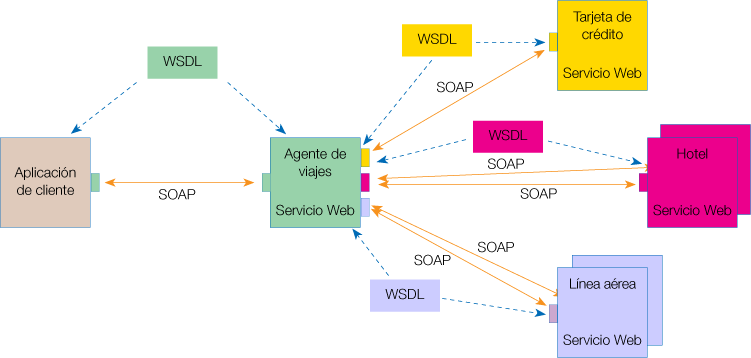 Figura 1-1. Los servicios Web en FuncionamientoFuente: http://www.w3c.es/Divulgacion/GuiasBreves/ServiciosWeb, 2015.       IntervinientesClientes: Realizan las peticiones (navegadores).Servidores: Programas que atienden las solicitudes y devuelven una repuesta.Aplicaciones de Software: Mecanismo utilizado por los clientes y servidores para poder comunicarse.Lenguajes de Programación: Permiten crear las aplicaciones.Protocolos: Reglas para la comunicación entre el cliente y el servidor.Estándares: Reglas normalizadas para permitir la comunicación entre tecnologías diferentes de hardware y software estableciendo compatibilidad entre ellos. (Mohamed, S., 2015, http://es.scribd.com).      EstándaresA continuación una breve descripción de los principales estándares de los servicios web.Web Services Protocol Stack, Conjunto de servicios y protocolos de los servicios web.XML, Extensible Markup Language, formato de intercambio de datos.SOAP, Protocolo de Acceso de Objetos Simples.HTTP, Hypertext Transfer Protocol FTP, para transferir archivos.SMTP, envío de correo electrónico.UDDI, para publicar servicios.WSDL, Lenguaje de interfaz público para servicios web, basado en XML. (Tavares, J., 2015, http://es.slideshare.net)      Servicios Web REST      Definición de RESTREST, Representational State Transfer, es un estilo arquitectónico ligero para desarrollar servicios web, basado principalmente en las URLs a las que se accede mediante HTTP, para obtener recursos o realizar alguna operación, cualquier cosa que se pueda direccionar mediante la web es un recurso REST, la palabra direccionar hace mención a que puede ser accedido y transferido entre cliente y servidor como se muestra en la figura 2-1. 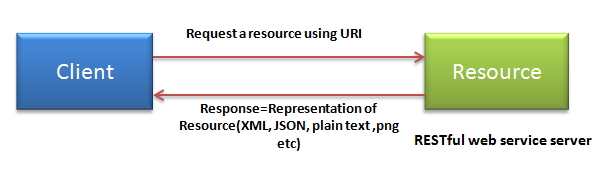 Figura 2-1. Servicio Web REST.Fuente: http://www.arquitecturajava.com/servicios-rest, 2015.       Características de los Servicios Web RESTLos servicios REST se caracterizan por seguir las siguientes condiciones.Cliente/Servidor: Define una interfaz de comunicación teniendo por separado las responsabilidades entre ambas partes.Sin estado: Los servicios no guardan las sesiones de los usuarios, cada petición es independiente de las demás.Caché: El contenido de los servicios REST se puede cachear.Servicios Uniformes: GET, POST, PUT, DELETE.Arquitectura en Capas: Orientado a ser escalable, el cliente REST no distingue en si la petición la está haciendo al servidor, a un sistema de caches o a un balanceador que redirige a otro servidor. (Álvarez, C., 2015, http://www.arquitecturajava.com).       Formato JSONJavaScript Object Notation- Notación de Objetos de JavaScript, formato ligero de intercambio de datos, aparece como alternativa a XML y puede ser leído por cualquier lenguaje de programación, permitiendo intercambiar información entre diferentes tecnologías. Está constituido por dos estructuras:Una colección de pares de nombre/valor (objeto).Una lista ordenada de valores (Arrays).Nombre/Valor“Nombre”: “Jorge Peña”Tipos de valores en JSONNúmero (entero, float)String (entre comillas)Booleano (true o false)Array (entre [])Objeto (entre {})NullObjetos{ "Fruta":"Manzana" , "Cantidad":20 }Arrays{"Frutas": [{ "Fruta":"Papaya" , "cantidad":10 }, { "Fruta":"Fresa" , "cantidad":20 }, { "Fruta":"Mandarina" , "cantidad":30 }]}. (Esquiva, A., 2015, https://geekytheory.com)      Tecnología JavaScript      IntroducciónJavaScript es el lenguaje de programación interpretado más usado actualmente en el desarrollo de aplicaciones Web, contiene una sintaxis muy similar a Java y a C, pero no guarda relación directa con ninguno de estos lenguajes de programación, puesto que no es un lenguaje orientado a objetos propiamente dicho, sino que éste, está basado en prototipos, ósea entre otras palabras, las clases nuevas se generan clonando las clases base y de esta forma se extiende su funcionalidad. (Flanagan, D., 2007, https://books.google.com.ec).Al ser un lenguaje de programación interpretado no necesita que los programas sean compilados para que se ejecuten ya que el lenguaje funciona del lado del cliente, cualquier código escrito en JavaScript es directamente trasparente y visible por cualquier navegador web, puesto que él es el encargado de interpretar dicho código sin la necesidad de procesos intermedios. (Pérez, D., 2007, http://www.maestrosdelweb.com)      ¿Cómo identificar código JavaScript?El código JavaScript se puede encontrar dentro de las etiquetas <body></body> en las páginas web. Por lo general se insertan entre: <script></script>. También pueden estar ubicados en ficheros externos usando: <script type="text/javascript" src="micodigo.js"></script>Entre algunos de los servicios que se encuentran realizados con JavaScript en Internet se encuentran:CorreoChatBuscadores de InformaciónSitos de consultaPáginas de comunicaciónTiendas virtuales.Es decir que se puede encontrar código JavaScript en la gran mayoría de servicios y aplicaciones web publicado en internet o en redes privadas.Ventajas Entre las ventajas más destacables podemos mencionar las siguientes:Útil para el desarrollo de páginas web dinámicas.Excelente silicón para la validación de datos de un formulario en el lado del cliente.Es un lenguaje sencillo y liviano.Consume poca memoria.Tiene gran cantidad de efectos visuales.Compatible con la gran mayoría de navegadores modernos y fácil manejo de datos.Se recomienda para la creación de aplicaciones web.El código se ejecuta en el lado del cliente, por lo que el servidor no es solicitado más de lo debido.No necesita de un compilador para ejecutarse, sino es el navegador el que interpreta el código.      Desventajas Una de las desventajas más notable de JavaScript es la seguridad, el código es visible y puede ser leído por cualquiera. Es verdad que hoy en día existen varios estándares de seguridad que restringen la ejecución de código por parte de los navegadores, pero aun así se puede ejecutar código malicioso que dañe, robe o destruya información del lado del cliente.Los <script> tienen capacidades limitadas, por razones de seguridad, por lo cual no es posible hacer todo con JavaScript, sino que es necesario usarlo conjuntamente con otros lenguajes evolucionados, posiblemente más seguros, como Java. Existe un determinado número de etiquetas, por lo que no se pueden crear más.       Arquitectura MVC      Patrón de arquitectura Modelo Vista Controlador (MVC) El patrón de arquitectura de software MVC (Modelo Vista Controlador) define la organización independiente del Modelo (Objetos de Negocio), la Vista (interfaz con el usuario u otro sistema) y el Controlador (De Flujo de trabajo de la aplicación). Entre otras palabras la arquitectura MVC separa los datos y la lógica de negocio, de la interfaz de usuario.Es así entonces que, dividimos el sistema en tres capas en donde se obtiene, la encapsulación de los datos, la interfaz o vista y por último la lógica interna o controlador, la siguiente figura 3-1  detalla la arquitectura MVC. 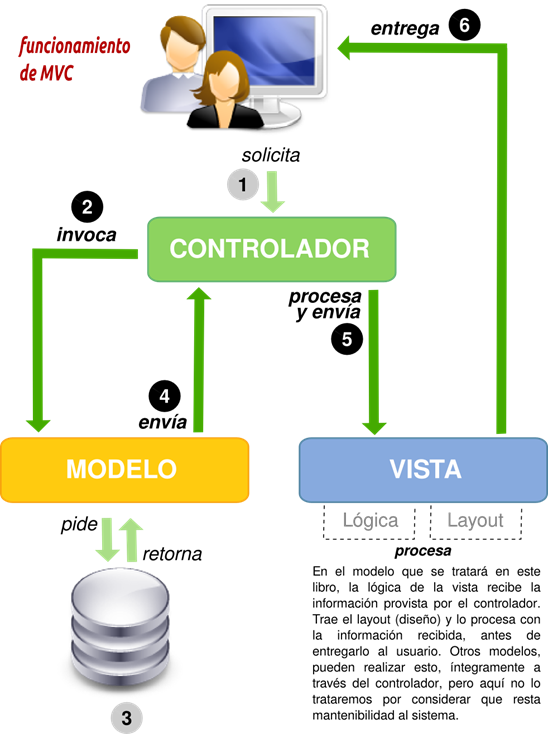 Figura 3-1. Arquitectura MVC.Fuente: http://librosweb.es/libro/jobeet_1_4/capitulo_4/la_arquitectura_mvc.html, 2015. El patrón de arquitectura "modelo vista controlador", es una filosofía de diseño de aplicaciones compuesta por tres capas:      Capa ModeloEsta capa del modelo define la lógica de negocio (la base de datos pertenece a esta capa). En esta sección estará la estructura de datos, junto con las clases relacionadas a la base de datos y los métodos respectivos.       Capa VistaLa vista es lo que se muestra al usuario para que pueda interactuar con aplicación (A esta capa pertenecen los templates o plantillas). Proporcionará al cliente múltiples páginas web dinámicas, visualizándose para él como simples páginas HTML. Esto permite que personas con conocimientos de HTML puedan desarrollar sus aplicaciones de forma sencilla.       Capa Controlador El controlador es un bloque de código que realiza llamadas al modelo para obtener los datos y se los pasa a la vista para que los muestre al usuario.  Este modelo de arquitectura de aplicaciones brinda varias ventajas importantes al desarrollo de aplicaciones web, entre las cuales se puede mencionar las siguientes:Dividir la lógica de negocio del diseño, haciendo el proyecto más escalable, no usa el estado de vista, ni formularios basados en servidor. Haciendo que el marco de MVC sea ideal para los desarrolladores que deseen un control completo sobre el comportamiento de la aplicación.Los frameworks están creados para facilitar el trabajo de los desarrolladores, encontrarás clases para controlar fechas, URL's, Webservices. lo que tiene una gran ventaja en cuanto a productividad. Inicialmente como es lógico habrá una curva de aprendizaje, pero luego tendrás muchos beneficios.       Framework AngularJS      IntroducciónDiseñado para aplicaciones web dinámicas, mantenido por Google, utiliza HTML como lenguaje de plantillas y la extiende para expresar los componentes de su aplicación, luego AngularJS enseña al navegador la nueva sintaxis a lo que llamamos directivas.  Los conceptos de enlace de datos e inyección de dependencias permite reducir líneas de código y su ejecución es realizada dentro del navegador. Angular es 100% JavaScript del lado del cliente, no es un simple sistema de plantillas, la razón se debe a “bidirectional data binding”, enlace de datos bidireccional, que posee y se ejecuta de forma automática. La plantilla se compila en el navegador y el paso de compilación da como resultado una vista en vivo. Ya no se necesita que los desarrolladores deban sincronizar constantemente la vista con el modelo o viceversa.Además tampoco es necesario dejar de lado jQueryUI o Bootstrap. Angular trabaja muy bien con librerías de componentes de terceros. Ayuda a la gestión de lo que se conoce como aplicaciones de una sola página. (docs.angularjs.org, 2015, https://docs.angularjs.org).Angular permite la utilización de cualquier tipo de backend para trabajar con la aplicación, existe libertad en la utilización de Java, Phyton, Ruby, C# o cualquier otro lenguaje. Lo que si se necesita es una forma de comunicación de ida y vuelta con el servidor, peticiones HTTP XML o JSON. Si el servidor posee un API REST que provee valores JSON, trabaja muy fácilmente con el frontend, aunque se debe decir que no es un problema si el servidor no devuelve JSON, porque se le puede enseñar a AngularJS a comunicarse con el servidor XML o con algún otro formato. (Seshadri, S., Green, B., 2014, pp.3-11).      InstalaciónAngularJS es JavaScript, por lo tanto basta con descargar el archivo e incluirlo al proyecto. La figura 4-1 muestra la interfaz de descarga de AngularJS. 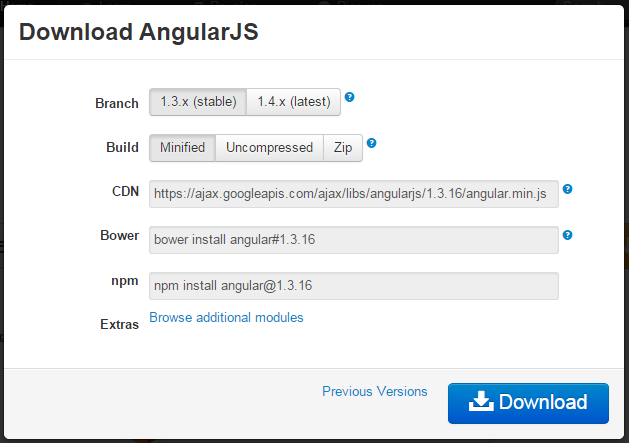       Figura 4-1. Instalación AngularJS.        Fuente: http://www.cursoangularjs.es/doku.php?id=unidades:01_introduccion:02_instalacion, 2014.Cada una de las opciones:Branch: Versión para descargar, 1.3 o 1.4Build:Minified: Archivo angular.js minimizado.Uncompressed: Archivo angular.js. Zip: Contiene todos los archivos de Angular.CDN: Archivo angular.js alojado en el servidor de Google.Bower: Gestor de paquetes para la web.Extras: Muestra todos los archivos de Angular pero de todas versiones. (González, L., 2014, http://www.cursoangularjs.es)Este es un ejemplo de aplicación básica con AngularJS Utilizando el CDN de Google.<!DOCTYPE html><html ng-app><body><h1> Hola {{5 + 2}} </h1><script src="https://ajax.googleapis.com/ajax/libs/angularjs/1.3.15/angular.min.js"></script></body></html>La directiva ng- app, marca el inicio de la utilización de AngularJS, al ponerlo junto a la etiqueta HTML permite que AngularJS controle la aplicación desde esta etiqueta, también se puede colocar dentro de cualquier otro elemento, y todo lo que sea hijo de éste también se manejará con AngularJS. Las expresiones encerradas entre llaves dobles es una sintaxis de AngularJS, si es una variable, la interfaz de usuario se mantiene actualizada con los cambios que se puedan dar, y si se trata de una expresión, AngularJS lo evalúa y mantiene actualizado la interfaz con los cambios de valor de la expresión. (Seshadri, S., Green, B., 2014, pp.11-11).Si todo está correcto debería ejecutarse como se muestra en la figura 5-1  . 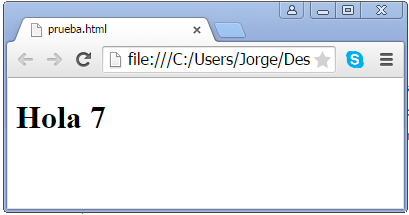 Figura 5-1. Ejemplo Framework AngularJSFuente:  PEÑA, J.,  CAMBISACA,  M.,  2014      Conceptos GeneralesEn la Tabla 1-1 se presenta una breve descripción de los conceptos más importantes de AngularJS. (docs.angularjs.org, 2015, https://docs.angularjs.org).Tabla 1-1: Conceptos de AngularJSFuente: https://docs.angularjs.org/guide/concepts, 2015.   Características de AngularJS   Data Binding“Enlace de Datos”, Sin duda uno de los puntos fuertes de AngularJS. El binding es enlazar los datos del Scope con lo que mostramos en el HTML de forma automática, producida en dos sentidos.One-way binding: Los datos van únicamente desde el Scope hacia la parte visual, (modelo hacia la vista). Se consigue mediante la sintaxis de llaves dobles.{{Datos}}Si se modifica el dato del modelo (Scope), se actualiza automáticamente la vista. Two-way binding: Los datos fluyen no solo desde el Scope hacia la vista, sino también desde la vista hacia el Scope, se implementa mediante la directiva ngModel.<input type="text" ng-model="miDato" />Cuando el modelo cambia, el dato que está dentro de la caja de texto cambiará y cuando el usuario cambie el valor de la caja de texto el Scope se actualiza automáticamente. La figura 6-1 presenta el funcionamiento del enlace de datos bidireccional de AngularJS. (Álvarez, C., 2014, http://www.arquitecturajava.com).<div ng-app>  <input type="text" ng-model="dato" />  <!--Doble binding -->  {{dato}}				   <!--Simple binding --></div>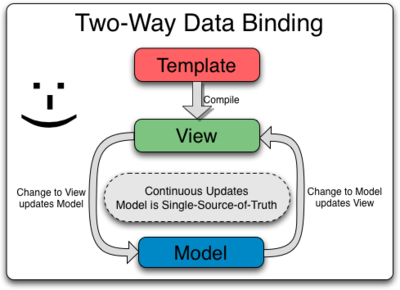 Figura 6-1.  Two-Way Data Binding.Fuente: https://docs.angularjs.org/guide/databinding, 2015. La plantilla (HTML sin compilar, junto con las directivas adicionales), se compila en el navegador. Al realizarse el paso de compilación genera una vista en vivo. Todos los cambios dados en la vista se reflejan al instante en el modelo (Scope) y viceversa. El término “compilar” una plantilla HTML, para Angular significa agregar los detectores de eventos al HTML. En otras palabras es agregar listeners (escuchadores) de eventos al HTML.      DirectivasSon marcadores en un elemento DOM (atributo, comentario o clase CSS) estos dan aviso al compilador HTML de angular ($compile), para que sea adjuntado el comportamiento especificado para ese elemento DOM o hasta se podría transformar el elemento DOM y sus hijos. Es la manera en la que se puede extender el HTML, permitiéndole agregar código. Tipos de DirectivasLas directivas pueden ser basadas en nombres de elementos, atributos, nombres de clase, así como los comentarios, se pueden dar en el nombre de atributo, nombre de la etiqueta, comentarios, o el nombre de la clase de atributos.  <my-dir></my-dir><span my-dir="exp"></span><!-- directive: my-dir exp --><span class="my-dir: exp;"></span>Aunque puede ser utilizado de distintas maneras es preferible utilizar las directivas en el nombre de la etiqueta y atributos. (docs.angularjs.org, 2015, https://docs.angularjs.org).Directivas de AngularJS.La Tabla 2-1 presenta una breve descripción de las directivas nativas de AngularJS, hay que decir  que los nombres de las directivas se crean en camelcase (ngApp), pero se separa por un guión (ng-app) en la vista. Tabla 2-1: Directivas de AngularJSFuente: https://docs.angularjs.org/guide/directive, 2015.Angular permite crear directivas personalizadas, esta es una forma simpe de implementarla. var app = angular.module('MiModulo',[]);app.controller('MiControlador', function($scope){  $scope.cliente = {    nombre: 'Jhon',    direccion: 'Av. Jose pardo 481'  };});app.directive('miCliente', function() {  return {    templateUrl: 'cliente.html'  };});En la vista<body>   <div ng-controller="MiControlador">      <div mi-cliente></div>   </div></body>En la vista cliente.html. (Natividad, L., 2015, http://frontendlabs.io)Nombre: {{cliente.nombre}} Dirección: {{cliente.direccion}}      ExpresionesSe utilizan para representar datos dentro cualquier parte de un documento HTML, estos pueden ser cadenas de texto números, operaciones matemáticas, variables o funciones, su sintaxis es: {{Dato}}. Ejemplo, expresiones válidas en angular. (Ruiz, F.,  2015, http://fr2dev.com)Expresiones numéricas<h1> Cantidad {{7 * 7}}</h1>Expresiones con cadenas de texto<h1> Bienvenido {{“Jorge ” + ”Luis”}}</h1>Expresiones con Arrays<h1> Apellido:{{personas[1]}}</h1>Expresiones con Objetos<h1> Nombre:{{persona.nombre}}</h1>      MódulosVienen a ser contenedores de distintas partes de la aplicación. Se puede crear la cantidad de módulos que se vaya a utilizar, la idea es desacoplar el código y tratar de agruparlo ya  sea por características, por funcionalidades, por componentes reusables. El desacoplar el código facilita mantenerlo y escalarlo.La forma de declarar un módulo.angular.module('Nombre_modulo',[]);Se utiliza el método module que es nativo de angular, se asigna el nombre que lo identificará y luego se declara las dependencias dentro de los corchetes, en el caso de que se necesite utilizar múltiples dependencias basta con separarlos por comas.angular.module('Nombre_modulo',[‘dependencia1’,’dependencia2’,’dependencia3’]);Se ha declarado el modulo en la parte de javascript, para que funcione hay que enlazarlo a la vista y para ello hay que usar la directiva ng-app.<!DOCTYPE html><html lang="es" ng-app="Nombre_modulo"><body>   <h1>AngularJS</h1>	<script src="https://ajax.googleapis.com/ajax/libs/angularjs/1.3.15/angular.min.js">	</script>   	<script src="app.js">	</script></body></html>Se añade la directiva ng-app en la etiqueta html y le indicamos el módulo que trabajará en la vista (Nombre_modulo), se importa el archivo angular.min.js desde el repositorio de google y añadimos el archivo donde se tiene guardado el módulo, en este caso es app.js.       $ScopeÁmbito o Alcance, es uno de los puntos fundamentales de AngularJS,  dentro de este alcance se tiene acceso a las variables y los métodos que enlazan al controlador con la vista. Es decir, todo controlador debe poseer un $scope que le permita interactuar con la vista, en la estructura Model-View-Controller, este objeto se convierte en el modelo, en la figura 7-1 se ilustra la interacción entre sus componentes. (Natividad, L., 2014, http://frontendlabs.io).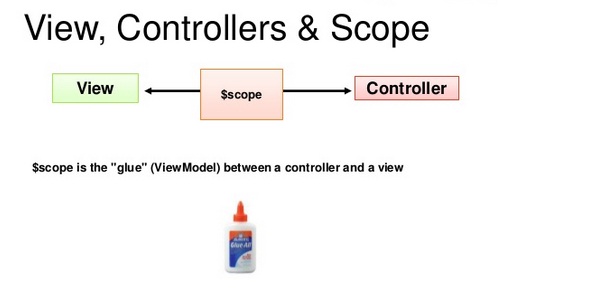 Figura 7-1. Scope en AngularJS. Fuente: http://www.c-sharpcorner.com/UploadFile/dev4634/scope-in-angular-js-for-begineers/, 2015.      ControladoresDe manera general es el encargado de gestionar los eventos, este objeto permite desarrollar la lógica de la aplicación, permite el enlace entre el scope con la vista, permitiendo tener control total de los datos. (Natividad, L., 2015, http://frontendlabs.io)Como declarar un controlador.var app = angular.module('MyApp', []);app.controller('nombreControlador', function($scope){$scope.nombre = "Jorge";});Se da un nombre e inyecta las dependencias, todo controlador tiene un $scope asociado, se puede inyectar otras dependencias nativas de AngularJS o personalizados, si se desea inyectar múltiples dependencias hay que separarlos por comas.var app = angular.module('MyApp', []);app.controller('nombreControlador', function($scope,dependencia1,dependencia2){$scope.nombre = "Jorge";});Los controladores se enlazan con la vista a través de la directiva ng-controller.<body>   <div ng-controller="nombreControlador">      <h1>AngularJS{{nombre}}</h1>   <div/></body>      ServiciosObjeto que permite obtener información, un servicio no interactúa con la propia página, sino con otros servicios, con un servidor que pueda estar en otro host. Se caracteriza principalmente porque solo hay una única instancia, pero puede ser utilizado más de una vez, en otras palabras es singleton.Existen 2 tipos principales de Servicios.Service: Se le pasa una clase, AngularJS crea internamente una instancia de la clase, todo lo que se establece en la instancia de nuestro servicio utilizando "this" es público y estará expuesto a cualquier otro controlador o la Directiva donde inyectemos este servicio.Factory: Se le pasa una función para que ésta retorne el valor del servicio, devuelve selectivamente lo que queremos exponer. Esto permite tener variables privadas que no puede ser accedidas desde el interior de un controlador. (González, L., 2014, http://www.cursoangularjs.es).      Framework EmberJS      Definición EmberJSFramework JavaScript de código abierto, está basado en el patrón de arquitectura MVC (modelo, vista, controlador) y orientado a la creación de aplicaciones web dinámicas en el lado del cliente. Ember está calificado como uno de los principales Framework de JavaScript a nivel mundial, puesto que permite a los diseñadores y desarrolladores crear aplicaciones single-page (una sola página).       Características generales de usoConfiguración - Usa reglas estrictas para la creación de una potente y sencilla aplicación web, para esto implementa una serie de clases y procedimientos los que nos ayudan a controlar la data, y estandarizar el desarrollo de las aplicaciones del lado del cliente.Enlace de datos – Para presentar data en las vistas de manera práctica y sencilla Ember.js implementa la librería Handlebars.js, el cual es una dependencia que nos permite definir plantillas o templates semánticas. La características principal es la automatización de cambios, esto quiere decir que, cuando un objeto JavaScript que tengamos enlazado cambia, el DOM automáticamente se actualiza en la app y viceversa, cuando el DOM cambia automáticamente se actualiza el objeto de JavaScript. Mayor enfoque en la creación - Ember.js es el que se encarga de la parte técnica de la aplicación, permitiendo mayor enfoque en el desarrollo de la misma.       Implementar EmberJSEmberJs implementa tres dependencias fundamentales que son: jquery.js, handlebars.js y ember.js, para crear una aplicación que funcione bajo su código. Estas dependencias se encuentran disponibles para su libre descarga en cada uno de sus portales web.La primera dependencia es jQuery “jquery.js”, se puede descargar del sitio: http://jquery.com/download/La segunda dependencia es Handlebars “handlebars.js”, y se puede descargar del sitio: http://handlebarsjs.com/La tercera dependencia es el Ember “ember.js”, que también se puede descargar del sitio: http://emberjs.com/Nota: Es importante que las dependencias descargadas sean de la versión de  desarrollo puesto que esta nos permitirá  conocer claramente los errores presentados en la aplicación en caso que existiera alguno.      Mi primera Aplicación con EmberJSCrear el archivo index.html, para ello se genera el siguiente código.<!DOCTYPE html><html>    <head>        <meta charset="utf-8" />        <title> Primer App con Ember.js </title>    </head><body>  </body></html>Se agrega las dependencias descargadas anteriormente.<script src="jquery.min.js"></script><script src="handlebars.js"></script><script src="ember.js"></script> Es importante que la aplicación que se desarrollará, contenga todos los archivos en el mismo nivel, para que no se presente inconvenientes al ejecutar el código, de no cumplirse esto, es necesario especificar la ruta donde se encuentra los recursos, más el nombre del archivo requerido.Ahora el archivo quedará de la siguiente manera:<!DOCTYPE html><html> <head>        <meta charset="utf-8" />        <title>Primera App con Ember.js</title><script src="jquery.min.js"></script><script src="handlebars.js"></script><script src="ember.js"></script></head>  <body>  </body></html> El estándar de uso de EmberJS es iniciar el App en otro archivo, pero como ejemplo explicativo se realizará dentro del mismo archivo. Con esta nueva línea se crea la aplicación en EmberJS:<script>     window.App = Ember.Application.create();</script> Entonces el archivo index se presentará de esta forma:<!DOCTYPE html><html><head>        <meta charset="utf-8" />        <title> Primera App con Ember.js </title><script src="jquery.min.js"></script><script src="handlebars.js"></script><script src="ember.js"></script><script>    window.App = Ember.Application.create();</script>    </head>  <body>  </body></html> Crear una Plantilla.Para mostrar información se debe usar a lo que se denomina como Templates o plantilla. Entonces añadir este código.<script type="text/x-handlebars" data-template-name="index">  <h1>    Bienvenido a Ember.js!  </h1></script> Verificar que el type del script es text/x-handlebars puesto este tag permitirá a Ember.js determinar que esta es una plantilla y que debe ser tratada como tal. Es necesario asignar un nombre a la plantilla (data-template-name), para este ejemplo será index.Cabe indicar que Ember.js busca los nombres de las plantillas de manera automática, y el index es el primero que trata de mostrar. Entonces el archivo quedaría de la siguiente manera:<!DOCTYPE html><html>    <head>        <title> Primera App con Ember.js </title><script src="jquery.min.js"></script><script src="handlebars.js"></script><script src="ember.js"></script><script>    window.App = Ember.Application.create();</script>    </head>  <body><script type="text/x-handlebars" data-template-name="index">  <h1>    Bienvenido a Ember.js!  </h1></script>  </body></html> Realizado todo el código anterior como resultado se puede observar  lo que muestra en la figura 8-1.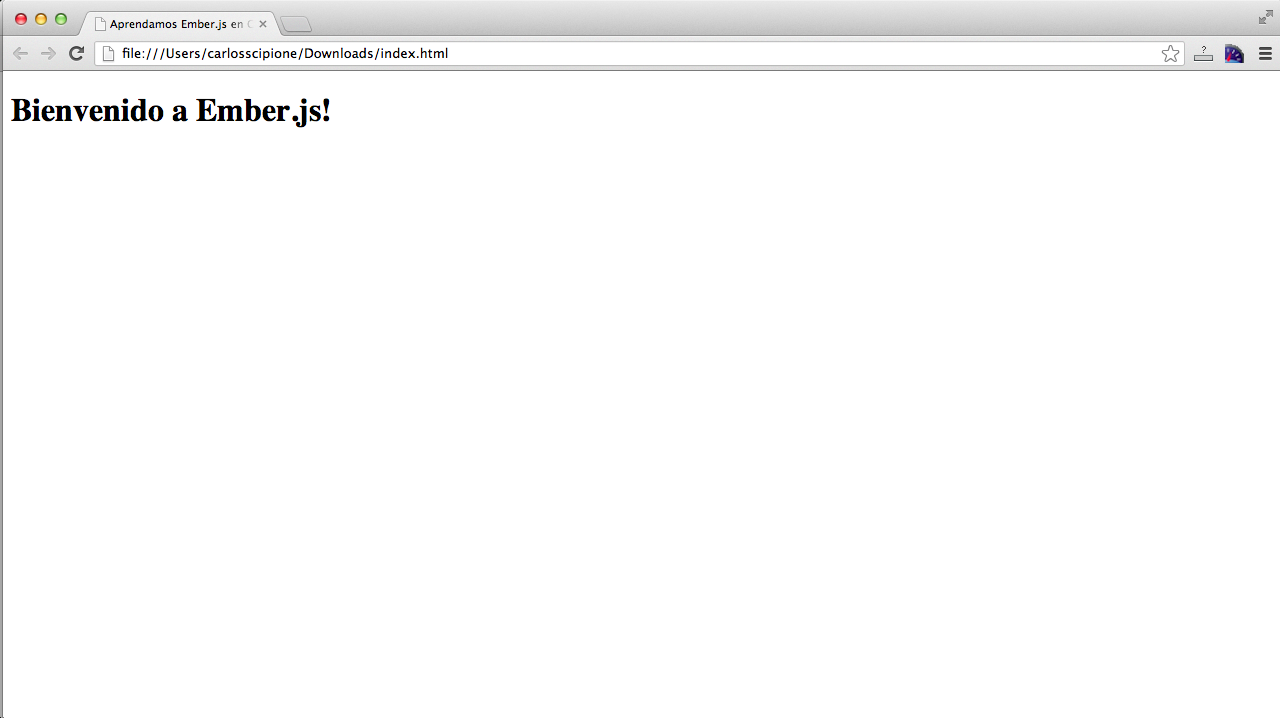 Figura 8-1. Resultado App con EmberJSFuente:  PEÑA, J.,  CAMBISACA,  M.,  2014      Estructura básica de una aplicación con EmberJSEsta la organización necesaria que debería tener el proyecto, para así entender que es lo que contienen estas principales carpetas./css – Contiene los archivos CSS que la aplicación necesita para presentar el look deseado por nosotros. /js – Contiene todos los archivos de JavaScript que nuestra app va a necesitar para poder funcionar y en los cuales se desarrolla el comportamiento de la misma./app – Contiene los controladores, modelos, vistas y configuraciones de la aplicación. En esta carpeta escribiremos la mayoría del código para que nuestra aplicación funcione./app/controllers – Contiene todos los archivos con las clases de los controladores que sirven para interactuar con los modelos, las vistas y manejar el comportamiento de la aplicación./app/models – Los modelos son clases que representan la información (datos) de la aplicación y las reglas para manipularlos./app/views – Este directorio contiene los archivos que poseen el comportamiento de renderización de todos los Templates de la aplicación./app/app.js – En este archivo van a estar todos las configuraciones necesarias para que nuestro site funcione correctamente./app/router.js – En este archivo van a estar definidas todas las rutas que nuestra app va a necesitar./libs – En esta carpeta se alojan todas las librerías que conforman el framework y sus dependencias.index.html – En este archivo van a estar todos los templates necesarios para poder crear el “workflow” de la aplicación. CAPITULO II      MARCO METODOLÓGICO      Introducción JavaScript uno de los lenguajes más utilizados en la actualidad, debido a que es un lenguaje interpretado, esto hace que el código no necesite ser compilado, sino simplemente puede ser ejecutado en un navegador sin la necesidad de procesos intermedios. La utilización de JavaScript, potencia las páginas haciéndolas dinámicas, en otras palabras extiende HTML para realizar funciones que no se podían realizar comúnmente, es por ello que se han creado varios Frameworks JavaScript para la ayuda del desarrollo de aplicaciones web y de esta manera facilitar su utilización.En el presente capítulo se realizó el análisis comparativo acerca del rendimiento de los Frameworks, AngularJs y EmberJS, permitiendo obtener una solución a nuestra aplicación.Los indicadores que ya fueron definidos anteriormente, son los que permitieron definir el Framework que ofrece un mejor rendimiento para el desarrollo de aplicaciones web. Las herramientas que se utilizaron para el análisis son las siguientes: Administrador de tareas de Windows y GPU-Z.       Definición de Parámetros de comparaciónEl parámetro señalado, junto con cada indicador, fueron seleccionados por los autores de este trabajo de investigación, estos permiten definir el rendimiento de los Frameworks AngularJS y EmberJS, mediante los cuales se realizó el estudio comparativo. Se describe de forma breve en la Tabla 3-2.Tabla 3-2: Definición de Indicadores.Fuente:  PEÑA, J.,  CAMBISACA,  M.,  2014Uso de CPUAl momento de ejecutarse una aplicación, se requiere el uso del CPU, para que esta acción sea posible, cada uno de los prototipos necesitará de este recurso.Cantidad de Memoria RAMEs necesario que la aplicación sea cargada en memoria para la ejecución de la misma, es por ello que se ha considerado este indicador. Uso de DiscoAunque sus valores sean muy reducidos su importancia radica en la cantidad de bytes leídos y escritos por el proceso.Uso de RedAl trabajar con aplicaciones web, uno de los recursos importantes a tomar en cuenta son los bytes por segundo transferidos (envío y recepción) a través de la red por dicha aplicación.Uso de Tarjeta GráficaSe requiere del uso de esta tarjeta que permita graficar los componentes que son mostrados al usuario final, ya que es el medio por el cual dicho usuario interactúa con la aplicación. Descripción de los módulos de pruebasEl funcionamiento de los módulos definidos para cada una de las pruebas, permiten comprobar el rendimiento de la aplicación desarrollada con los Frameworks AngularJS y EmberJS.Dado que JavaScript se ejecuta en el lado del cliente, se definió separar mediante servicios REST, al Frontend del Backend, y así poder realizar el análisis únicamente del primero.El Backend de la aplicación está desarrollado en Python, es la encargada de proveer los servicios REST en formato JSON para ser consumidos por el Frontend.  En la parte del Frontend, se desarrolló un prototipo del módulo de ventas con cada uno de los Frameworks, que forma parte de la aplicación final, esto para la realización de las respectivas pruebas y su posterior análisis.Módulo de ventasEste módulo permite a los técnicos encargados de las asociaciones, listar y registrar sus ventas teniendo en cuenta que una venta contiene datos del cliente, fecha, detalles. Cada producto que se registre en una venta debe también especificar para que especie de animal y que enfermedad va a tratarse.Desarrollo de los módulos de pruebas      Framework AngularJSMódulo de VentasLas figuras 9-2 y 10-2  muestran la interfaz gráfica del prototipo del módulo de ventas desarrollado con el Framework AngularJS.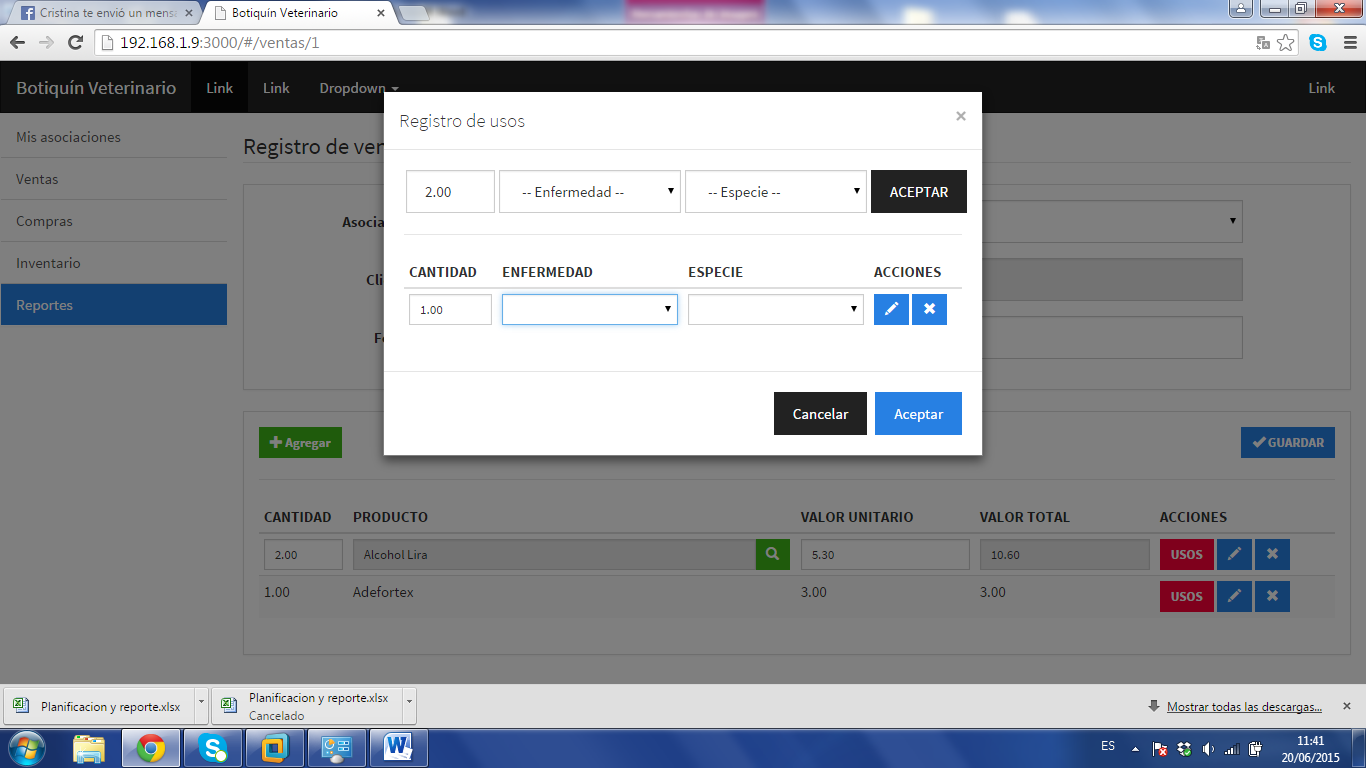 Figura 9-2. Prototipo del Framework AngularJsFuente:  PEÑA, J.,  CAMBISACA,  M.,  2014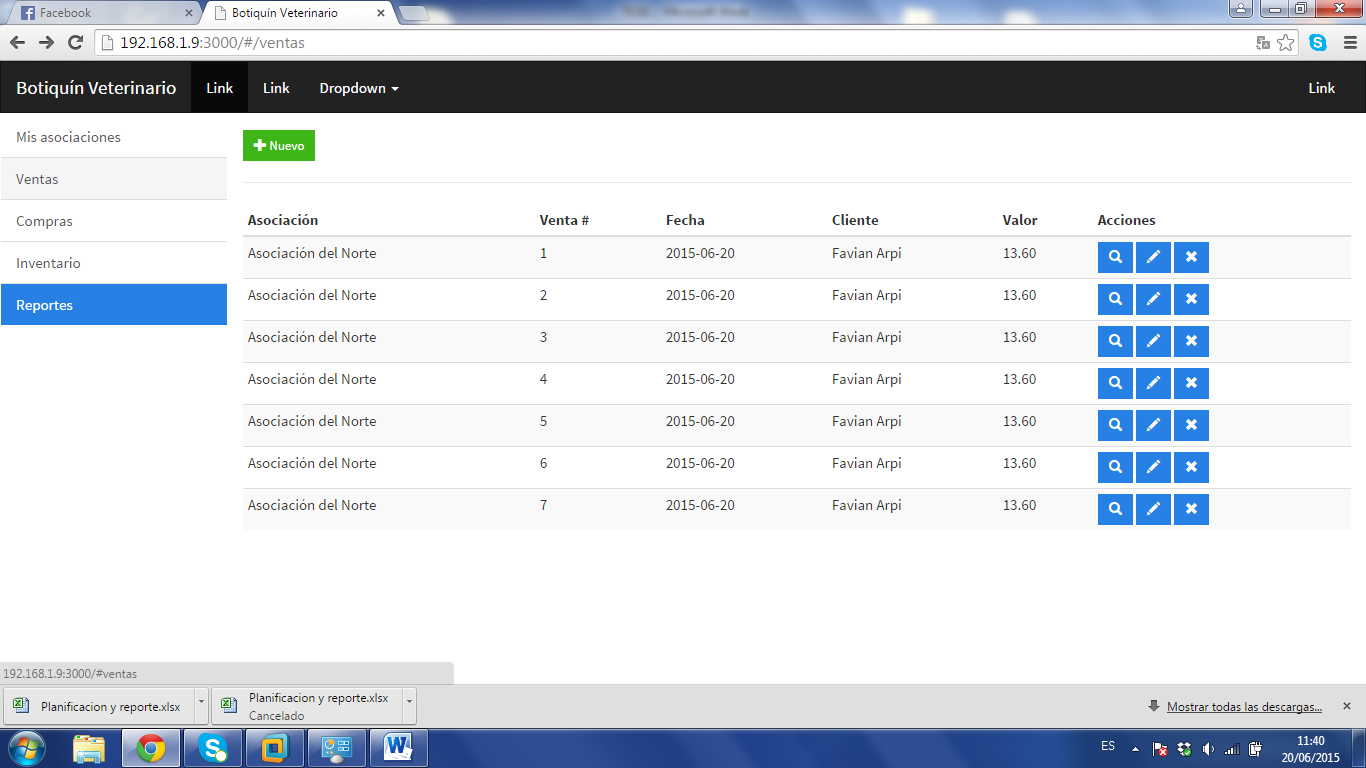 Figura 10-2. Datos ingresados en el Prototipo AngularJsFuente:  PEÑA, J.,  CAMBISACA,  M.,  2014      Framework EmberJSMódulo de VentasLas figuras 11-2 y 12-2  muestran la interfaz gráfica del prototipo del módulo de ventas desarrollado con el Framework EmberJS.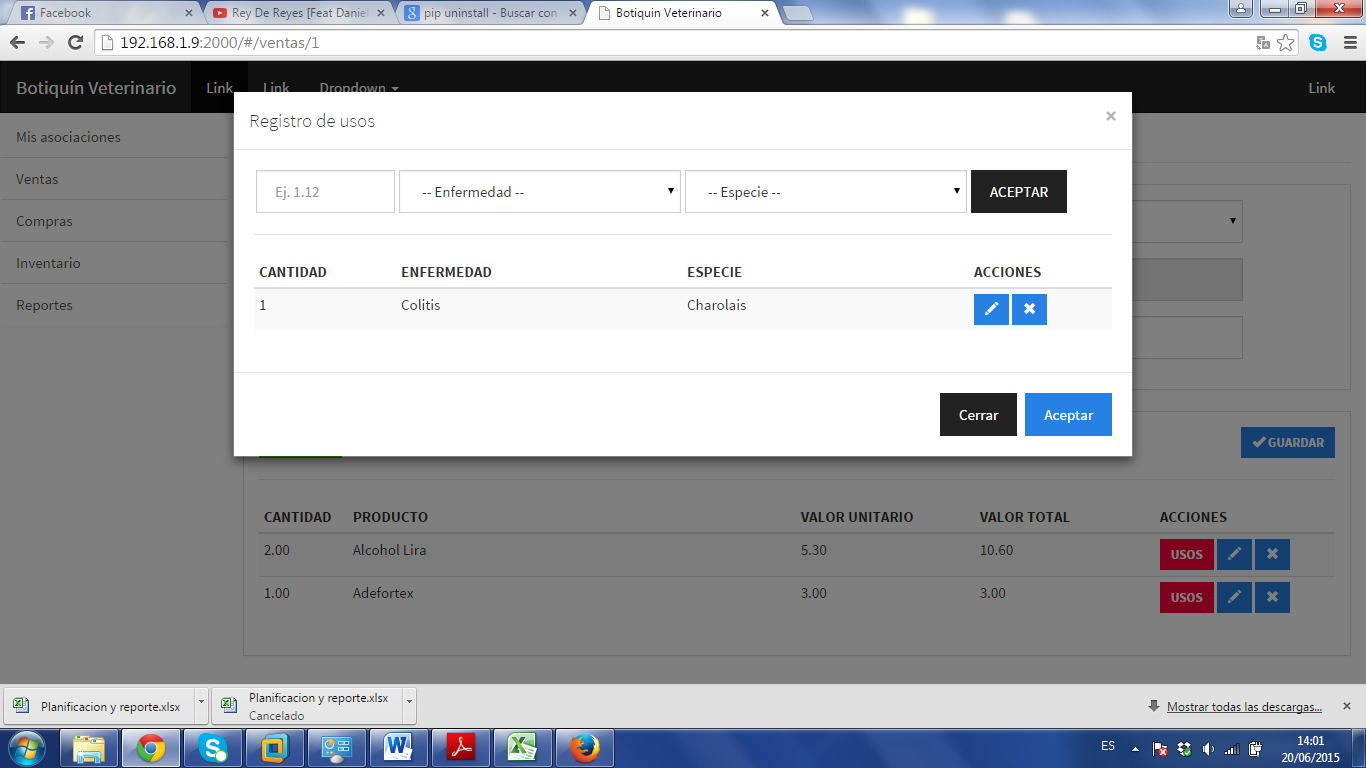 Figura 11-2. Prototipo del Framework EmberJSFuente:  PEÑA, J.,  CAMBISACA,  M.,  2014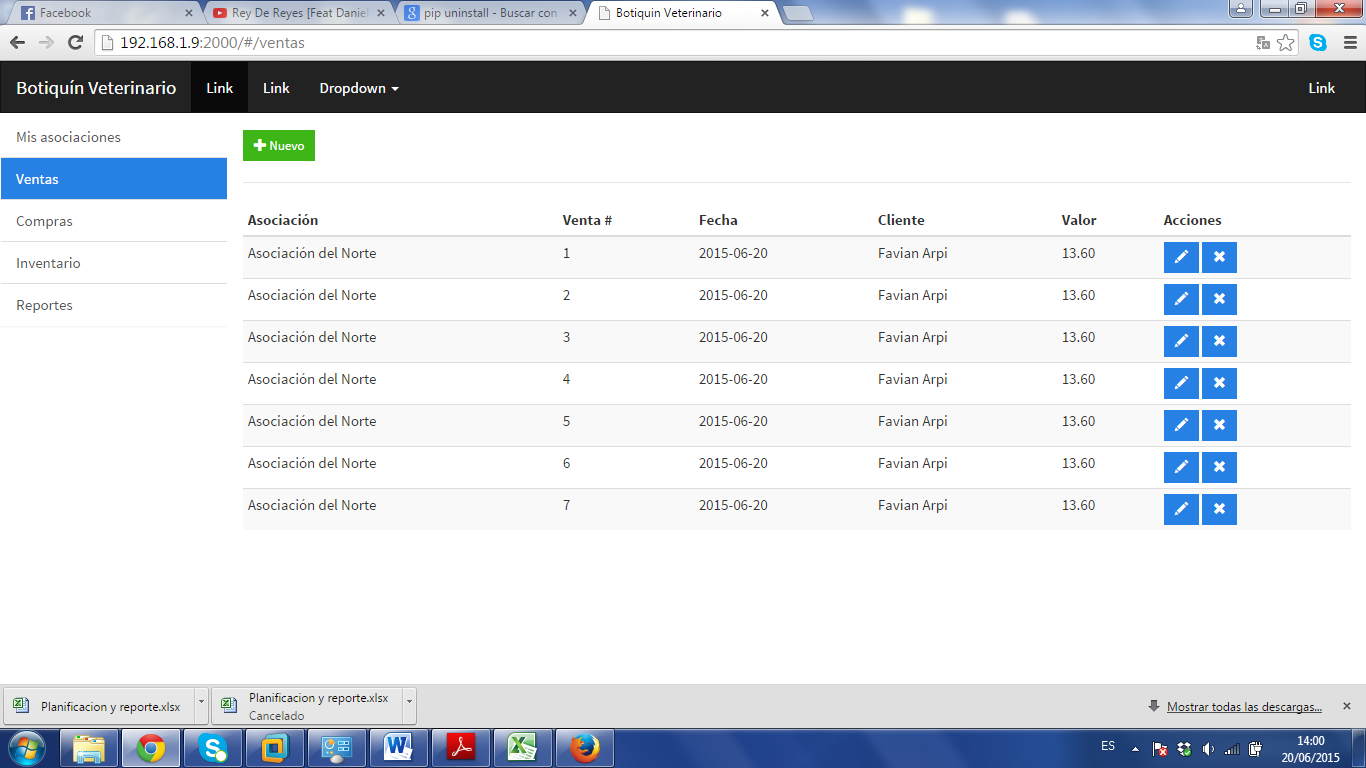 Figura 12-2. Datos ingresados en el Prototipo EmberJSFuente:  PEÑA, J.,  CAMBISACA,  M.,  2014CAPITULO III      MARCO DE RESULTADOS, DISCUSIÓN Y ANÁLISIS DE RESULTADOS       Análisis Comparativo entre los Framework AngularJS y EmberJSLos resultados obtenidos por cada uno de los indicadores, permite observar y definir los valores cuantitativos que presentan los prototipos al ser ejecutados. Las características de hardware utilizado para la realización de las pruebas de los prototipos se describen en la Tabla 4-3.Tabla 4-3: Características de HardwareFuente:  PEÑA, J.,  CAMBISACA,  M.,  2015      Indicador 1: CPUSe realizaron ocho pruebas para cada Framework, cuatro con el método GET que permite obtener datos del API REST, y cuatro con el método POST para enviar datos. Los resultados de las pruebas están expresados en porcentaje de uso del CPU, utilizado por los Frameworks que son el objeto de estudio como se muestra en la Tabla 5-3, para obtener los resultados se utilizó el administrador de tareas de Windows. ANEXO ATabla 5-3: Resultados de CPU en %Fuente:  PEÑA, J.,  CAMBISACA,  M.,  2015El factor más importante para calcular el rendimiento del CPU, es la velocidad del reloj, que a mayor velocidad permite ejecutar una mayor cantidad de operaciones por segundo, provocando que el  CPU trabaje más y viceversa. Para poder obtener el valor cuantitativo se realizó lo siguiente.Definir la cantidad total de GHz a la que trabaja el CPU: 3,40 GHzSe realizó una regla de tres simple para la conversión a GHz y Hz, como se muestra en las Tablas 6-3 y 7-3.3,40 = 100%Tabla 6-3: Resultados de CPU expresados en GHzFuente:  PEÑA, J.,  CAMBISACA,  M.,  2015Tabla 7-3: Resultados de CPU expresados en HzFuente:  PEÑA, J.,  CAMBISACA,  M.,  2015      Indicador 2: Memoria RAMSe realizaron ocho pruebas para cada Framework, cuatro con el método GET que permite obtener datos del API REST, y cuatro con el método POST para enviar datos. Los resultados de las pruebas, están expresados en la cantidad de MB de Memoria RAM utilizada por los Frameworks, que son el objeto de estudio, como se presenta en la Tabla 8-3, se obtuvo los resultados con la ayuda del administrador de tareas de Windows. ANEXO A.		Tabla 8-3: Resultados Memoria RAMFuente:  PEÑA, J.,  CAMBISACA,  M.,  2015      Indicador 3: DiscoSe realizó ocho pruebas para cada Framework, cuatro con el método GET que permite obtener datos del API REST, y cuatro con el método POST para enviar datos. Los resultados de las pruebas, están expresados en promedio de kB/s a los que tuvo acceso el proceso (lectura y escritura) de Disco, utilizada por los Frameworks como se muestra en la Tabla 9-3, se obtuvo los resultados con la ayuda del administrador de tareas de Windows. ANEXO A.Tabla 9-3: Resultados DiscoFuente:  PEÑA, J.,  CAMBISACA,  M.,  2015      Indicador 4: Red Se realizó ocho pruebas para cada Framework, cuatro con el método GET que permite obtener datos del API REST, y cuatro con el método POST para enviar datos. Los resultados de las pruebas, están expresados en promedio de b/s transferidos por el proceso (envío y recepción) en la Red, utilizada por los Frameworks como se muestra en la Tabla 10-3, se obtuvo los resultados con la ayuda del administrador de tareas de Windows. ANEXO A.Tabla 10-3: Resultados RedFuente:  PEÑA, J.,  CAMBISACA,  M.,  2015      Indicador 5: Tarjeta GráficaEste indicador puede ser medido al dibujar y visualizar los componentes gráficos que se obtienen como resultado de una petición por parte del usuario, motivo por el cual no permite obtener resultados con la ejecución del método POST, quien únicamente envía datos. Los siguientes resultados están expresados en cantidad de MB de Tarjeta Gráfica utilizada por los Frameworks, estos se han obtenido de la ejecución del método GET de las distintas pantallas del prototipo del módulo de ventas al azar: Lista de ventas, cliente, producto y usos. Para realizar las pruebas del indicador se utilizó la herramienta GPU-Z.GPU-Z al ser una herramienta que calcula el total de Tarjeta Gráfica utilizada por el computador, se realizó lo siguiente:Se midió el total de Tarjeta Gráfica utilizada sin ejecutar los prototipos, de igual manera cuando éstos fueron ejecutados. Con los datos obtenidos en la Tabla 11-3, ANEXO A, se calculó la diferencia entre ellos, obteniendo la cantidad real utilizada por cada Framework como muestra la Tabla 12-3.     Tabla 11-3: Resultados Tarjeta Gráfica         Fuente:  PEÑA, J.,  CAMBISACA,  M.,  2015Total de Mega Bytes de tarjeta Gráfica utilizada por el computador sin ejecutar los prototipos. ANEXO B51 MB  Tabla 12-3: Resultados Tarjeta Gráfica Utilizada por cada Framework.         		      Fuente:  PEÑA, J.,  CAMBISACA,  M.,  2015      Análisis de ResultadosSe aplicó la fórmula de la media () para la obtención de resultados, por indicador y método de cada Framework, como se muestra en la Tabla 13-3. Tabla 13-3: Resultados por indicador y método de cada FrameworkFuente:  PEÑA, J.,  CAMBISACA,  M.,  2015De igual manera se realizó la media entre los métodos GET y POST  de cada indicador, para obtener un resultado final de las pruebas por cada indicador y Framework.Para la obtención de resultados finales en porcentajes se realizó una regla de tres simple, se tomó como 100% de cada indicador, al valor máximo obtenido de las pruebas realizadas, como se detalla a continuación, y se muestran los resultados en la Tabla 14-3 y la Figura 13-3.   CPU78200000 Hz78200000 =100%RAM121 MB 121 = 100%Disco976kB/s976 =100%Red51117b/s51117 =100%Tarjeta Gráfica14 MB14=100%Tabla 14-3: Resultados y Porcentajes.Fuente:  PEÑA, J.,  CAMBISACA,  M.,  2015Figura 13-3. Resultados, Consumo de Recursos.Fuente:  PEÑA, J.,  CAMBISACA,  M.,  2015      Interpretación de los resultadosMediante el establecimiento de los resultados podemos definir que el Framework AngularJS presenta un uso de CPU del  40,22% siendo menor al Framework EmberJS, que responde con un consumo de CPU del 59,78%. Para el uso de memoria RAM por parte del Framework AngularJS, se obtuvo el 67,66% que es menor al de EmberJS, respondiendo con un 86,83%, por lo que se puede definir que AngularJS requiere de una menor cantidad de Memoria RAM para realizar las mismas acciones que EmberJS. AngularJS presenta un 55,23% en el proceso de acceso (lectura y escritura) de Disco, mientras que EmberJS obtuvo un 54,63%, lo que demuestra que éste segundo, lee y escribe menor cantidad de kB/s en el disco al ejecutar sus procesos.Se observa que el Framework AngularJS responde con el 19,21% en el indicador Red, siendo menor al de  EmberJS, que es del 55,3%, demostrando que AngularJS transfiere en la Red una menor cantidad de B/s cumpliendo las mismas funciones que EmberJS.El uso de la Tarjeta Gráfica para dibujar y visualizar los componentes del Framework AngularJS obtuvo un 73,21%, siendo menor al resultado obtenido por EmberJS que es del 89,29%,  lo que demuestra que AngularJS utiliza menor cantidad de tarjeta gráfica para la visualización de sus componentes.       Comprobación de la HipótesisHipótesis:H1: El desarrollo de aplicaciones web con el Framework JavaScript MVC AngularJS, permitirá obtener mayor rendimiento que con el Framework EmberJS.Tabla 15-3: Porcentajes de Consumo o Utilización de Recursos.             		              Fuente:  PEÑA, J.,  CAMBISACA,  M.,  2014Para obtener el porcentaje total de cada Framework, se asigna una ponderación del 20% a todos los indicadores, considerando que cada indicador tiene un igual grado de importancia, esto permite obtener como resultado el 100% que es el puntaje más alto de consumo o utilización de recursos, como muestra la La Tabla 16-3 en base a la Tabla 15-3.  El porcentaje final de consumo o utilización de recursos se presenta en la Tabla 17-3.Tabla 16-3: Porcentajes de Consumo de Recursos, por ponderación de indicador.Fuente:  PEÑA, J.,  CAMBISACA,  M.,  2015Tabla 17-3: Porcentaje Final, Consumo o Utilización de Recursos. 		     Fuente:  PEÑA, J.,  CAMBISACA,  M.,  2015Debido a que, a menor consumo o utilización de recursos, se obtiene un mayor rendimiento y viceversa, se define que el consumo y rendimiento son inversamente proporcionales entre sí. Por lo tanto el resultado del rendimiento para cada Framework se muestra en la Tabla 18-3, y en la figura 14-3. Tabla 18-3: Porcentajes de Rendimiento    		      Fuente:  PEÑA, J.,  CAMBISACA,  M.,  2015Figura 14-3. Resultados de Rendimiento.Fuente:  PEÑA, J.,  CAMBISACA,  M.,  2015En referencia a las Tablas 16-3, 17-3, 18-3 y mediante observación directa se concluye que el Framework AngularJS, tiene un porcentaje de rendimiento del  48,89%, superando en un 18,06% al Framework EmberJS,  que posee un rendimiento del 30,83%. Por lo tanto se concluye que la hipótesis H1 es verdadera.CAPITULO IV      PROPUESTA DE DESARROLLO DEL SISTEMA DE CONTROL DE                          BOTIQUINES (SICOBO)      Visión y AlcanceEl principal objetivo es desarrollar un sistema web diseñado para automatizar los procesos de recolección de datos en el programa “Botiquines Veterinarios”, que lleva a cabo el l Ministerio de Agricultura, Ganadería, Acuacultura y Pesca (MAGAP). Para llegar de la mejor manera a los objetivos planteados en el desarrollo de un sistema informático es necesario seguir la guía de una metodología de desarrollo de software.El sistema SICOBO está realizado tomando en cuentas las pautas que dicta la metodología MSF (Microsoft Solutions Framework), por lo cual en este capítulo se describen cada una de sus fases en las que se explica desde la visión y alcance del proyecto, hasta llegar a la realización de estabilización y sus respectivas pruebas, para su posterior implementación por parte del personal del MAGAP.        Definición del Problema.El MAGAP, es una institución encargada de controlar, normar, facilitar, y evaluar la gestión de la producción agrícola, ganadera, acuícola y pesquera del país; promoviendo acciones que permitan el desarrollo rural y propicien el crecimiento sostenible de la producción y productividad del sector impulsando al desarrollo de productores.En la provincia de Morona Santiago esta institución ha impulsado un proyecto denominado “Botiquines Veterinarios“, en el cual asociaciones que son conformadas dentro de los cantones de la provincia reciben un paquete de insumos veterinarios tales como medicinas, vitaminas, instrumental veterinario, para que dichas asociaciones emprendan un negocio propio y presten servicios a agricultores y ganaderos de su sector.Sin embargo, este programa requiere que cada cierto tiempo se elaboren reportes estadísticos para determinar la eficiencia del proyecto, esto resulta complejo y laborioso de realizarlo debido a que no existe un modelo a seguir por las asociaciones que les permita registrar los datos de una manera correcta.      Perfiles de Usuario.AdministradorPersona con título de Ingeniero en sistemas informáticos y conocimientos en Python, HTML, CSS, JavaScript y PostgreSql.Funciones:Acceso libre al sitio administrativo del sistema.Crear registros nuevos.Modificar registros.Eliminar registros.Director.Persona con cargo institucional a quien se reporta datos desde cada una de las asociaciones de la provincia.Funciones:Acceso a registros de interés.Generación de reportes estadísticos.Visualización de Reportes.Impresión de Reportes.Técnico:Persona con cargo institucional encargada de controlar y recolectar datos de las asociaciones a su cargo.Funciones:Creación de registros de ventas, compras e inventario de asociaciones.Edición de registros.Eliminación de registros      Ámbito del Proyecto.El sistema se desarrolla para El Ministerio de Agricultura, Ganadería, Acuacultura y Pesca en la provincia de Morona Santiago y lleva por nombre SICOBO (Sistema de Control de Botiquines), mismo que en un sistema para automatizar y facilitar el control y recolección de datos del programa Botiquines Veterinarios.      Herramientas a Utilizar.Las herramientas usadas en el desarrollo de este proyecto están definidas en la Tabla 19-4.Tabla 19-4: Herramientas a UtilizarFuente:  PEÑA, J.,  CAMBISACA,  M.,  2015      Objetivos del Proyecto.Objetivo GeneralDesarrollar un sistema de control de Botiquín Veterinario para el Ministerio de Agricultura, Ganadería, Acuacultura y Pesca (MAGAP) – Morona Santiago.Objetivos EspecíficosDiseñar la estructura de base de datos relacional.Desarrollar un API-REST para el envío y recepción de datos.Desarrollar una aplicación con la tecnología AngularJS.Diseñar interfaces de usuario amigables utilizando el Framework Bootstrap      Análisis y gestión del riesgo.Previo al desarrollo de una aplicación es importante realizar un análisis y gestión de riesgos, que lleva el propósito de definir las posibles partes vulnerables que requieren ser tomadas en cuenta para su protección y de esta manera minimizar riesgos y determinar las amenazas que lo provocan.El listado de riesgos que pueden afectar o retrasar el desarrollo del proyecto, está detallado en la Tabla 20-4.Tabla 20-4: RiesgosFuente:  PEÑA, J.,  CAMBISACA,  M.,  2015Para determinar el impacto que tendrá cada uno de los riesgos mencionados anteriormente, debe seguirse ciertos parámetros que se indican en la Tabla 21-4.Tabla 21-4: Determinación de ImpactoFuente:  PEÑA, J.,  CAMBISACA,  M.,  2015Para determinar la probabilidad de ocurrencia de cada uno de los riesgos mencionados anteriormente se debe seguir ciertos parámetros que se indican en la Tabla 22-4.Tabla 22-4: Probabilidad de que el riesgo ocurra.              	              Fuente:  PEÑA, J.,  CAMBISACA,  M.,  2015Las tablas 23-4 y 24-4,  indican como determinar y categorizar la exposición de cada uno de los riesgos. Tabla 23-4: Determinación de exposición al riesgo.               		               Fuente:  PEÑA, J.,  CAMBISACA,  M.,  2015Tabla 24-4: Código de coloresFuente:  PEÑA, J.,  CAMBISACA,  M.,  2015      Desarrollo del análisis de Riesgos.El investigador define una probabilidad de ocurrencia e impacto en cada riesgo, tomando en cuenta los parámetros indicados en las tablas 21-4 y 22-4, luego debe calcularse la exposición y prioridad tomando como referencia cada uno de los parámetros de las tablas 23-4 y 24-4, como esta mostrado en la tabla 25-4.Tabla 25-4: Análisis de RiesgoFuente:  PEÑA, J.,  CAMBISACA,  M.,  2015      Línea de Corte.La tabla 26-4 ilustra los riesgos que requieren la más urgente gestión debido a que son los que tienen alta exposición, la línea de corte divide a estos del resto.Tabla 26-4: Línea de CorteFuente:  PEÑA, J.,  CAMBISACA,  M.,  2015Las tablas 27-4 hasta la tabla 30-4, permiten observar en detalle los riegos considerados prioritarios, dando a conocer las causas y consecuencias del mismo, y sobre todo como gestionar el riesgo encontrado.Tabla 27-4: Riesgo 5Fuente:  PEÑA, J.,  CAMBISACA,  M.,  2015Tabla 28-4: Riesgo 6Fuente:  PEÑA, J.,  CAMBISACA,  M.,  2015Tabla 29-4: Riesgo 7Fuente:  PEÑA, J.,  CAMBISACA,  M.,  2015Tabla 30-4: Riesgo 3Fuente:  PEÑA, J.,  CAMBISACA,  M.,  2015      Planificación Inicial.Definición del Plan BorradorSistema de Control De Botiquín Veterinario “SICOBO”Sector Solicitante: Ministerio de Agricultura, Ganadería, Acuacultura y Pesca - Morona Santiago.Equipo de TrabajoEs importante definir cada uno de los roles que cumplen los miembros del equipo de trabajo como indica la Tabla 31-4. Tabla 31-4: Equipo de desarrollo y Gestión   Fuente:  PEÑA, J.,  CAMBISACA,  M.,  2015Aspectos Generales de la EmpresaNombre de la Empresa: MINISTERIO DE AGRICULTURA, GANADERÍA, ACUACULTURA Y PESCA (MAGAP)Dirección: Juan de la Cruz y Guamote, Macas – EcuadorTeléfono: 072701919 Misión"El Ministerio de Agricultura, Ganadería, Acuacultura y Pesca es la institución rectora del multisector, para regular, normar, facilitar, controlar, y evaluar la gestión de la producción agrícola, ganadera, acuícola y pesquera del país; promoviendo acciones que permitan el desarrollo rural y propicien el crecimiento sostenible de la producción y productividad del sector impulsando al desarrollo de productores, en particular representados por la agricultura familiar campesina, manteniendo el incentivo a las actividades productivas en general.” (agricultura.gob.ec)Coordinación Zonal  	Misión: Liderar la estrategia territorial del Agro, mediante la planificación, coordinación y control de las actividades que impulsen las necesidades zonales del sector, a fin de constituir un soporte y brindar todas las facilidades a sus usuarios, garantizando la soberanía alimentaria y desarrollo rural. (agricultura.gob.ec)Dirección Provincial  	Misión: Gestionar y ejecutar la adecuada distribución de los recursos económicos financieros, la asistencia técnica necesaria y el acompañamiento directo a los usuarios del sector; a fin de proveerlos de las capacidades necesarias para desarrollar las potencialidades productivas del territorio. (agricultura.gob.ec)Visión"Para el 2020 el Ministerio de Agricultura, Ganadería, Acuacultura y Pesca contará con un modelo de gestión de calidad basado en sistemas de información y comunicación. Que posibiliten la producción de bienes y servicios que garanticen la seguridad alimentaria del país, el crecimiento y desarrollo equitativo, generando valor agregado con rentabilidad económica, equidad social, sostenibilidad ambiental e identidad cultural." (agricultura.gob.ec)Orgánico EstructuralLa figura 15-4, muestra la estructura del MAGAP por zona, mientras que la figura 16-4, presenta el orgánico interno – Morona Santiago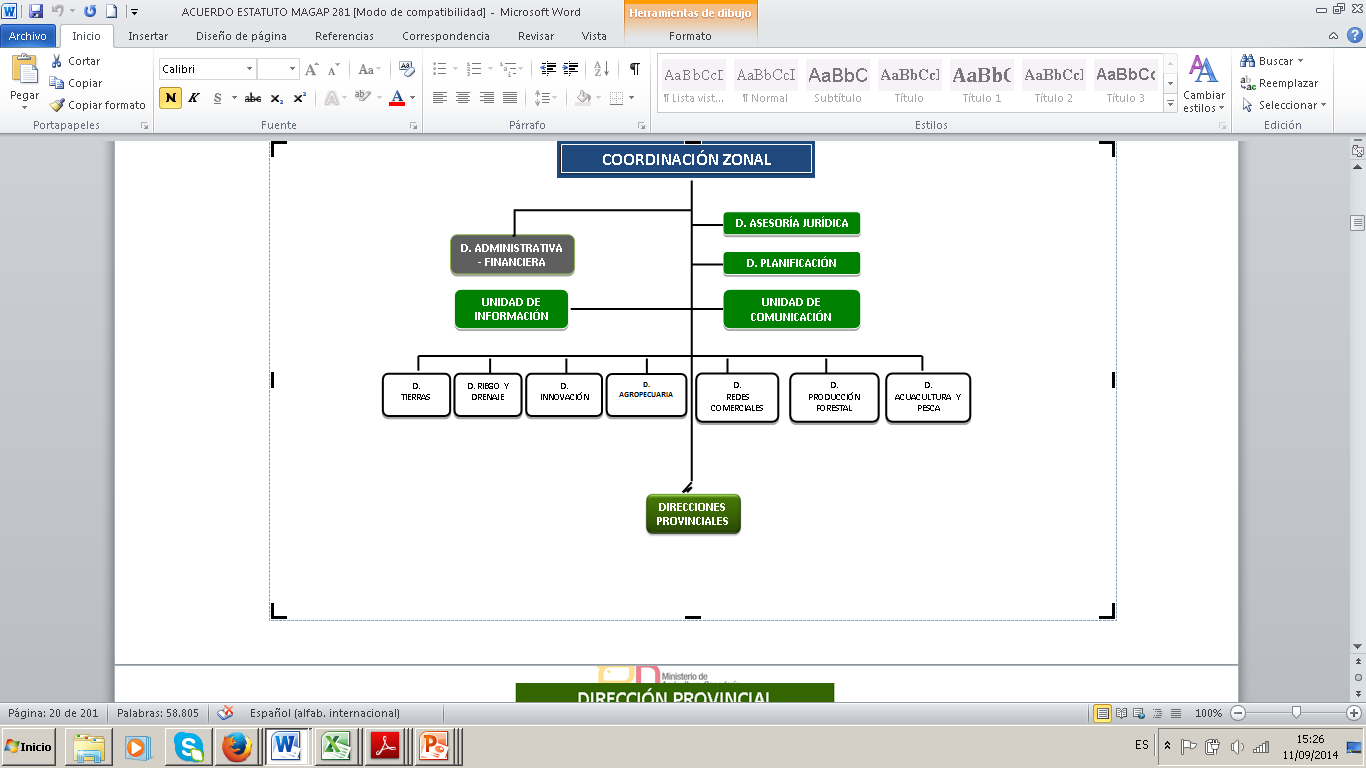 Figura 15-4. Orgánico Estructural Zonal.Fuente: agricultura.gob.ec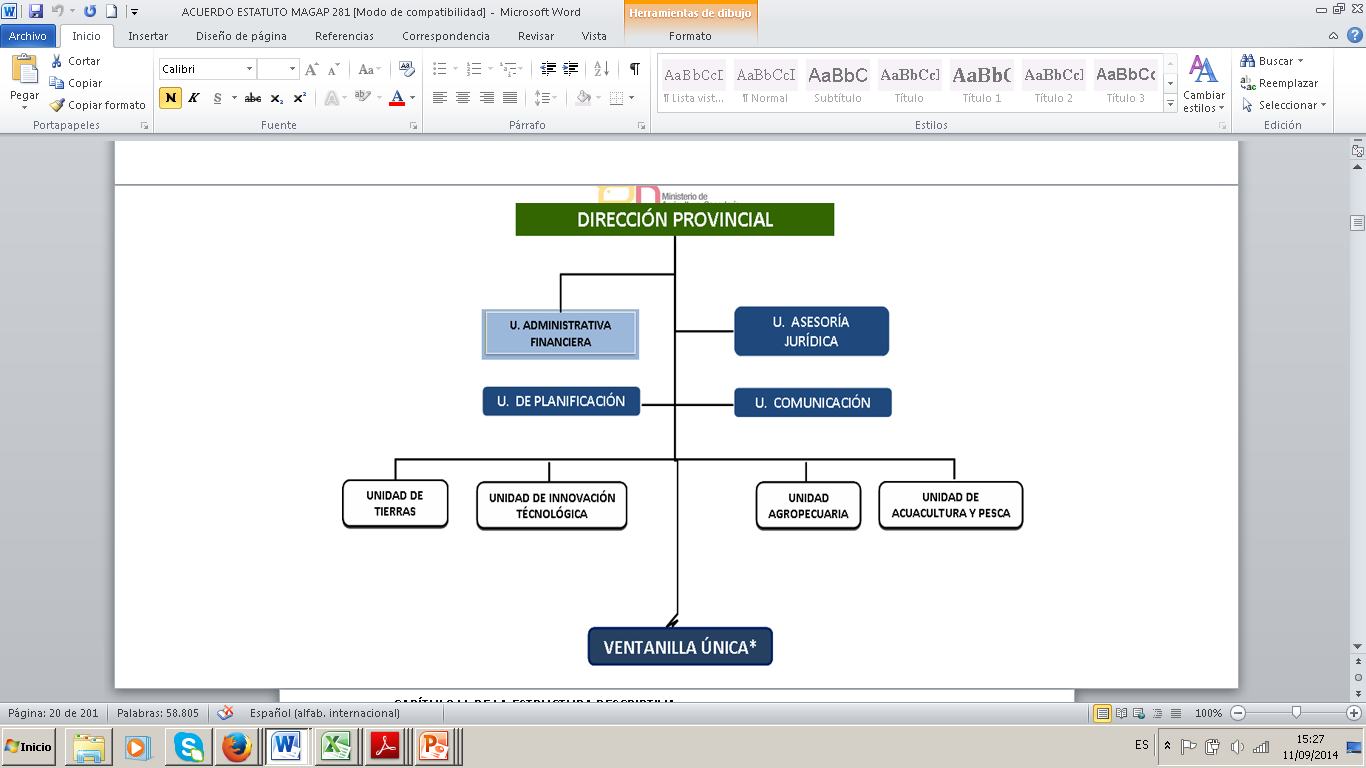 Figura 16-4. Orgánico Dirección Provincial.Fuente: http://www.agricultura.gob.ec/GeneralidadesFuente de Recopilación de la InformaciónEl personal encargado del programa “Botiquín Veterinario”, Sr. Miguel Guzmán, será quien provea de cada detalle y requerimientos para el desarrollo del sistema informático.Libros, artículos e internet servirán para aprender sobre el uso de las herramientas de desarrollo.Técnicas a utilizarTécnicas para la Recopilación de Información.EntrevistasDebe realizarse entrevistas con las personas involucradas en el tema, que se convierten en la fuente de información, para contribuir a cada uno de los requerimientos del proyecto. Lluvia de Ideas Es necesario realizar reuniones con el personal involucrado que conoce acerca del tema botiquín veterinario dentro del MAGAP, donde las necesidades y requerimientos saldrán a flote mediante el análisis y discusión que aporte al proyecto, puesto que ellos serán los que van a interactuar con el sistema.  Técnicas para la representación de actividades del SistemaTécnica de Estructura PIECESPermite detectar las necesidades o posibles problemas que puedan presentarse en el desarrollo del sistema, determinando de la manera más viable posible una solución, para cumplir con cada una de las expectativas o exigencias del usuario final. Diagrama de ActividadesPosibilita la observación de cada una de las actividades planteadas y de esta manera verificar el cumplimiento de las mismas, en los tiempos establecidos.Diagrama Gantt Las figuras 17-4 y 18-4 presentan el desarrollo del proyecto de manera cronológica en cada una de sus fases según la metodología de desarrollo MSF.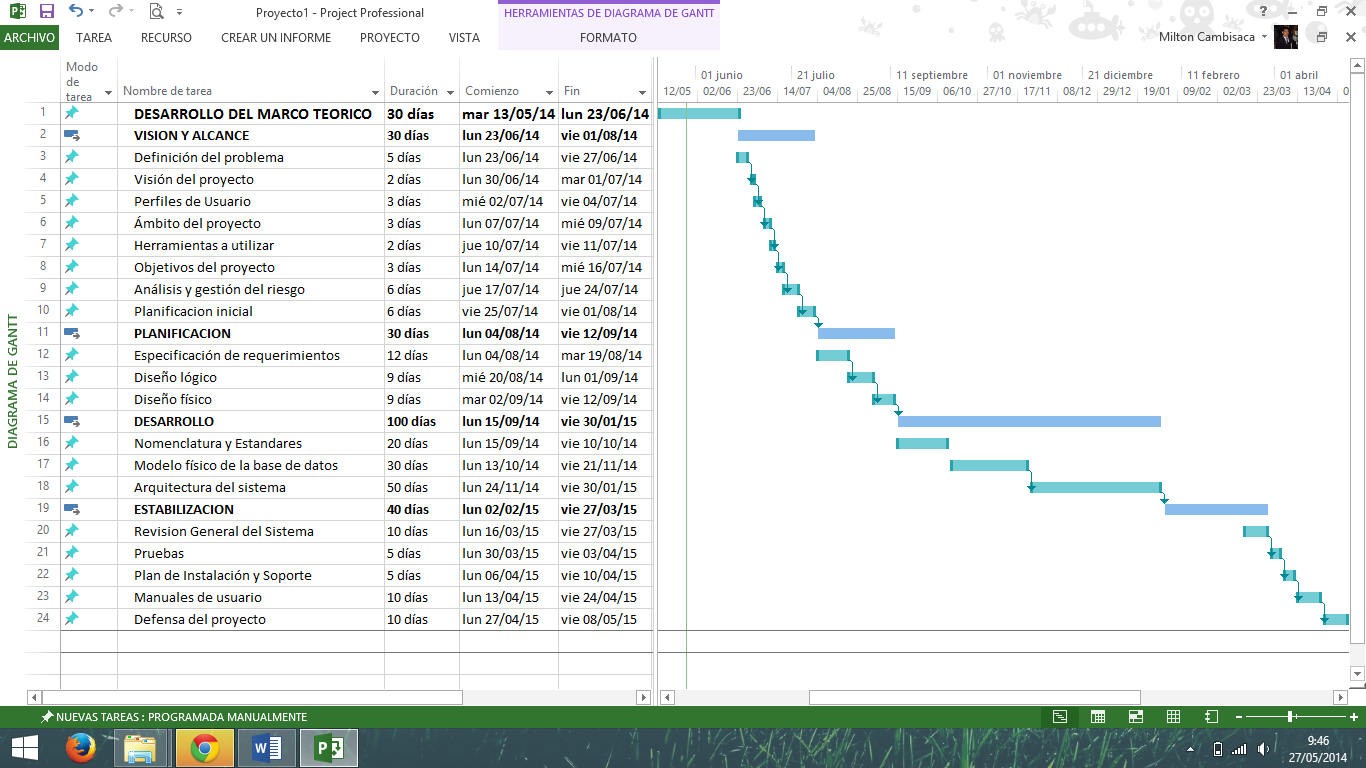 Figura 17-4. Diagrama de GanttFuente:  PEÑA, J.,  CAMBISACA,  M.,  2015Diagrama de Gantt de seguimientoFigura 18-4. Diagrama de Gantt en SeguimientoFuente:  PEÑA, J.,  CAMBISACA,  M.,  2015      Estudio de Factibilidad.      Factibilidad Técnica.Software Mínimo RequeridoImplantación de un Servidor en PostgreSQL.Implantación de un Servidor Web en Ngnx.Sistema operativo UbuntuHardware Requerido1 SERVIDORProcesador: Intel Xeon 2.0 GhzMemoria RAM: 4GB Disco duro: 500 GBHerramientas UtilizadasSublime TextSuite Ofimática 2010VertaveloPostgresSQL      Factibilidad Operativa.Es necesario que las interfaces gráficas sean intuitivas y amigables posibilitando el correcto funcionamiento del sistema, además de que el personal a cargo de su utilización esté debidamente capacitado  El sistema debe ser administrado y mantenido por personal que posea conocimientos en el área de sistemas informáticos, juntamente con un pequeño grado de veterinaria, que puede irse adquiriendo mediante la administración del sistema.       Factibilidad Legal.El sistema no interfiere, tampoco incumple ninguna norma ni reglamento interno dentro del Ministerio de Agricultura, Ganadería, Acuacultura y Pesca.      Factibilidad Económica.La Tabla 32-4, detalla el costo del proyecto, tomando en cuenta cada uno de las necesidades que inciden en el desarrollo del mismo.Tabla 32-4: Costo Proyecto          Fuente:  PEÑA, J.,  CAMBISACA,  M.,  2015Cada uno de los precios NO incluye I.V.A, se agregará respectivamente cuando la factura sea emitida.      Planificación      Definición y Descripción de Requerimientos.Objetivo del SRSLa especificación de requerimientos de software (SRS), tiene como principal objetivo brindar una referencia sobre las funciones que el sistema va a realizar, tomando en cuenta los alcances y límites del proyecto.ÁmbitoEl Ministerio de Agricultura, Ganadería, Acuacultura y Pesca respetando su misión ha creado el proyecto llamado “Botiquín Veterinario” que buscar impulsar el desarrollo de agrícolas y ganaderos de la provincia de Morona Santiago, por lo que es necesario evaluar resultados estadísticos para determinar la efectividad del proyecto.El proyecto requiere que en los cantones de la provincia se conformen asociaciones, a los cuales se le hará entrega de paquetes de medicinas y utensilios veterinarios, para emprender un negocio y beneficiar a agricultores y ganaderos del sector.Sistema de Control de Botiquines SICOBOSICOBO tiene la función de registrar las ventas y comprar de cada una de las asociaciones mencionadas anteriormente que estará a cargo de un funcionario del MAGAP, para posteriormente procesar los datos y entregar resultados que permitan evaluar la eficiencia del proyecto y dar seguimiento a cada una de las asociaciones inscritas en el programa.SRS Visión General El documento de especificación de requerimientos esta realizado para definir a detalle cada uno de los requerimientos y funcionalidades que debe cumplir el producto final, y describir la arquitectura, organización y flujo de datos interno. Una vez concluido el trabajo de este documento, es expuesto al cliente para su análisis y aprobación.SRS Descripción GeneralPaga facilitar agilizar y reducir tiempos en el proceso de registro de compras y ventas por parte de las asociaciones, se ha desarrollado SICOBO, que permite el ingreso de datos por parte de los técnicos encargados de asociaciones y en su posterior se puedan emitir reportes estadísticos para su análisis.Razones que motivan la realización del ProyectoApoyar a los ganaderos y agrícolas a mejorar su servicio.Facilitar el registro de datos referentes a las actividades económicas de las asociaciones.	Determinar la efectividad del programa de Botiquín VeterinarioPerspectiva del ProductoEl proyecto en un plan piloto que se va a ser ejecutado en la provincia de Morona Santiago, sin embargo una vez que pase por una fase de pruebas puede ser extendido al resto del país para brindar beneficio a muchos sectores más.Funciones del ProductoFunciones principales del sistema:Registro de Ventas de asociaciones.Registro de compras de asociacionesRegistro de inventario de asociacionesGeneración de reportes estadísticos.Características del UsuarioSICOBO posee la siguiente jerarquía de usuarios.Administrador.Funcionario encargado.Técnicos.Limitaciones GeneralesEl sistema informático no registra ni emite facturas ni otros comprobantes obligatorios del SRI.Al no estar presente directamente en las asociaciones el sistema no valida si las transacciones de compras y ventas sean correctas.Supuestos y DependenciasCausas que pudieran afectar la culminación de los requerimientos del sistema:Cambio de requerimientos una vez el proyecto ya esté en desarrollo.La información ingresada por parte de los encargados debe ser correcta.SICOBO, a continuación los requerimientos que deben ser implementados durante su desarrollo:      Interfaces externasInterfaz de usuariosLos usuarios del sistema tendrán a su disposición interfaces gráficas para el ingreso, modificación y eliminación según sus permisos lo permitan. Se usan también notificaciones para determinar errores y procesos exitosos por parte del usuario. Las interfaces de usuario son diseñadas con la ayuda de un Framework especializado en lograr la mejor experiencia de usuario. La tabla 33-4 y 34-4, presentan los requisitos mínimos de Hardware para el servidor y el cliente respectivamente.Tabla 33-4: Requisitos Servidor             Fuente:  PEÑA, J.,  CAMBISACA,  M.,  2015Tabla 34-4: Requisitos Cliente         Fuente:  PEÑA, J.,  CAMBISACA,  M.,  2015ImpresoraNecesaria para la presentación de información impresa al usuario que ofrece el sistema mediante reportes.       Interfaces de Software.SICOBO requiere de la siguiente plataforma que se detalla en la tabla 35-4, para el correcto funcionamiento del servidor, esto debido a las bondades que ofrece.Tabla 35-4: Interfaces de Software          Fuente:  PEÑA, J.,  CAMBISACA,  M.,  2015En el caso del cliente:NavegadorEste sistema esta implementado en internet por lo cual el usuario solo necesita un computador con conexión a internet y un navegador como Mozilla Firefox, Google Chrome, Internet Explorer (en su última versión).      Interfaz de comunicación.La plataforma donde se asienta el sistema es un servidor web Ngnx.Es necesario un server que puede proveer la institución o ser contratado en la nube.      Requerimientos Funcionales SICOBO.A continuación se detallan cada uno de los requerimientos funcionales del sistema SICOBO, definiendo datos de entrada, procesos y resultados.Administración de asociaciones: SICOBO debe permitir el registro, edición y eliminación de datos de las asociaciones que ingresen al programa de botiquines veterinarios.Registro de ventas: El sistema debe permitir a los técnicos encargados de las asociaciones registrar sus ventas teniendo en cuenta que una venta contiene datos del cliente, fecha, detalles. Cada producto que se registre en una venta debe también especificar para que especie de animal y que enfermedad va a tratarse.Registro de compras: El sistema debe permitir a los técnicos encargados registrar las compras que las asociaciones realizan para reponer su mercadería.Administración de inventario: El inventario debe actualizarse automáticamente cada vez que se registre compras o ventas, sin embargo, debe registrarse movimientos en el inventario cuando haya ingresado o salido un producto que no sea por compra o venta. Ej: devoluciones. Cada ingreso o salida de mercadería debe generar un registro en un kardex.Gestión de productos caducados: Sabiendo que los productos tienen tiempo de caducidad el sistema debe notificar al usuario cuando productos del inventario estén por caducar para que las asociaciones tomen las medidas pertinentes.Generación de reportes: El sistema debe permitir al técnico responsable generar reportes estadísticos que indiquen la actividad de las asociaciones, detallando sus ganancias mensuales, así mismo la cantidad de personas a quienes prestan servicios, y los porcentajes de animales y enfermedades que tratan.Requerimiento 1: Administración de asociaciones:Descripción: SICOBO debe permitir el registro, edición y eliminación de datos de las asociaciones que ingresen al programa de botiquines veterinarios.EntradasNombreResponsableCoordenadas de Geo localizaciónUbicación Técnico encargadoObservacionesProcesosEl usuario administrador crea, modifica o elimina registros de asociaciones.El administrador asignar asociaciones a usuarios técnicos para que estén a su cargo.SalidasConfirmación: Fallido o exitoso.Requerimiento 2: Registro de ventasDescripción: En el sistema los técnicos encargados de las asociaciones deben poder registrar sus ventas teniendo en cuenta que una venta contiene datos del cliente, fecha, detalles. Cada producto que se registre en una venta debe también especificar para que especie de animal y que enfermedad va a tratarse.EntradasClienteFechaProductosEnfermedades a tratar con la ventaEspecies a tratar con la ventaProcesosEl técnico encargado registra las ventasEl técnico encargado registra los detalles de la ventaEl técnico registra las especies animales y enfermedades a tratar con los productos de la venta.SalidasConfirmación: Fallido o exitosoRequerimiento 3: Registro de comprasDescripción: En el sistema los técnicos encargados deben poder registrar las compras que las asociaciones realizan para reponer su mercadería.EntradasFecha de compraDetalles de productos compradosProcesosEl técnico registra las compras.El técnico registra el detalle de los productos compradosSalidasConfirmación: Fallido o exitoso.Requerimiento 4: Administración de inventarioDescripción: El inventario debe actualizarse automáticamente cada vez que se registre compras o ventas, sin embargo, debe registrarse movimientos en el inventario cuando haya ingresado o salido un producto que no sea por compra o venta. Ejemplo: devoluciones. Cada ingreso o salida de mercadería debe generar un registro en un kardex.EntradasCantidadCosto unitarioProductoProcesosCada vez que se registre una compra o venta el sistema automáticamente actualiza el inventario.El usuario técnico registra salidas y entradas del inventario cuando no sea por motivo de compra o venta.Cada vez que se registra un ingreso o salida el sistema registra el moviendo en un kardex.SalidasConfirmación: Fallido o exitoso.Requerimiento 5: Gestión de productos caducados.Descripción: Sabiendo que los productos tienen tiempo de caducidad el sistema debe notificar al usuario cuando productos del inventario estén por caducar para que las asociaciones tomen las medidas pertinentes.EntradasCantidad de productos del mismo tipo y con misma fecha de caducidadFecha de caducidadProcesosEl sistema verifica si los productos del inventario esta caducados o próximos a caducarse tomando en cuenta su fecha de caducidad.El sistema notifica a los usuarios.SalidasNotificaciones: Caducado o próximo a caducarse.Requerimiento 6: Reportes: Descripción: El sistema debe permitir al técnico responsable generar reportes estadísticos que indiquen la actividad de las asociaciones, detallando sus ganancias mensuales, así mismo la cantidad de personas a quienes prestan servicios, y los porcentajes de animales y enfermedades que tratan. EntradasSolicitud de vista de reportes.ProcesosEl usuario solicita al sistema la generación de un reporte.El usuario selecciones el tipo de reporte a visualizarEl sistema despliega el reporte solicitado.SalidasDespliegue: reporte solicitado por el usuario.      Requerimientos No Funcionales.La siguiente lista detalla un grupo de requerimientos no funcionales es decir que no forman parte dentro del sistema que son necesarios para que este funcione de la mejor manera.SeguridadMantenibilidadFiabilidadDisponibilidadEscalabilidad.Facilidad de uso.      Actores.Estos son los actores que interactúan con el sistema:Administrador.DirectivoTécnicos      Casos De Uso.En la figura 19-4 y tabla 36-4 se muestra el caso de uso del requerimiento # 1, que trata sobre la administración de asociaciones.           Figura 19-4. Caso de Uso. Requerimiento # 1               Fuente:  PEÑA, J.,  CAMBISACA,  M.,  2015Tabla 36-4: Caso de Uso. Requerimiento # 1Fuente:  PEÑA, J.,  CAMBISACA,  M.,  2015En la figura 20-4 y tabla 37-4 se muestra el caso de uso del requerimiento # 2, que trata sobre el registro de Ventas     Figura 20-4. Caso de Uso. Requerimiento # 2       Fuente:  PEÑA, J.,  CAMBISACA,  M.,  2015Tabla 37-4: Caso de Uso. Requerimiento # 2Fuente:  PEÑA, J.,  CAMBISACA,  M.,  2015En la figura 21-4 y tabla 38-4 se muestra el caso de uso del requerimiento # 3, que trata sobre el registro de ComprasFigura 21-4. Caso de Uso. Requerimiento # 3    Fuente:  PEÑA, J.,  CAMBISACA,  M.,  2015Tabla 38-4: Caso de Uso. Requerimiento # 3Fuente:  PEÑA, J.,  CAMBISACA,  M.,  2015En la figura 22-4 y tabla 39-4 se muestra el caso de uso del requerimiento # 4, que trata sobre la administración de InventarioFigura 22-4. Caso de Uso. Requerimiento # 4Fuente:  PEÑA, J.,  CAMBISACA,  M.,  2015Tabla 39-4: Caso de Uso. Requerimiento # 4Fuente:  PEÑA, J.,  CAMBISACA,  M.,  2015En la figura 23-4 y tabla 40-4 se muestra el caso de uso del requerimiento # 5, que trata sobre la gestión de productos caducados.Figura 23-4. Caso de Uso. Requerimiento # 5Fuente:  PEÑA, J.,  CAMBISACA,  M.,  2015Tabla 40-4: Caso de Uso. Requerimiento # 5Fuente:  PEÑA, J.,  CAMBISACA,  M.,  2015En la figura 24-4 y tabla 41-4 se muestra el caso de uso del requerimiento # 6, que trata sobre la generación de reportes.Figura 24-4. Caso de Uso. Requerimiento # 6Fuente:  PEÑA, J.,  CAMBISACA,  M.,  2015Tabla 41-4: Caso de Uso. Requerimiento # 6Fuente:  PEÑA, J.,  CAMBISACA,  M.,  2015      Arquitectura apropiada para la solución.Arquitectura Interna de SICOBO.Las figuras 25-4 y 26-4 muestran la arquitectura del sistema.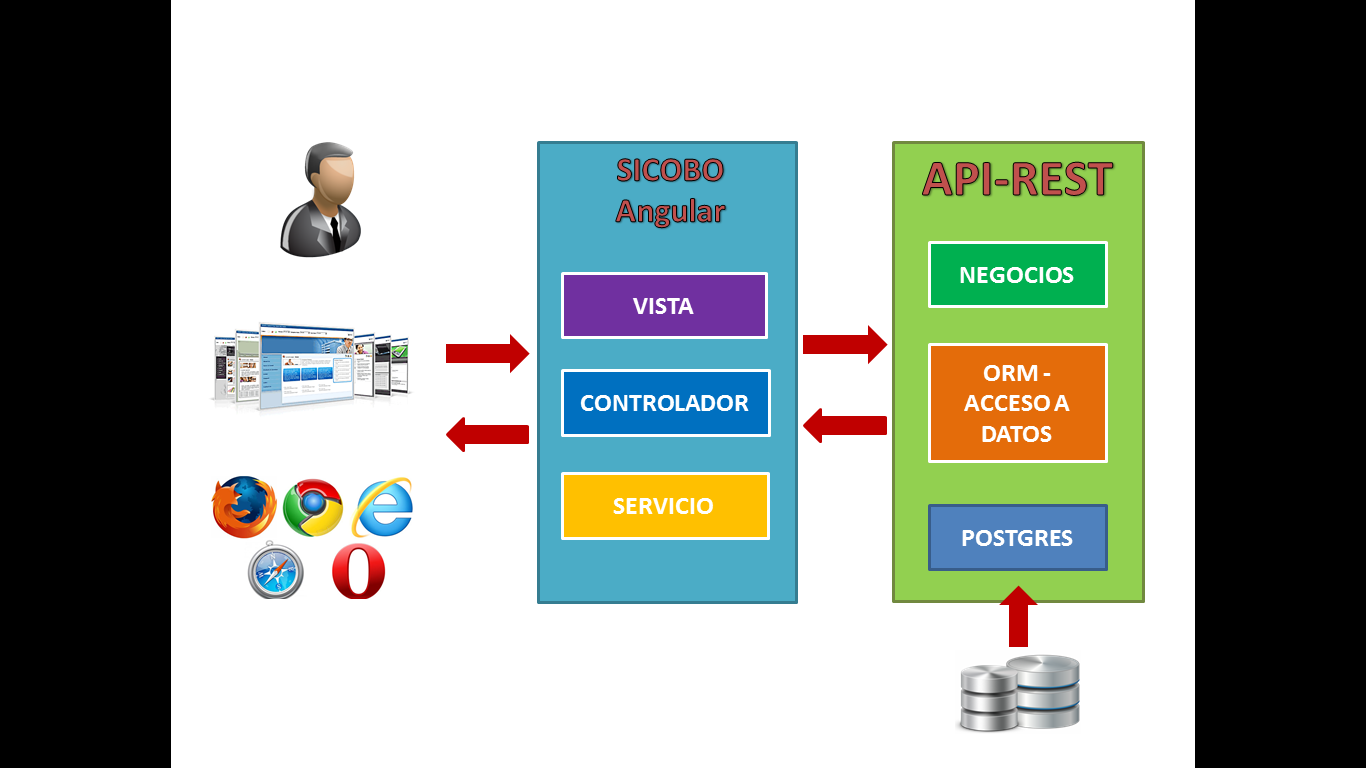 Figura 25-4. Arquitectura InternaFuente:  PEÑA, J.,  CAMBISACA,  M.,  2015Descripción de la Arquitectura del SistemaEl siguiente gráfico representa una vista más amplia y general sobre la arquitectura del sistema.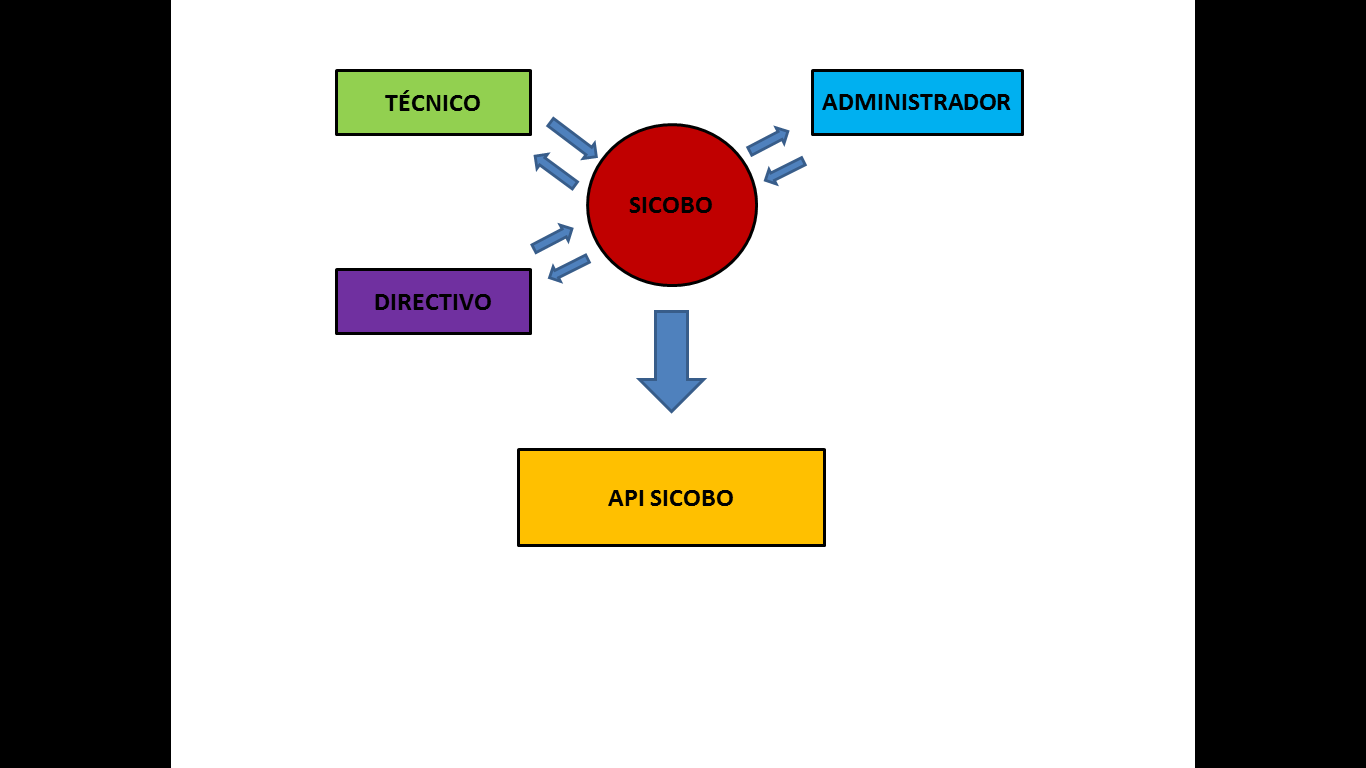 Figura 26-4. Arquitectura ExternaFuente:  PEÑA, J.,  CAMBISACA,  M.,  2015      Diseño Lógico.      Diagramas de Secuencia.En la figura 27-4 se muestra cómo funciona el sistema en el requerimiento # 1 según el diagrama de secuencia sobre la Administración de asociaciones.Figura 27-4. Req.1 Diagrama de secuencia de Administración de asociacionesFuente:  PEÑA, J.,  CAMBISACA,  M.,  2015En la figura 28-4 se muestra cómo funciona el sistema en el requerimiento # 2 según el diagrama de secuencia sobre el Registro de ventas.Figura 28-4. Req.2 Diagrama de secuencia de Registro de ventas.Fuente:  PEÑA, J.,  CAMBISACA,  M.,  2015En la figura 29-4 se muestra cómo funciona el sistema en el requerimiento # 3 según el diagrama de secuencia sobre el Registro de compras.Figura 29-4. Req.3 Diagrama de secuencia de Registro de comprasFuente:  PEÑA, J.,  CAMBISACA,  M.,  2015En la figura 30-4 se muestra cómo funciona el sistema en el requerimiento # 4 según el diagrama de secuencia sobre la Administración de inventario.Figura 30-4. Req.4 Diagrama de Secuencia de Administración de inventarioFuente:  PEÑA, J.,  CAMBISACA,  M.,  2015En la figura 31-4 se muestra cómo funciona el sistema en el requerimiento # 5 según el diagrama de secuencia sobre la gestión de productos caducados.Figura 31-4. Req.5 Diagrama de secuencia de gestión de productos caducadosFuente:  PEÑA, J.,  CAMBISACA,  M.,  2015En la figura 32-4 se muestra cómo funciona el sistema en el requerimiento # 6 según el diagrama de secuencia sobre la generación de reportes.  Figura 32-4. Req.6 Diagrama de Secuencia de generación de reportes.   Fuente:  PEÑA, J.,  CAMBISACA,  M.,  2015      Diagrama de Clases. Como se muestra en la figura 33-4 se detalla los atributos de cada una de las entidades del sistema SICOBO.  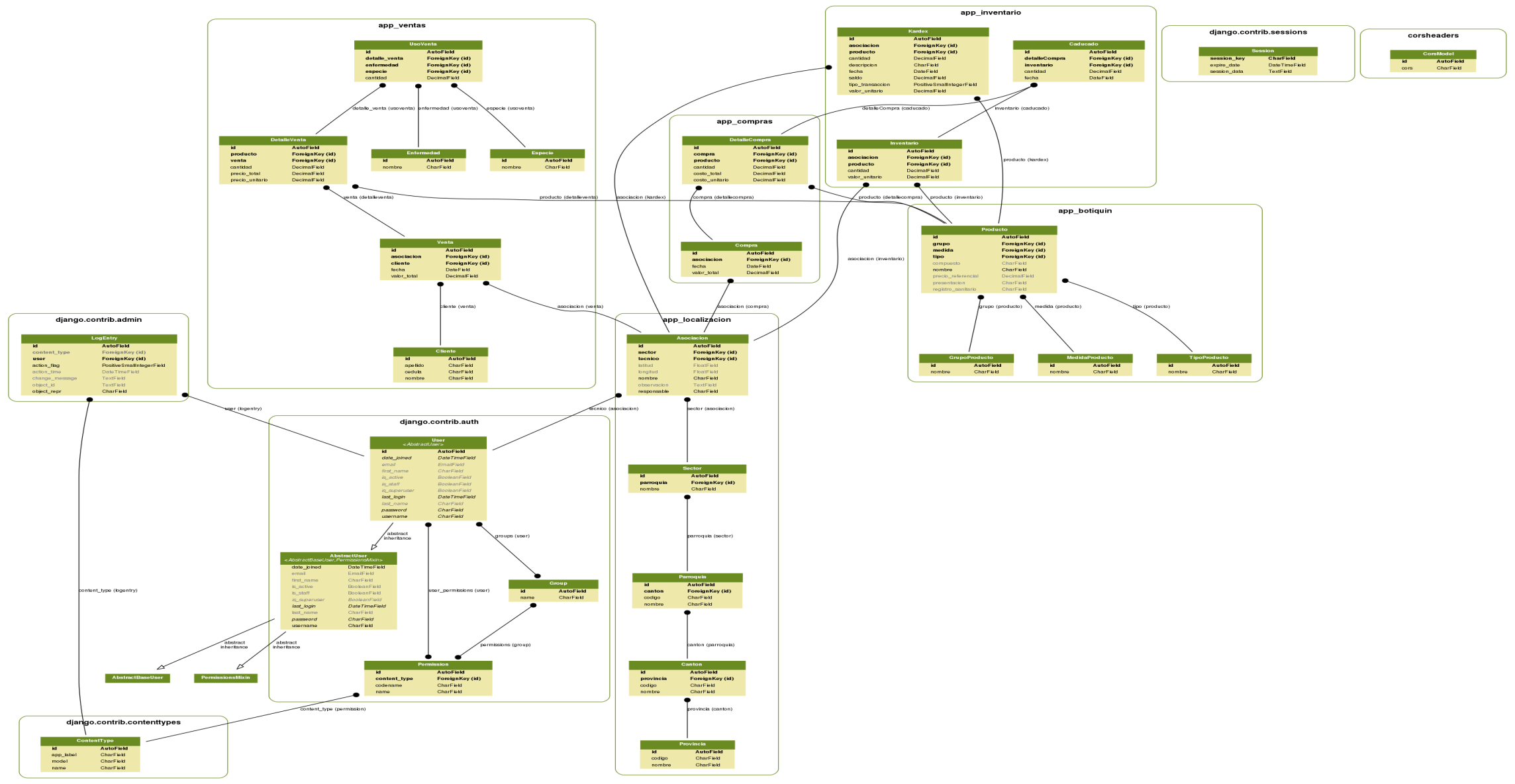 Figura 33-4. Diagrama de Clases.Fuente:  PEÑA, J.,  CAMBISACA,  M.,  2015      Diseño de interfaces de usuario.La forma en que el usuario interactúa con el sistema se lo realiza mediante interfaces gráficas en un navegador de internet.Para el proceso de validación de información el usuario visualizará mensajes de error o confirmación al ejecutar ciertas acciones que enviarán la información a la base de datos.Las figuras 34-4 hasta la 39-4 muestran un prototipo de las interfaces gráficas de usuario.Registro de ventas.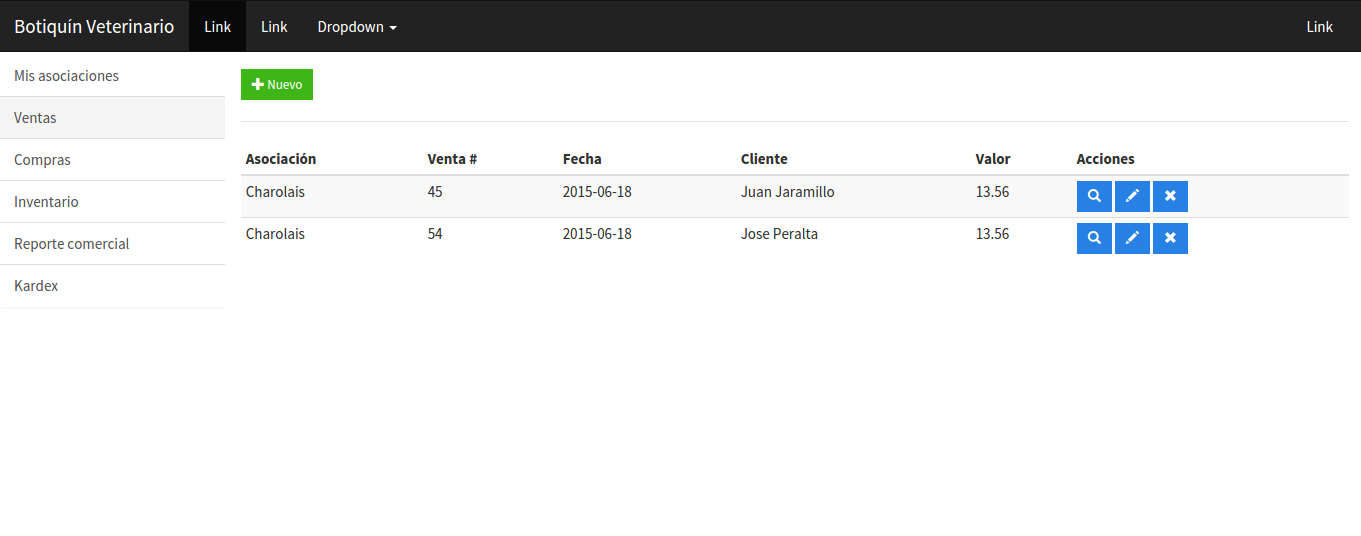 Figura 34-4. Registro de ventasFuente:  PEÑA, J.,  CAMBISACA,  M.,  2015 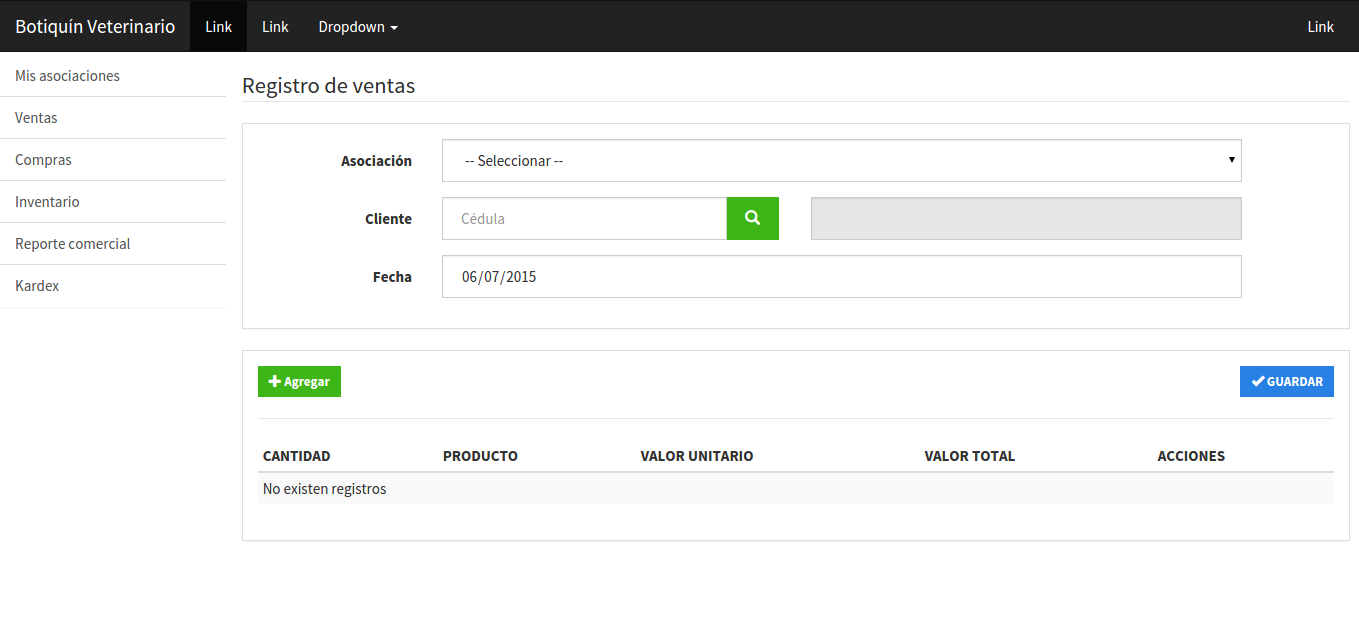 Figura 35-4. Registro de ventasFuente:  PEÑA, J.,  CAMBISACA,  M.,  2015 Registro de compras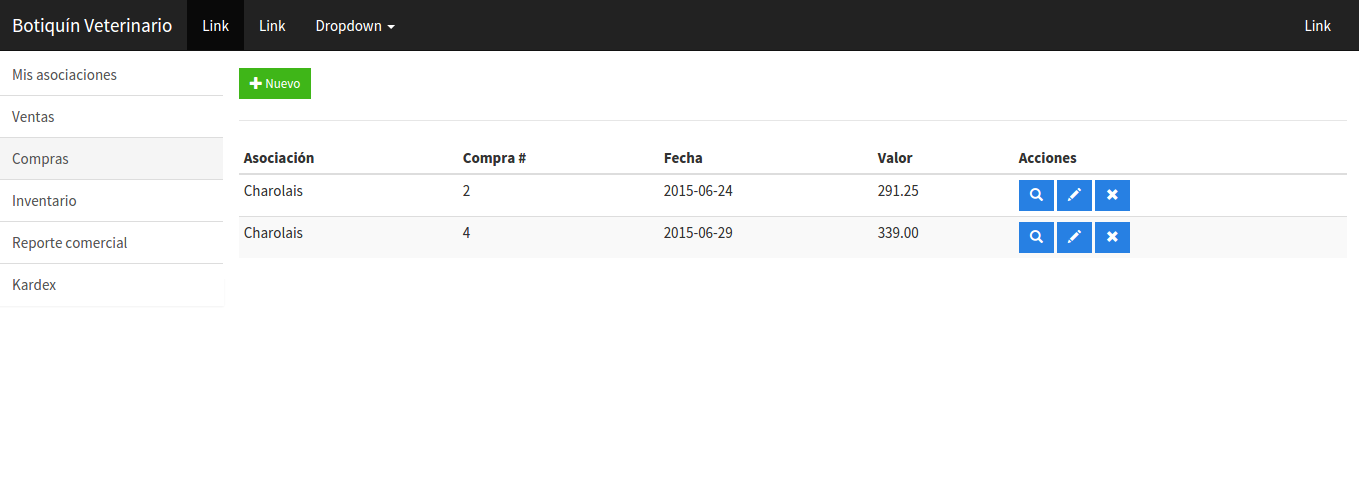 Figura 36-4. Registro de comprasFuente:  PEÑA, J.,  CAMBISACA,  M.,  2015 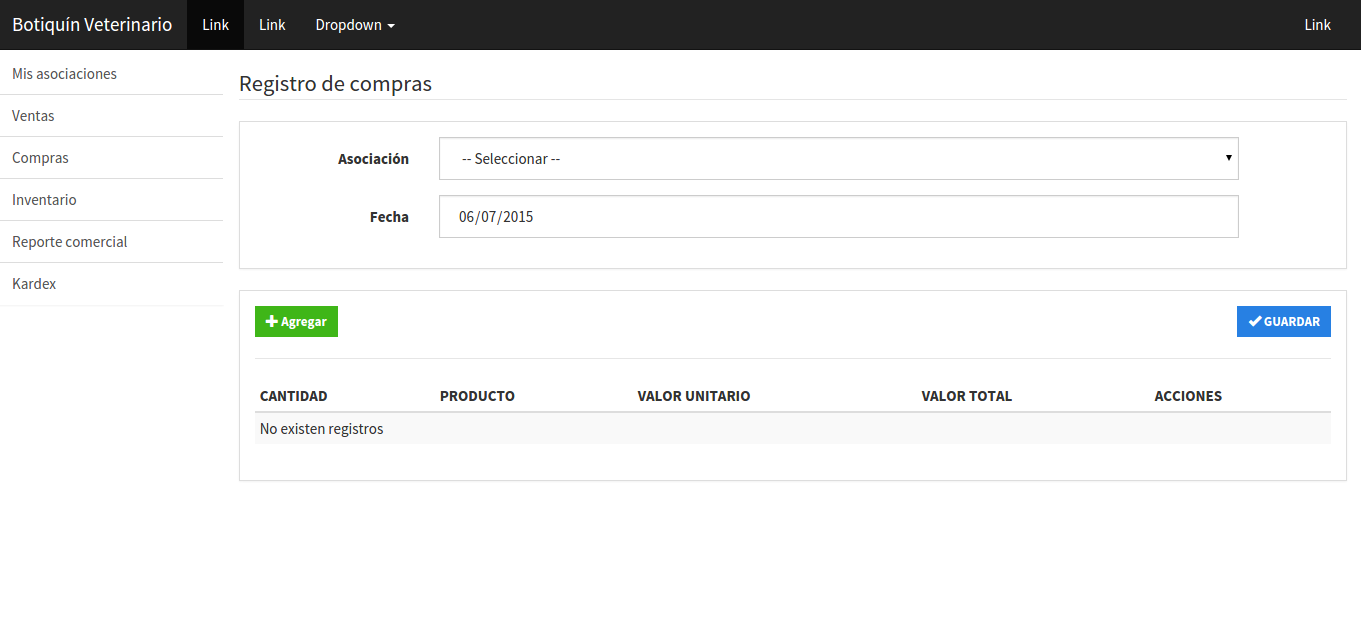 Figura 37-4. Registro de comprasFuente:  PEÑA, J.,  CAMBISACA,  M.,  2015 Inventarios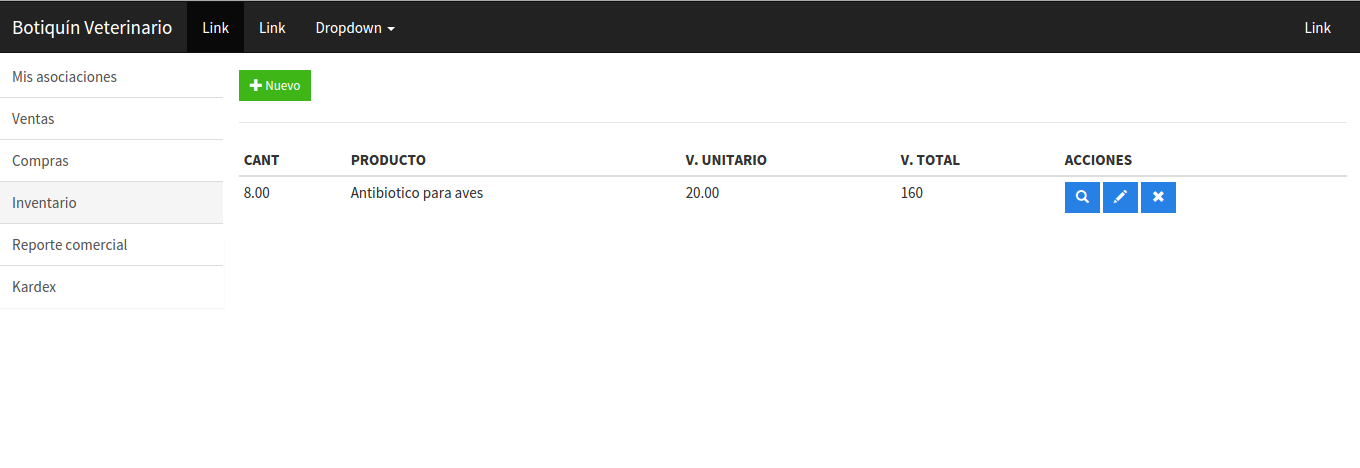 Figura 38-4. InventariosFuente:  PEÑA, J.,  CAMBISACA,  M.,  2015 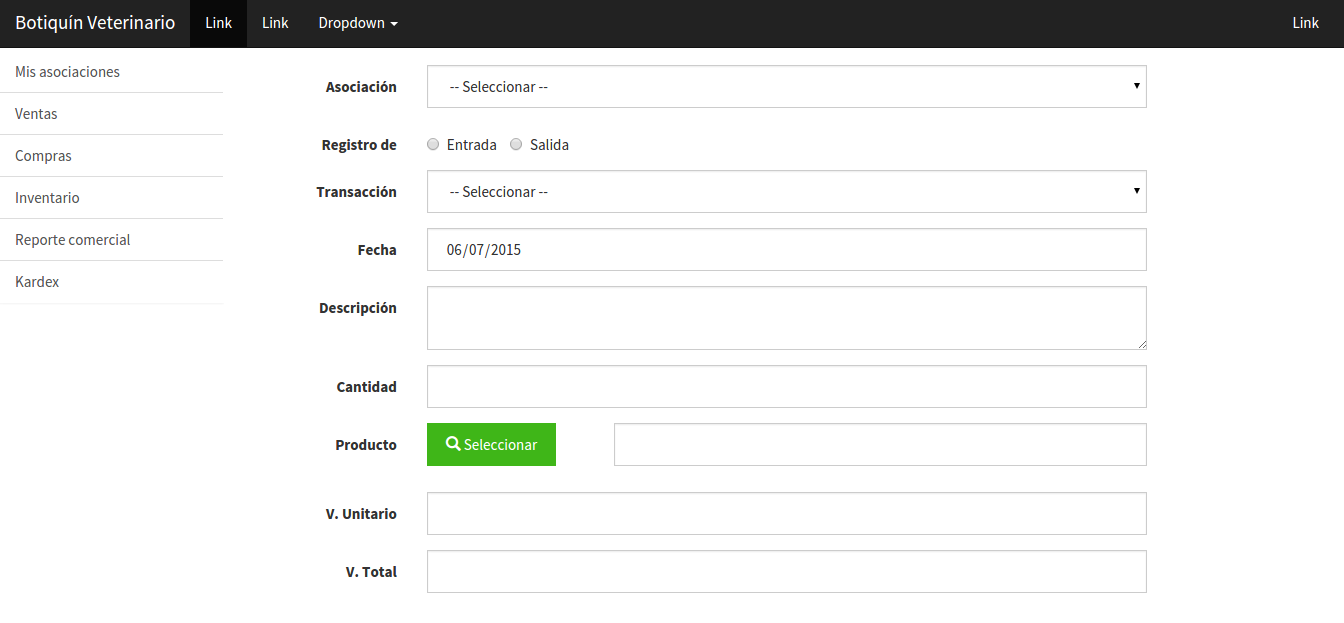 Figura 39-4. InventariosFuente:  PEÑA, J.,  CAMBISACA,  M.,  2015       Diseño Físico.      Diagrama de Implementación.La figura 40-4 muestra el diagrama de implementación del sistema SICOBO, en el que indica que las conexiones a la base de datos se realizan a través del API REST. 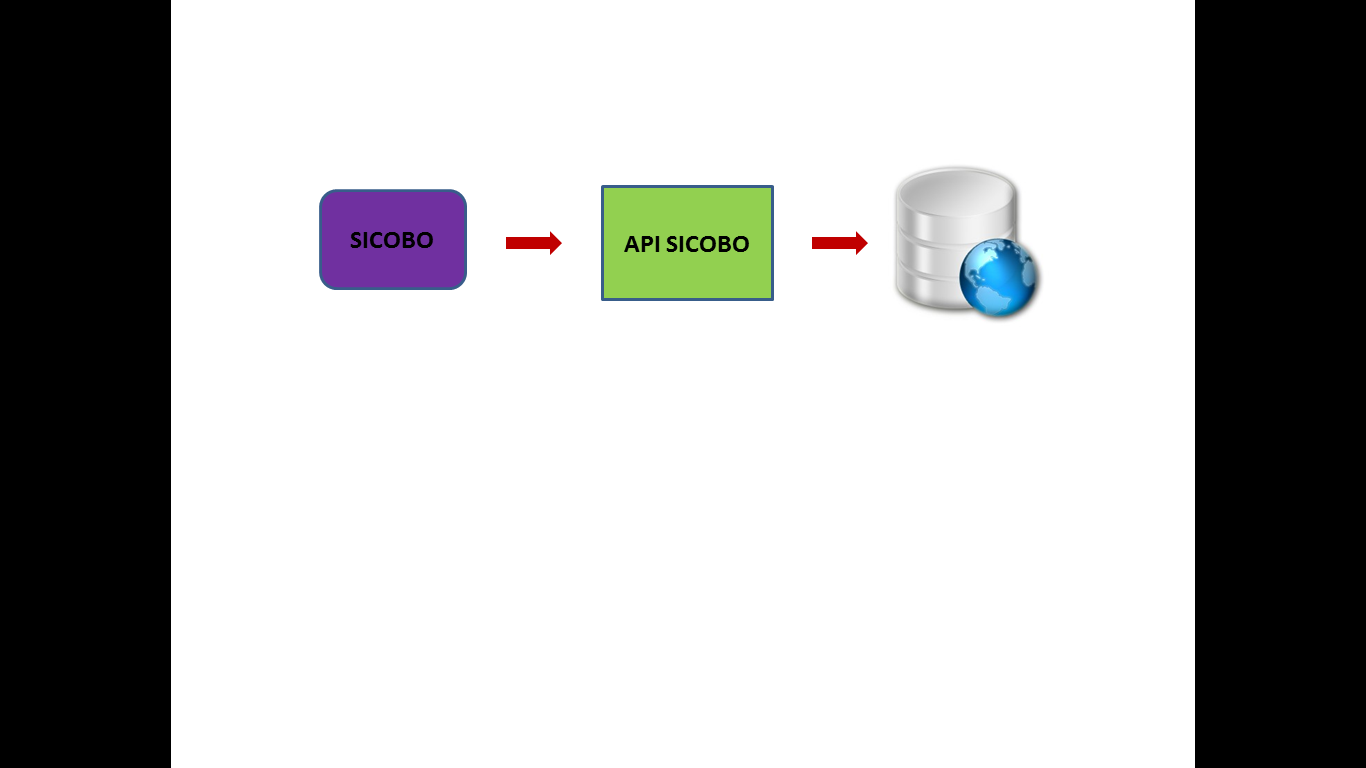 Figura 40-4. Diagrama de ImplementaciónFuente:  PEÑA, J.,  CAMBISACA,  M.,  2015       Modelo Físico de Base de Datos.La siguiente figura 41-4 muestra el modelo físico de la base de datos del Sistema de Control de Botiquín (SICOBO), en la que se observa las tablas con sus relaciones, juntamente con cada uno de sus atributos y tipos de valor.  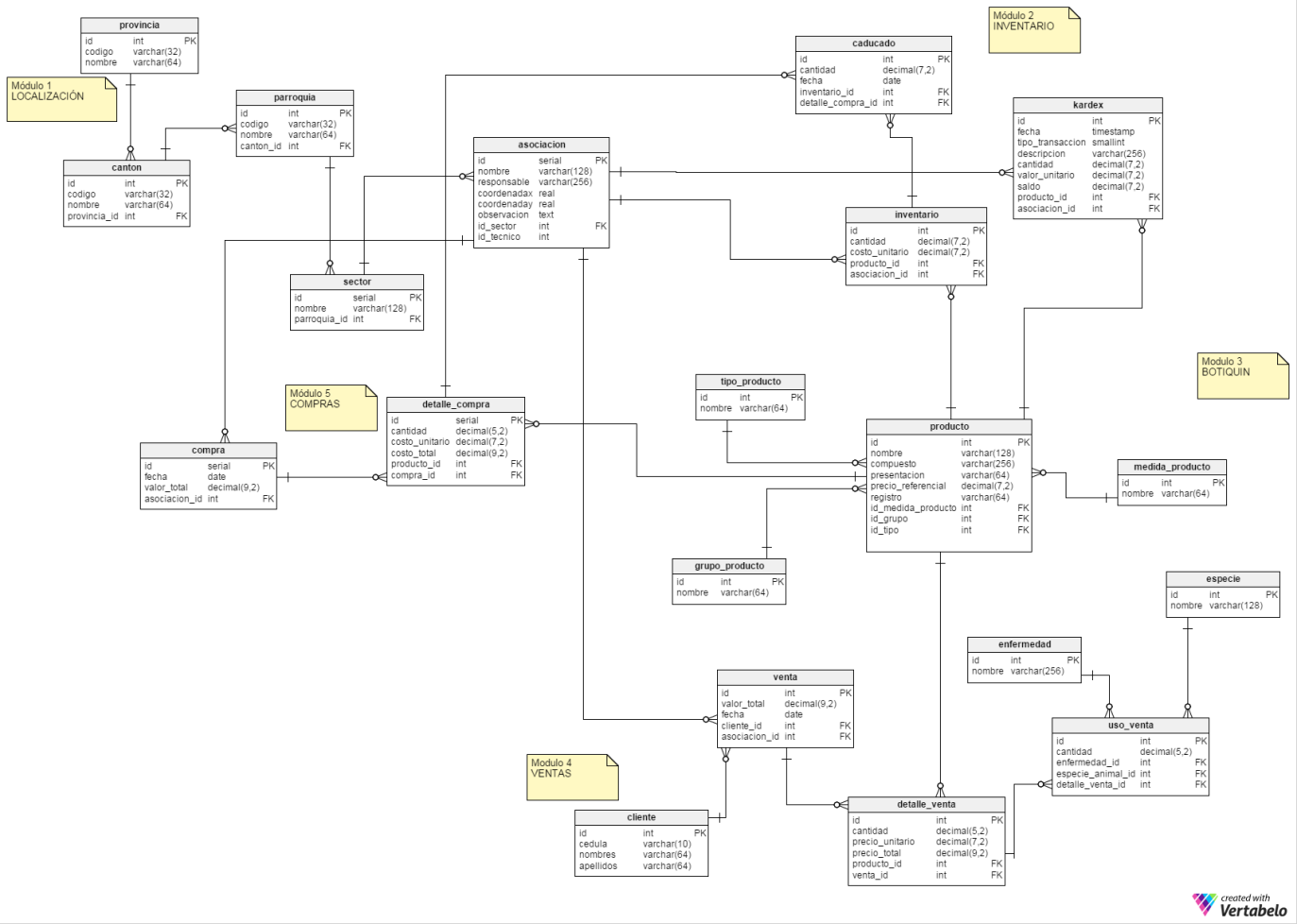 Figura 41-4. Modelo Físico BDFuente:  PEÑA, J.,  CAMBISACA,  M.,  2015       Desarrollo      Estándar de diseño de base de datos.      Nombre de los objetos de una base de datos.Para identificar a los objetos en la Base de Datos, es necesario manejar una nomenclatura adecuada.  Ejemplo:nombre_objetoEl nombre del objeto será escrito en minúsculas.  En caso de ser palabras compuestas, de la misma manera deberán estar todas las palabras en minúsculas y separadas por el signo “_”.Ejemplo: botiquin_productocliente      Sentencias SQL.Cada una de las sentencias SQL a utilizar para las consultas y las vistas, deben estar en mayúsculas.  Ejemplo: DELETE FROM tabla WHERE tabla_id = 001      Estándar de Programación de Aplicaciones.      Extensiones de archivos.La tabla 42-4 describe las principales extensiones de los formatos que se utilizan en la aplicación, dando a conocer como deberían ser nombrados, para ser utilizados y facilitar su detección.Tabla 42-4: Archivos con sus extensionesFuente:  PEÑA, J.,  CAMBISACA,  M.,  2015       Convenciones De Nombres.Las convenciones de nombres hacen los programas más entendibles haciéndolos más fácil de leer. Estos pueden dar información sobre la función de un identificador. ClasesLos nombres de las clases deben ser sustantivos, cuando son compuestos tendrán la primera letra de cada palabra que lo forma en mayúsculas. Intentar mantener los nombres de las clases simples y descriptivas. Usar palabras completas, evitar acrónimos y abreviaturas (a no ser que la abreviatura sea mucho más conocida que el nombre completo, como URL o HTML). Ejemplo:Class Regla;Class ReglaCurso;MétodosDeben ser verbos, cuando son compuestos estarán separados por el signo “_”.Ejemplo:ingresar_sistema()cerrar_sesion()VariablesLas variables de clase o método junto con las instancias se escriben en minúsculas y si son compuestas deberán estar separadas por el signo “_” a excepción de las constantes. Los nombres que se asignan a las variables deben contener significado y en lo posible ser cortos, además debe utilizarse mnemónicos al momento de asignar el nombre a la variable, esto para indicar a un observador casual su función. No es recomendable utilizar variables que contengan un solo carácter, excepto cuando se emplea en nombres para variables temporales como, x, y, z, a.       Api REST.En este apartado se explica cómo está desarrollado el api-REST que envía y recibe los datos desde y hacia las aplicaciones que la requieran.Toda la aplicación está desarrollada en el lenguaje de programación Python y con los frameworks Django y django-rest-framework.      Capa de datosEn la capa de datos reposan los datos que son necesarios para que el sistema funcione correctamente, puede estar formada por uno o más gestores de bases de datos. PostgreSQL es el que se utiliza en este caso, motor de bases de datos que permite trabajar con herramientas para almacenar, modificar y extraer información.La figura 42-4 indica las tablas que forman parte del sistema SICOBO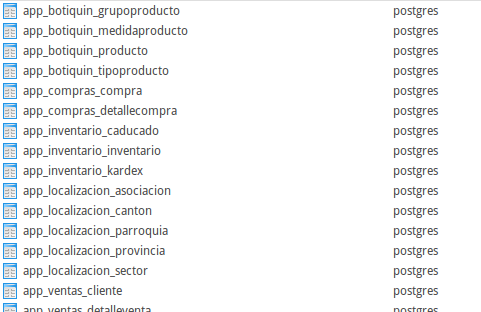 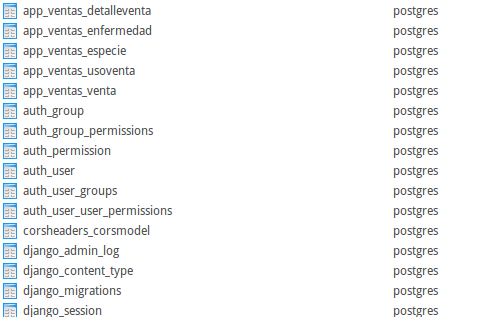 Figura 42-4. Tablas de la base de datosFuente:  PEÑA, J.,  CAMBISACA,  M.,  2015       ORM - Django.Django posee una herramienta muy poderosa que comunica nuestra aplicación con el repositorio de datos, es decir, es la capa de acceso a datos de nuestro sistema. Esta herramienta es conocida como ORM – Object Relational Mapping, el cual está preparado para soportar diferentes tipos de bases de datos entre ellas Postgres.      Capa de negocios.En esta capa residen lo modelos, una representación de datos a nivel de aplicación para poder procesarlos y obtener resultados para nuevamente ser almacenados en la base de datos. Esta capa está dividida en módulos los cuales se menciona a continuación:Localización, Ventas, Compras, Inventario, BotiquínLas figura 43-4 muestra en el editor de textos sublime-text una implementación de esta capa en el módulo de ventas. 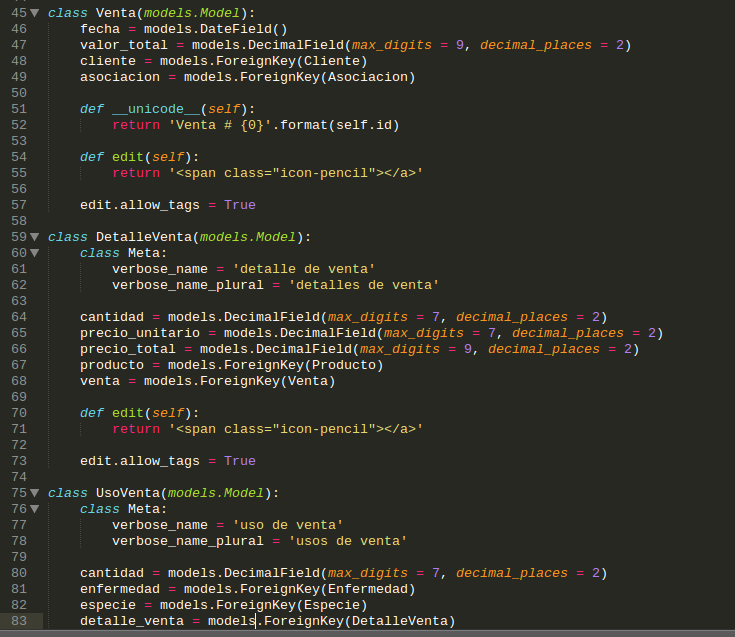 Figura 43-4. Negocios – módulo de ventasFuente:  PEÑA, J.,  CAMBISACA,  M.,  2015       SICOBO - AngularJS.Las nuevas tecnologías nos han dado gran facilidad al hacer aplicaciones distribuidas, anteriormente se podía encontrar únicamente aplicaciones donde toda la lógica estaba en el servidor. Actualmente se puede crear aplicaciones donde la lógica se puede distribuir entre el servidor y el cliente, en el desarrollo de esta aplicación se hace uso del Framework Angular que ayuda a implementar el patrón de diseño MVC en el lado del cliente.      Capa de serviciosLa capa de servicios brinda las funcionalidades para conectar la aplicación con el proveedor de datos, en este caso, es api-rest que se menciona anteriormente. La figura 44-4 muestra la manera en que esta implementada la capa de servicios de esta aplicación.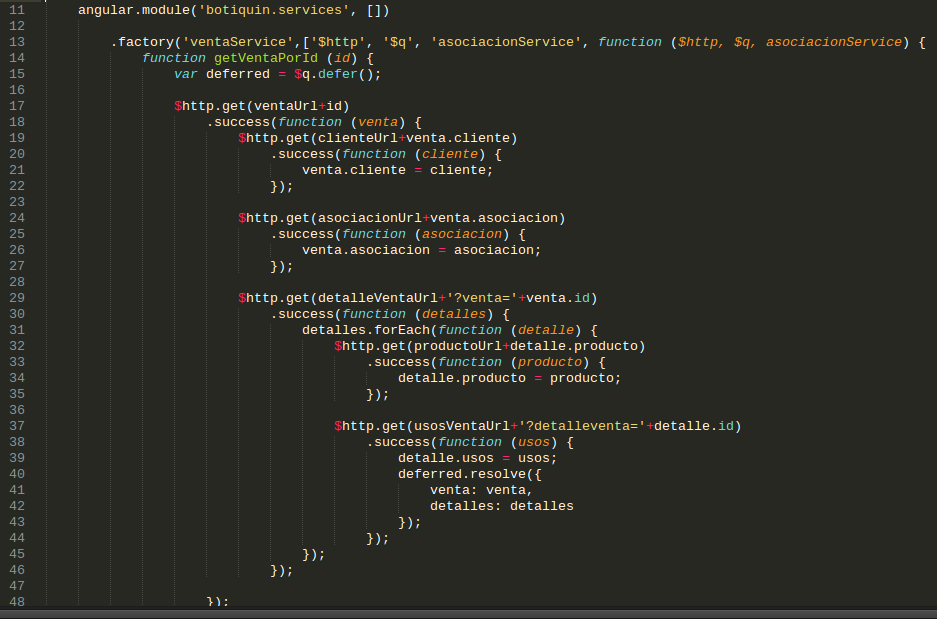 Figura 44-4. Capa de serviciosFuente:  PEÑA, J.,  CAMBISACA,  M.,  2015       Capa de controladoresLa capa de controladores permite manipular la forma en que los datos serán presentados al usuario, actúa de intermediario para tratar los datos que recolecta del cliente para procesarlos y enviarlos al repositorio de datos.La figura 45-4 muestra la manera en que esta implementada la capa de controladores en la aplicación.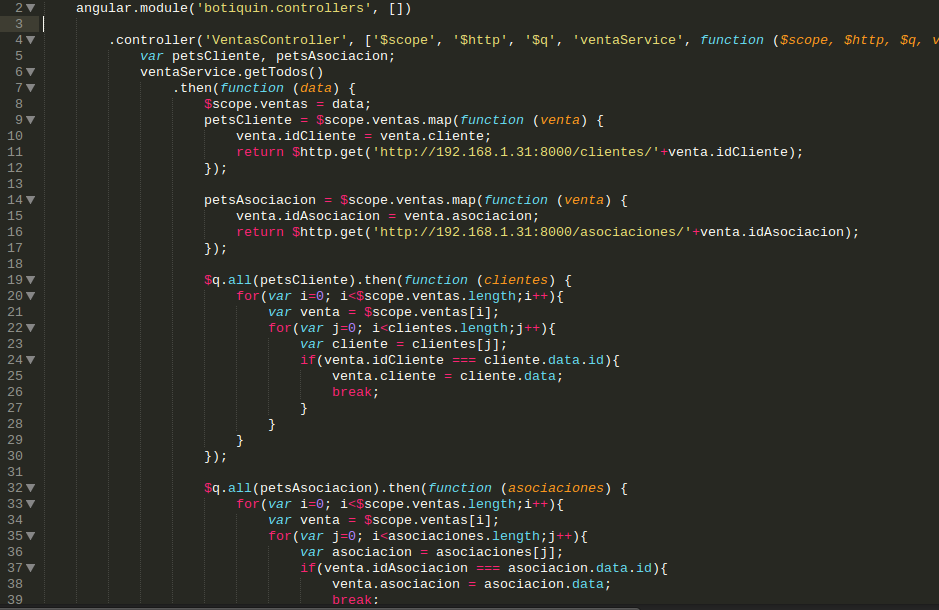 Figura 45-4. Capa de controladoresFuente:  PEÑA, J.,  CAMBISACA,  M.,  2015       Capa de Vistas.Conformada por todos los documentos HTML de la aplicación como muestra la figura 46-4, en estos se utilizan las directivas y demás componentes que se encuentran definidos en el modelo de la información. Archivos de la capa de vista, permiten mostrar la interfaz gráfica de la aplicación con la que interactúa el usuario.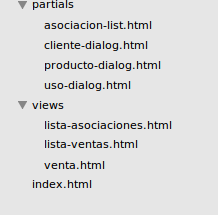 Figura 46-4. Capa de Vistas       Fuente:  PEÑA, J.,  CAMBISACA,  M.,  2015       Estabilización      Revisión del Sistema.SICOBO ha sido desarrollado en base a una arquitectura de sistemas distribuidos, por un lado tenemos un APIREST que provee toda la funcionalidad para el envío y recepción de datos, y por otro lado tenemos una aplicación del lado del cliente implementa el patrón de diseño MVC. – Modelo - Vista - Controlador.Centraliza los aspectos de seguridad y transacciones, que serán responsabilidad del API.Mejora en el rendimiento y potencia de la aplicación web en el lado del cliente al implementar lógica de negocio.División del sistema en pequeños componentes reutilizables.Código fuenteSICOBO APIRESTModeloclass Producto(models.Model):	class Meta:		verbose_name = 'producto'		verbose_name_plural = 'productos'	nombre = models.CharField(max_length = 128)	compuesto = models.CharField(max_length = 256, null = True, blank=True)	presentacion = models.CharField(max_length = 64, null = True, blank=True)	precio_referencial = models.DecimalField(max_digits = 7, decimal_places = 2, null = True, blank=True)	registro_sanitario = models.CharField(max_length = 64, null = True, blank=True)	medida = models.ForeignKey(MedidaProducto)	tipo = models.ForeignKey(TipoProducto)	grupo = models.ForeignKey(GrupoProducto)	def edit(self):		return '<span class="icon-pencil"></a>'	def __unicode__(self):		return self.nombre	edit.allow_tags = TrueViewSetclass ProductoViewSet(viewsets.ReadOnlyModelViewSet):	queryset = Producto.objects.all()	serializer_class = ProductoSerializer	def get_queryset(self):		queryset = Producto.objects.all()		id_medida = self.request.QUERY_PARAMS.get('medida',None)		id_tipo = self.request.QUERY_PARAMS.get('tipo', None)		id_grupo = self.request.QUERY_PARAMS.get('grupo',None)		keyword = self.request.QUERY_PARAMS.get('keyword', None)		if id_medida is not None and id_tipo is not None and id_grupo is not None:			queryset = queryset.filter(medida__id=id_medida, tipo__id=id_tipo, grupo__id=id_grupo)		elif id_medida is not None and id_tipo is not None:			queryset = queryset.filter(medida__id=id_medida, tipo__id=id_tipo)		elif id_medida is not None and id_grupo is not None:			queryset = queryset.filter(medida__id=id_medida, grupo__id=id_grupo)		elif id_tipo is not None and id_grupo is not None:			queryset = queryset.filter(tipo__id=id_tipo, grupo__id=id_grupo)		elif id_medida is not None :			queryset = queryset.filter(medida__id=id_medida)		elif id_tipo is not None:			queryset = queryset.filter(tipo__id=id_tipo)		elif id_grupo is not None:			queryset = queryset.filter(grupo__id=id_grupo)		elif keyword is not None:			queryset = queryset.filter(Q(nombre__icontains=keyword)|Q(compuesto__icontains=keyword)				|Q(presentacion__icontains=keyword)|Q(precio_referencial__icontains=keyword)|Q(registro_sanitario__icontains=keyword))		return querysetSerializerclass ProductoSerializer(serializers.HyperlinkedModelSerializer):	class Meta:		model = Producto		fields = ('id', 'nombre','compuesto','presentacion','precio_referencial','registro_sanitario','medida','tipo','grupo')SICOBO AngularJSControlador.controller('ProductoController', ['$scope', '$modalInstance', 'productoService', function ($scope, $modalInstance, productoService) {			var dataList = {};			$scope.productos = [];								$scope.error = false;			$scope.mensajeError = '';			$scope.empty = true;			var contains = function (str, searchString) {				return str.toLowerCase().indexOf(searchString.toLowerCase()) > -1;			};			var startsWith = function (str, searchString) {				return str.toLowerCase().indexOf(searchString.toLowerCase()) === 0;			};					var filter = function (){				$scope.empty = true;				$scope.productos = dataList.filter(function (obj) {					if(contains(obj.nombre, $scope.keyword) || contains(obj.compuesto, $scope.keyword) 						|| contains(obj.presentacion, $scope.keyword) || contains(obj.registro_sanitario, $scope.keyword)) {						return obj;					}				});				if($scope.productos.length > 0){					$scope.empty = false;				}			}						productoService.getTodos()				.then(function (data) {					dataList = data;					$scope.productos = data;					if(data.length>0){						$scope.empty = false;					}				});								$scope.filtrarProductos = function (event) {										if(!event){					filter();											}else if(event.keyCode === 13){					filter();				}									};			$scope.seleccionarProducto = function (producto) {				$scope.productoSeleccionado = producto;			}			$scope.ok = function () {								if(!$scope.productoSeleccionado){					$scope.error = true;					$scope.mensajeError = 'No ha seleccionado ningun item.';					return;				}				$modalInstance.close($scope.productoSeleccionado);			}			$scope.cancelar = function () {							$modalInstance.dismiss('cancel');			}			}])Servicio.factory('productoService', ['$http', '$q', function ($http, $q) {			function getProductosTodos () {				var deferred = $q.defer();				$http.get(productoUrl)					.success(function (data) {						deferred.resolve(data);					});				return deferred.promise;			}			return {				getTodos: getProductosTodos,			}		}])Vista<div class="modal-header">	<button ng-click="cancelar()" type="button" class="close" aria-label="Close">		<span aria-hidden="true">&times;</span>	</button>	<h4 class="modal-title" id="myModalLabel">Búsqueda de productos</h4></div><div class="modal-body">	<div class="form-inline">		<div class="form-group">			<label class="sr-only">Palabra clave</label>			<input ng-keyup="filtrarProductos($event)" ng-model="keyword" type="text" class="form-control" placeholder="Palabra clave">		</div>  								<button ng-click="filtrarProductos()" class="btn btn-success">Buscar</button>	</div>	<hr>	<div ng-show="error" class="alert alert-danger" role="alert">								<strong>Error!</strong> {{mensajeError}}	</div>	<div class="table-responsive">		<table class="table table-striped table-condensed table-hover">			<thead>				<tr>					<th>NOMBRE</th>					<th>COMPUESTO</th>					<th>PRESENTACION</th>					<th>PRECIO REFERENCIAL</th>					<th>REGISTRO SANITARIO</th>				</tr>			</thead>			<tbody>				<tr>					<td ng-show="isEmpty" colspan="3">No existen registros</td>			</tr>				<tr ng-repeat="producto in productos" ng-class="{success: productoSeleccionado === producto}"  ng-click="seleccionarProducto(producto)">					<td>{{producto.nombre}}</td>					<td>{{producto.compuesto}}</td>					<td>{{producto.presentacion}}</td>					<td>{{producto.precio_referencial}}</td>					<td>{{producto.registro_sanitario}}</td>				</tr>			</tbody>		</table>	</div></div><div class="modal-footer">	<button ng-click="cancelar()" type="button" class="btn btn-default">Cancelar</button>	<button ng-click="ok()" type="button" class="btn btn-primary" data-dismiss="modal">Aceptar</button></div>	      Plan de Pruebas.Antes de pasar a la fase de producción con un sistema informático se deben realizar pruebas para determinar si se ha cumplido con las expectativas del cliente y corregir cualquier posible error que aun pueda surgir.En este proceso se ha solicitado la participación del personal del MAGAP:Ing. Miguel Guzman – Administrativo botiquinesIng. Miguel Guzman – Técnico botiquinesMódulos a EvaluarLa tabla 43-4 detalla los módulos que están sujetos a evaluación, además de los usuarios que harán pruebas en el sistema.Tabla 43-4: Módulos A EvaluarFuente:  PEÑA, J.,  CAMBISACA,  M.,  2015 Entorno de PruebasPara llevar a cabo un plan de pruebas se debe definir claramente cuál será la configuración del entorno:ServidorServidor virtual corriendo sobre VMware Workstation 11.Procesador Intel Core i7 2.40 GHzRam 2GBDisco duro 50GBSistema Operativo Linux UbuntuServidor Web NginxClientesProcesador Intel Dual Core 2.0 GhzRam 2GBDisco Duro 500GBSistema Operativo Windows Navegador Web Mozilla Firefox y Google Chrome Las siguientes tareas deben ejecutarse sin ningún problema, esto para determinar que el sistema ha superado las pruebas realizadas. API: el usuario administrativo debe hacer uso de la interfaz administrativa para ingresar, editar y eliminar registros sin tener mayores contratiempos.Módulo de ventas: los usuarios técnicos deber realizar acciones de registro, edición y eliminación de datos correspondientes a ventas que realizan las asociaciones.Módulo de compras: los usuarios técnicos deber realizar acciones de registro, edición y eliminación de datos correspondientes a compras que realizan las asociaciones.Inventarios: los usuarios técnicos deber realizar acciones de registro, edición de datos correspondientes al inventario de productos de las asociaciones.Reportes: el usuario administrativo de generar reportes requeridos y validar que los datos obtenidos se presenten de acuerdo a los criterios del personal del MAGAP.      Instalación      Plan de Instalación y Soporte.Pre-requisitosLa instalación de SICOBO requiere de un servidor con las siguientes características mínimas.Procesador: Intel Xeon 2.0 GhzMemoria RAM: 4GB Disco duro: 500GBConexión a internetSistema operativo UbuntuInstalación de DependenciasPIP: Herramienta para instalar y administrar paquetes para PythonNginx: Servidor web (se usa como proxy inverso y para cachear los archivos estáticos ‘img, js, css’ ) Lo instalamos con:Supervisor: Aplicación para administrar y supervisar las aplicaciones, aunque sirve para mucho más. Se instala con:Virtualenv: Sirve para crear un entorno virtual de ejecución personalizado para una aplicación. Se instala con:Postgres: Gestor de bases de datos. Se instala con los siguientes comandos:Psycopg2: Utilidad para comunicar Python a PostgreSQL.Creación del Entorno VirtualEn primer lugar hay que situarse dentro del directorio que será usado para la puesta en producción.Ejemplo:Se procede a crear el entorno virtualCopiamos la aplicación dentro de este directorio y se procede a activar el entorno creado con el siguiente comandoLa terminal debe lucir asíEsto logrará que todo lo que se instale quede almacenado en el directorio /var/www/env-sicobo sin afectar los paquetes del sistema.Paso siguiente, hay que ubicarse en el directorio de la aplicaciónSe procede a instalar la lista de dependencias de la aplicación, las mismas están especificadas en el archivo requirements.txt:También podemos instalar paquetes de manera individual, por ejemplo, para instalar el conector de postgresql:Instalación y Configuración De GunicornPara instalarlo hacemos de la misma manera:Ahora se debe configurar, para ello vamos a crear un archivo llamado gunicorn-deploy.py en la raíz de nuestra aplicación, (aunque el nombre puede ser cualquiera) con el siguiente contenido:Configuración de SupervisorAhora se debe configurar  supervisord, para eso se genera el fichero de configuración conSe edita el archivo de configuración:
Y se des comenta las siguientes líneas quitándole el ;  (punto y coma):Ahora se crea el script para que supervisord inicie con el sistema, para eso crearemos el archivo:Y le agregamos el siguiente contenido:Y ahora le damos permisos de ejecución al archivo para que pueda iniciar con el sistema:Actualizamos los enlaces para arrancar el servicio:Iniciamos el servicio:
Configuracion de NginxEste paso es bastante sencillo, se crea el siguiente archivo de configuración de nginx para nuestra aplicación:Y se agrega el siguiente contenidoY se reinicia nginx con:Configuración DjangoVamos a modificar el archivo de configuración de django:Se cambia la línea que dice DEBUG = True por el valor DEBUG = FalseAgregamos los parámetros de la DB:Buscamos la linea ALLOWED_HOSTS=[] y le agregamos el dominio o la dirección por medio del cual accederemos, quedando algo como ALLOWED_HOSTS=[‘www.dominio.com’]Configuramos el directorio para los archivos estáticos, buscando la línea que dice Luego se cambia el valor, colocándole la ruta absoluta donde queremos que estén nuestros archivos estáticos, en este caso sería más o menos así Ya casi por finalizar, ejecutamos el siguiente comando:Esto nos creara una carpeta con el nombre ‘statics en la ruta que especificamos en el settings.py ‘, es allí donde estarán todos nuestros archivos estáticos.Y por último se reinicia supervisord para que tome los nuevos cambios:CONCLUSIONESMediante los resultados alcanzados descritos en el capítulo III  se puede concluir que, al tratarse de rendimiento, el Framework AngularJS supera en un 18,06% a EmberJS, determinando de esta forma que la hipótesis ha sido comprobada.La investigación de los Frameworks AngularJS y EmberJS, que implementan el patrón Modelo, Vista, Controlador (MVC), requirió el aprendizaje profundo de: instalación, implementación, funcionalidad y aplicación para el desarrollo de los prototipos y la aplicación final.Los indicadores especificados para medir el rendimiento entre los  Framework AngularJS y EmberJS, permitieron la verificación clara y concisa de cada uno de ellos, obteniendo como resultado que AngularJS alcanzó un 48,89%, mientras que EmberJS obtuvo un 30,83%, dando como resultado final que el Framework AngularJS es el más adecuado para aplicaciones web que requieran de un mejor rendimiento.Una fase fundamental del uso de la metodología MSF para un buen diseño y desarrollo, es la fase de Análisis de Requerimientos ya que en base a esto se puede modelar la correcta funcionalidad que debe cumplir y satisfacer el sistema.Se alcanzó cumplir satisfactoriamente con los requerimientos planteados del sistema desarrollado para el MAGAP de Morona Santiago, garantizando el tratamiento correcto de los insumos y productos agrícolas – veterinarios.RECOMENDACIONESAl realizar un análisis comparativo entre Framework de desarrollo, se debe elegir cuidadosamente los Framework involucrados, los cuales deben tener funcionalidad y características semejantes para obtener resultados certeros sin inconvenientes.El patrón de arquitectura de software Modelo, Vista, Controlador MVC puede ser usado e implementado para el desarrollo de cualquier proyecto de aplicación web, en especial aquellos que manejan una gran cantidad de datos y transacciones complejas.Realizar un estudio previo al uso e implementación de cualquier Framework de desarrollo, para poder seleccionar el que mejor se acople a los requerimientos y necesidades de la aplicación web.Para el desarrollo de aplicaciones web es importante que el desarrollador esté actualizando diariamente su conocimiento en nuevas mejoras o modificaciones que se le añadan al Framework de su elección.GLOSARIOAAngularJS.- Es un framework JavaScript de desarrollo de aplicaciones web en el lado cliente, desarrollado por Google, que ayuda con la gestión de lo que se conoce como aplicaciones de una sola página y utiliza el patrón MVC (Model-View-Controller).BBackend.- Todas las tecnologías que corren del lado del cliente, es decir, todas aquellas tecnologías que corren del lado del navegador web, generalizándose más que nada en tres lenguajes, Html , CSS Y JavaScript.EEmberJs.- Es un framework que nos permite usar la metodología MVC en la realización de interfaces web complejas como las usadas en la mayoría de aplicaciones web actuales donde casi toda la interacción ocurre en el lado del cliente.FFrameworks.- Conjunto de herramientas que proporcionan es una estructura conceptual y tecnológica de soporte definido, normalmente con artefactos o módulos de software concretos, puede servir de base para la organización y desarrollo de softwareFrontend.- Es la parte que procesa la entrada de datos que se efectuó desde el front-end. Son los procesos que utiliza el administrador del sitio con sus respectivos sistemas para resolver las peticiones de los usuarios.GGithub.- Plataforma de desarrollo colaborativo de software para alojar proyectos utilizando el sistema de control de versiones Git.KKardex.- Registro organizado de la mercancía que se tiene en un almacén.MMVC.- Model-View-Controller, es un patrón que define la organización independiente del Modelo (Objetos de Negocio), la Vista (interfaz con el usuario u otro sistema) y el Controlador (controlador del workflow de la aplicación).RRendimiento.- Proporción que surge entre los recursos empleados para obtener algo y el resultado que se consigue.SServidor.- Es un ordenador remoto que provee los datos solicitados por parte de los navegadores de otras computadoras.Software.- Son aplicaciones que ayudan a crear otras aplicaciones y/o son aplicaciones finales para ser usadas.WWeb service.- Conjunto de protocolos y estándares que sirven para intercambiar datos entre aplicaciones. Distintas aplicaciones de software desarrolladas en lenguajes de programación diferentes, y ejecutadas sobre cualquier plataforma.BIBLIOGRAFÍAALEGSA,  Leandro.  Definición de Aplicación Web.  alegsa.com.ar.  Santa Fé-Argentina.  2015.   http://www.alegsa.com.ar/Dic/aplicacion%20web.php 2015-  06-  15ÁLVAREZ,  Cecilio.  Introducción a Servicios REST.  arquitecturajava.com.  2015http://www.arquitecturajava.com/servicios-rest/2015-  06-  17ÁLVAREZ,  Miguel.  Binding en AngularJS y Doble Binding.  desarrolloweb.com.  2014http://www.desarrolloweb.com/articulos/binding-angularjs-doble-binding.html2014-  10-  20ECUADOR,  MINISTERIO DE AGRICULTURA, GANADERIA, ACUACULTURA Y PESCA.  Valores Misión Visión.  agricultura.gob.ec.  Quito-Ecuador.  2015. http://www.agricultura.gob.ec/valores-mision-vision/2015-  06-  19ESQUIVA,  Alejandro.  JSONI- ¿Qué es y para qué sirve JSON?.  geekytheory.com.  2015https://geekytheory.com/json-i-que-es-y-para-que-sirve-json/2015-  06-  1ESTADOS UNIDOS,  GOOGLE.  ¿Qué es Angular?.  docs.angularjs.org.  2015 https://docs.angularjs.org/guide/introduction2015-  06-  18ESTADOS UNIDOS,  GOOGLE.  Preguntas más frecuentes.  docs.angularjs.org.  2015https://docs.angularjs.org/misc/faq2015-  06-  18ESTADOS UNIDOS,  GOOGLE.  Conceptual Overview.  docs.angularjs.org.  2015https://docs.angularjs.org/guide/concepts2015-  06-  19ESTADOS UNIDOS,  GOOGLE.  Data Binding.  docs.angularjs.org.  2015  https://docs.angularjs.org/guide/databinding2015-  06-  19ESTADOS UNIDOS,  GOOGLE.  Creating Custom Directives.  docs.angularjs.org.  2015https://docs.angularjs.org/guide/directive2015-  06-  20FLANAGAN,  David.  JavaScript la Guía Definitiva.  books.google.com.ec.  2015.  p.15.https://books.google.com.ec/books/about/JavaScript.html?id=mriFGgAACAAJ&redir_esc=y2015-  06-  15GONZÁLEZ,  Lorenzo.  Servicios.  cursoangularjs.es.  Valencia-España.  2014 http://www.cursoangularjs.es/doku.php?id=unidades:03_servicios:01_servicios2014-  08- 29GONZÁLEZ,  Lorenzo.  Instalación de AngulaJS.  cursoangularjs.es.  Valencia-España.  2014 http://www.cursoangularjs.es/doku.php?id=unidades:01_introduccion:02_instalacion2014-  09-  06MOHAMED,  Salvador.  Esquema de Funcionamiento de Servicios Web.  es.scribd.com.  2015.  p.1 http://es.scribd.com/doc/65908579/Esquema-de-Funcionamiento-de-Servicios-Web#scribd 2015-  06-  15MOREIRA,  Valentín.  Aplicaciones Web.  es.scribd.com.  Madrid-España.  2015.  p.2 http://es.scribd.com/doc/75239310/Aplicaciones-Web 2015-  06-  15NATIVIDAD,  Luis.  Módulos y Controladores en AngularJS.  frontendlabs.io.  2015.http://frontendlabs.io/2264--modulos-y-controladores-en-angularjs2015-  01-  05NATIVIDAD,   Luis.  Aprendiendo Directivas en AngularJS.  frontendlabs.io  2015.http://frontendlabs.io/2287--aprendiendo-directivas-en-angularjs2015-  04-  06NATIVIDAD,   Luis.  Hablemos de AngularJS.  frontendlabs.io.  2015.http://frontendlabs.io/2152--hablemos-de-angularjs2014-  12-  18PÉREZ,  Damián.  Qué es JavaScript.  maestrosdelweb.com. 2015. p.1http://www.maestrosdelweb.com/que-es-javascript/2015-  05-  03RUIZ,  Fernando.  Expresiones en AngularJS.  fr2dev.com.  2015http://fr2dev.com/2015/03/27/expresiones-en-angularjs/2015-  03-  27SESHADRI,  Shyam.,  Green,  Brad.  AngularJS Up & Running.  EE.UU, O’Reilly Media. 2014. Pp.3-11,11-11. 2014-  12-  15TAVARES,  José. Servicio Web.  es.slideshare.net.  Santo Domingo-Republica Dominicana. 2015.  Pp.1-8http://es.slideshare.net/Tancrelluberes/trabajo-de-la-segunda-semana 2015-  06-  16ANEXOSAnexo A: Resultados, pruebas con los Frameworks, AngularJS y EmberJS.  Indicador CPU y Memoria RAM.AngularJS GET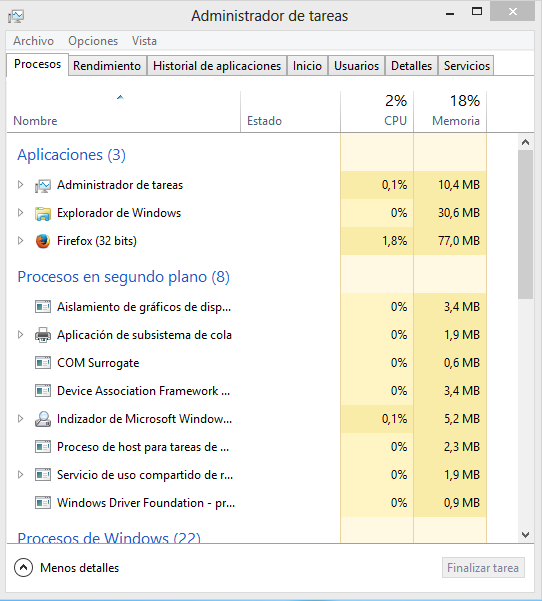 Figura 47-4. AngularJS GET, CPU y Memoria RAMFuente:  PEÑA, J.,  CAMBISACA,  M.,  2015 EmberJS GET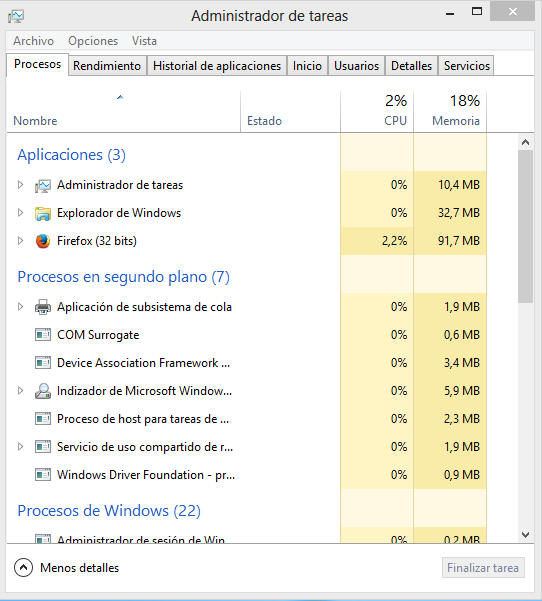 Figura 48-4. EmberJS GET, CPU y Memoria RAMFuente:  PEÑA, J.,  CAMBISACA,  M.,  2015 AngularJS POST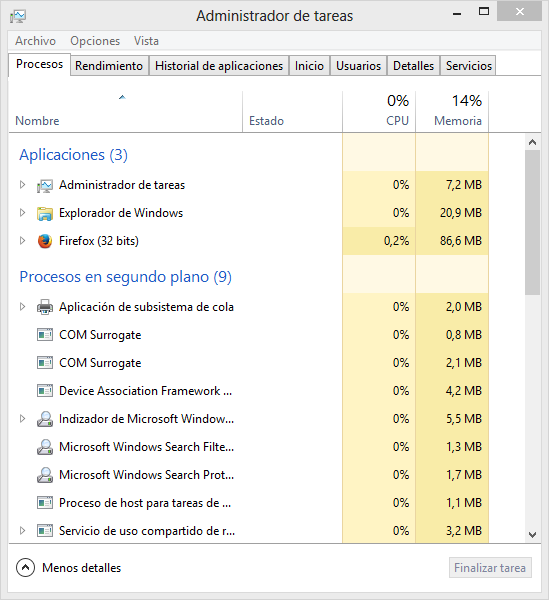   Figura 49-4. AngularJS POST, CPU y Memoria RAM   Fuente:  PEÑA, J.,  CAMBISACA,  M.,  2015 EmberJS POST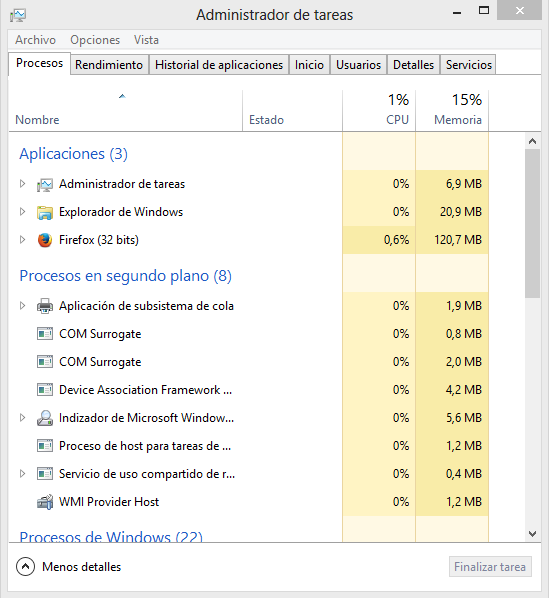    Figura 50-4. EmberJS POST, CPU y Memoria RAM    Fuente:  PEÑA, J.,  CAMBISACA,  M.,  2015 Indicador Disco.AngularJS GET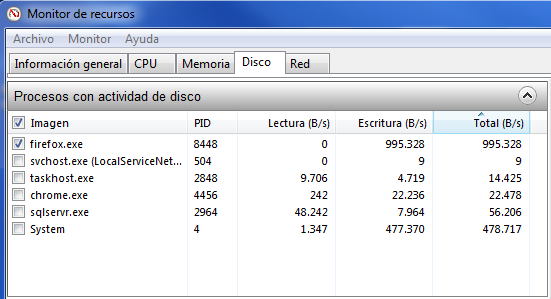 Figura 51-4. AngularJS GET, Disco   Fuente:  PEÑA, J.,  CAMBISACA,  M.,  2015 EmberJS GET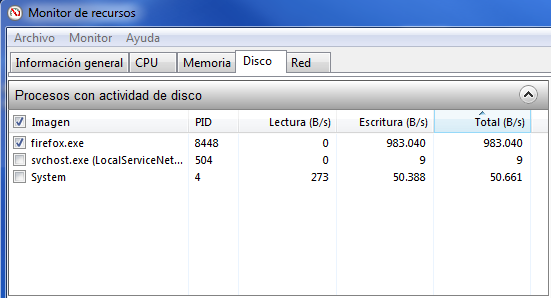   Figura 52-4. EmberJS GET, Disco   Fuente:  PEÑA, J.,  CAMBISACA,  M.,  2015 AngularJS POST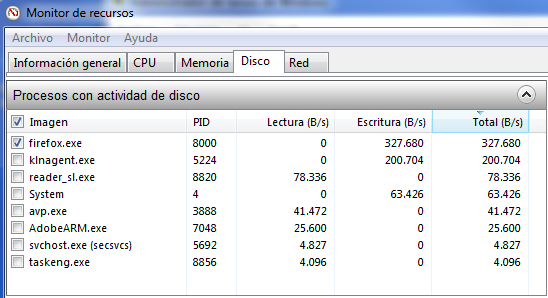 Figura 53-4. AngularJS POST, Disco    Fuente:  PEÑA, J.,  CAMBISACA,  M.,  2015 EmberJS POST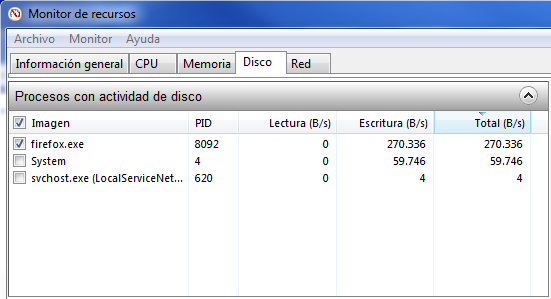 Figura 54-4. EmberJS POST, Disco    Fuente:  PEÑA, J.,  CAMBISACA,  M.,  2015 Indicador Red.AngularJS GET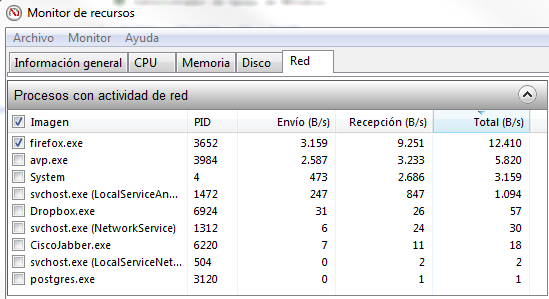 Figura 55-4. AngularJS GET, Red    Fuente:  PEÑA, J.,  CAMBISACA,  M.,  2015 EmberJS GET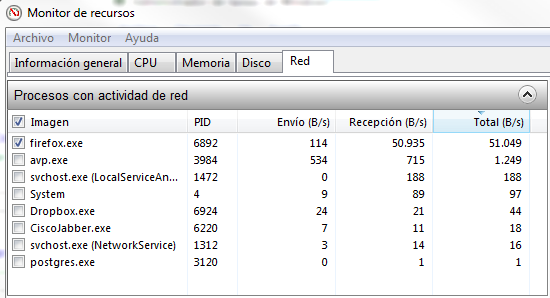 Figura 56-4. EmberJS GET, RedFuente:  PEÑA, J.,  CAMBISACA,  M.,  2015 AngularJS POST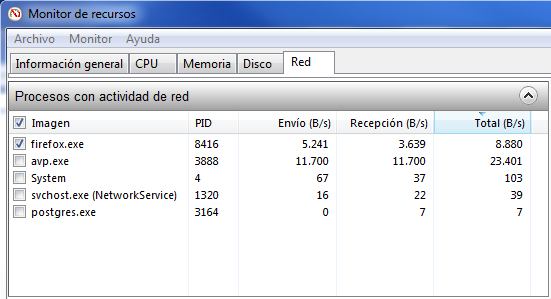 Figura 57-4. AngularJS POST, Red    Fuente:  PEÑA, J.,  CAMBISACA,  M.,  2015 EmberJS POST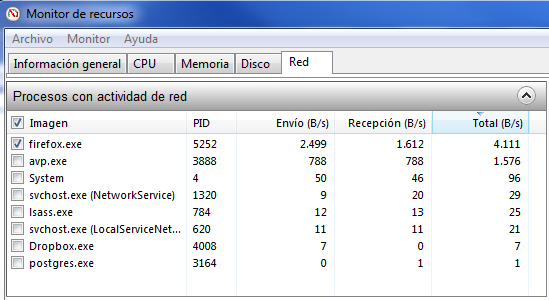 Figura 58-4. EmberJS POST, Red    Fuente:  PEÑA, J.,  CAMBISACA,  M.,  2015 Indicador Tarjeta Gráfica.AngularJS GET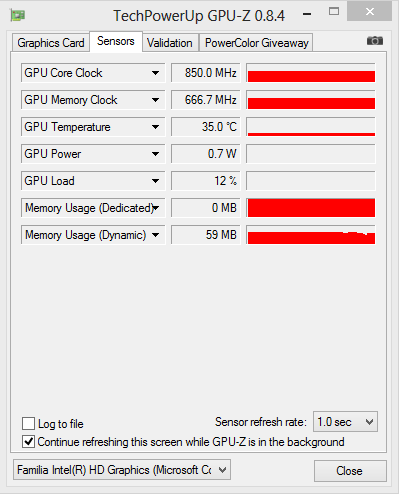 Figura 59-4. AngularJS GET, Tarjeta GráficaFuente:  PEÑA, J.,  CAMBISACA,  M.,  2015 EmberJS GET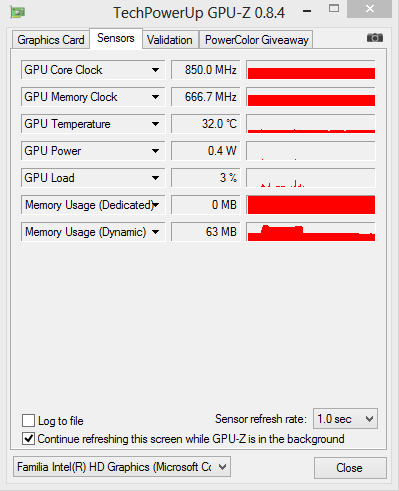 Figura 60-4. EmberJS GET, Tarjeta GráficaFuente:  PEÑA, J.,  CAMBISACA,  M.,  2015 Anexo B: Utilización de Tarjeta Gráfica por el computador, sin ejecución de los prototipos.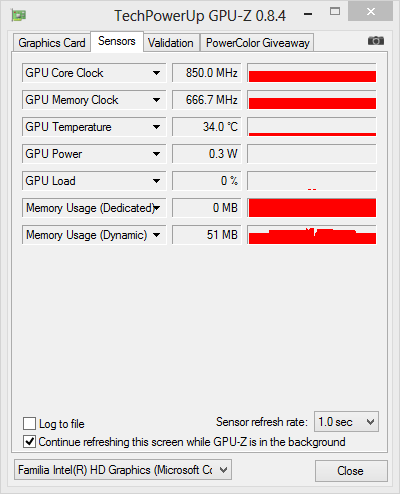 Figura 61-4. Tarjeta Gráfica sin ejecución de prototiposFuente:  PEÑA, J.,  CAMBISACA,  M.,  2015 ConceptoDescripciónTemplateHTML con marcado adicionalDirectivesExtender HTML con atributos y elementos personalizadosModelDatos que se muestran al usuario en la vistaScopeEn este se almacena el modelo para que los controladores, directivas y expresiones puedan acceder a élExpressionsVariables de acceso y funciones del ámbitoCompileranaliza la plantilla y crea una instancia, directivas y expresionesFilterformatea el valor de una expresión para la visualización al usuarioViewlo que ve el usuario (DOM)Data Bindingdatos de sincronización entre el modelo y la vistaControllerla lógica de negocio detrás de las vistasDependency InjectionPatrón de diseño de como los componentes se apoderan de sus dependenciasInjectorContenedor de inyección de dependenciasModuleContenedor para las diferentes partes de una aplicación, controladores, servicios, filtros, directivas que configura el inyectorServicelógica de negocio reutilizable independiente de vistasDirectivaDescripciónngApp (ng-app)Permite auto arrancar una aplicación Angular, indica el elemento raíz, se coloca como atributo en la etiqueta que quieres que sea la raíz de la aplicación. ngController (ng-controller)Permite indicarle a la vista donde trabajará nuestro controlador y enlazar un $scope, todo modelo que este dentro del ámbito de la directiva podrá ser accedido desde el controlador asignado.ngModel (ng-model)Representa el modelo o dato, permite obtener la información ingresada por el usuario en algún elemento del formulario, basta con asociarle un modelo y éste podrá ser accedido tanto en el controlador como la vista mediante el nombre del modelo. ngClick (ng-click)Trabaja relacionado al evento click, se le puede asociar alguna funcionalidad en cuanto el usuario haga click sobre algún elemento. ngInit (ng-init)Permite evaluar una expresión en el scope donde se está trabajando.ngRepeat (ng-repeat)Permite iterar una colección de datos, generar un template por cada elemento de la colección y pintarlo en la vista, cada template o plantilla recibe su propio ámbito ($scope). ContinúaContinúangChange (ng-change)Detecta los cambios que se produzcan dentro de una etiqueta de entrada, inputs, checkbox.ngShow (ng-show) | ngHide (ng-hide)Permiten mostrar y ocultar alguna parte de la vista.ngBind (ng-bind)Cumple la misma funcionalidad que las llaves {{}}, sin embargo, ng-bind tiene una mejor performance en cuanto a tiempo.ParámetroIndicadorDescripciónRendimientoCPUPorcentaje de uso de procesador por la aplicación RendimientoMemoria RAMCantidad de memoria que emplea la aplicación para su funcionamientoRendimientoDiscoPromedio de bytes por segundo a los que tuvo acceso (lectura y escritura) la aplicación RendimientoRedPromedio de bytes por segundo Trasferidos (envío y recepción) RendimientoTarjeta de video Cantidad de uso de Tarjeta Gráfica por los Frameworks al dibujar los componentes que se visualizan. CaracterísticasDescripciónMicroprocesadorCore i7-2600 3.40GHzRAM4 GBTarjeta Gráfica1696 MBIndicadorAngularJSAngularJSEmberJSEmberJSIndicadorGETPOSTGETPOST%CPU1,80,22,20,6%CPU1,40,32,30,5%CPU1,60,31,90,6%CPU1,50,32,40,5IndicadoresAngularJSAngularJSEmberJSEmberJSIndicadoresGETPOSTGETPOSTCPU(GHz)0,06120,00680,07480,0204CPU(GHz)0,04760,01020,07820,017CPU(GHz)0,05440,01020,06460,0204CPU(GHz)0,0510,01020,08160,017IndicadoresAngularJSAngularJSEmberJSEmberJSIndicadoresGETPOSTGETPOSTCPU(Hz) 6120000068000007480000020400000CPU(Hz) 47600000102000007820000017000000CPU(Hz) 54400000102000006460000020400000CPU(Hz) 51000000102000008160000017000000IndicadorAngularJSAngularJSEmberJSEmberJSIndicadorGETPOSTGETPOSTMemoria RAM(MB) 77,086,691,7120,7Memoria RAM(MB) 77,787,191,1120,5Memoria RAM(MB) 79,182,789,1118,0Memoria RAM(MB) 80,884,290,8118,6IndicadorAngularJSAngularJSEmberJSEmberJSIndicadorGETPOSTGETPOSTkB/s Disco972320960264kB/s Disco976272960316kB/s Disco728268690312kB/s Disco508268512251.25IndicadorAngularJSAngularJSEmberJSEmberJSIndicadorGETPOSTGETPOSTb/s Red124108880510494111b/s Red123628629511174216b/s Red123795750510338432b/s Red123935751505625619IndicadorAngularJSEmberJSIndicadorGETGETMB Tarjeta Gráfica6465MB Tarjeta Gráfica5963MB Tarjeta Gráfica6264MB Tarjeta Gráfica6062IndicadorAngularJSEmberJSIndicadorGETGETMB Tarjeta Gráfica1314MB Tarjeta Gráfica812MB Tarjeta Gráfica1113MB Tarjeta Gráfica911IndicadoresAngularJSAngularJSEmberJSEmberJSIndicadoresGETPOSTGETPOSTCPU6120000068000007480000020400000CPU47600000102000007820000017000000CPU54400000102000006460000020400000CPU51000000102000008160000017000000 GHz5355000093500007480000018700000Memoria RAM77,086,691,7120,7Memoria RAM77,787,191,1120,5Memoria RAM79,182,789,1118,0Memoria RAM80,884,290,8118,6  MB78,6585,1590,675119,45Disco972320960264Disco976272960316Disco728268690312Disco508268512251.25  kB/s796282780,5285,8125Red124108880510494111Red123628629511174216Red123795750510338432Red123935751505625619  b/s123867252,550940,255594,5Tarjeta Gráfica1314Tarjeta Gráfica812Tarjeta Gráfica1113Tarjeta Gráfica911  MB10,2512,5IndicadoresValor MáximoAngularJSAngularJSEmberJSEmberJSIndicadoresValor MáximoPromedio GET-POST%Promedio GET-POST%CPU782000003145000040,224675000059,78Memoria RAM12181,967,66105,0686,83Disco97653955,23533,1654,63Red511179819,2519,2128267,3855,3Tarjeta Gráfica1410,2573,2112,589,29IndicadoresAngularJSEmberJSIndicadores%%CPU40,2259,78Memoria RAM67,6686,83Disco55,2354,63Red19,2155,3Tarjeta Gráfica73,2189,29IndicadoresPonderaciónAngularJSAngularJSEmberJSEmberJSIndicadoresPonderación%%Consumo%% ConsumoCPU20%40,228,04459,7811,956Memoria RAM20%67,6613,53286,8317,366Disco20%55,2311,04654,6310,926Red20%19,213,84255,311,06Tarjeta Gráfica20%73,2114,64289,2917,858ConsumoConsumoFrameworkPorcentajeAngularJS51,11EmberJS69,17RendimientoRendimientoFrameworkPorcentajeAngularJS48,89EmberJS30,83HERRAMIENTACARACTERÍSTICAPythonLenguaje de programación DjangoFramework para crear aplicaciones web en pythonContinúaContinúaDjango Rest FrameworkFramework para el desarrollo de api-rest en pythonSublime TextEditor de códigoAngular JSFramework MVC en el lado del cliente.Ember JSFramework MVC en el lado del cliente.JQueryLibrería de JavaScript.BootstrapFramework CSS.Microsoft Project.CASE para Calendarización y Cálculo de Presupuesto.VertabeloModelado de bases de datos.PostgreSQLBase de datos.NºRiesgoCategoríaConsecuencia1Las computadoras en las que se realiza el desarrollo del proyecto se dañaron y no permiten la recuperación de la información.Riesgo del proyectoCancelación del proyecto2El Ingeniero de asesoramiento del  proyecto  ya no pueda continuarRiesgo del proyectoRetraso en el proyecto3Miembro del equipo de desarrollo deja o renuncia al proyecto.Riesgo del  negocioRetraso  en el proyecto4Se vuelva complejo el aprendizaje de la herramienta de desarrollo.Riesgo técnicoRetraso en el proyecto5Requerimientos de software mal interpretadosRiesgo técnicoPlanificación inadecuada6Se recorta el plazo para la entrega del proyecto.Riesgo técnicoSoftware inadecuado7Cambio continuo de los requerimientos de softwareRiesgo del proyectoDemoras en la programaciónContinúaContinúaContinúaContinúa8El sistema no tiene un buen diseño de experiencia de usuarioRiesgo de negocioPérdida de recursos, rediseño de interfaces.ImpactoImpacto TécnicoRetrasoImpacto del CostoValorBajoLigero efecto al desarrollo del proyecto5 días<1%1ModeradoModerado efecto al desarrollo del proyecto10 días<5%2AltoSevero efecto al desarrollo del proyecto15 días<10%3CríticoProyecto no puede ser culminado20 días>=10%4Rango de ProbabilidadDescripciónValor1%  y <= 33%Baja1>33% y <= 66%Media2>67% y <= 99%Alta3ColorExposiciónValorVerdeBaja1 o 2AmarilloMedia3 o 4RojoAltaMayor a 6ImpactoProbabilidadBajo=1Moderado=2Alto=3Crítico=4Baja36912Media2468Alta1234IdRiesgoPROBABILIDADPROBABILIDADPROBABILIDADIMPACTOIMPACTOEXPOSICIÓNEXPOSICIÓNPrioridadIdRiesgo%ValorProbabilidadImpactoValorValorExposiciónPrioridadR110%1BajaCritico44Media3R250%2MediaModerado24Media3R350%2MediaCritico48Alta2R45%1BajaModerado22Baja4R575%3AltaAlto39Alta1R670%3AltaAlto39Alta1R790%3AltaAlto39Alta1R850%2MediaModerado24Media3IdentificaciónExposiciónR59R69R79R38R14R24R84R42HOJA DE GESTION DEL RIESGOHOJA DE GESTION DEL RIESGOHOJA DE GESTION DEL RIESGOHOJA DE GESTION DEL RIESGOID DEL RIESGO: R5ID DEL RIESGO: R5FECHA:FECHA:Probabilidad: AltaValor: 3Impacto: AltoValor:  3Exposición: AltaValor: 9Prioridad: 1DESCRIPCION: Requerimientos de software mal interpretadosDESCRIPCION: Requerimientos de software mal interpretadosDESCRIPCION: Requerimientos de software mal interpretadosDESCRIPCION: Requerimientos de software mal interpretadosREFINAMIENTO:Causas: Debido a cierta inexperiencia por parte de los desarrolladores no se logró comprender a plenitud las necesidades del cliente.Consecuencias: Retraso en el proyecto, inconformidad por parte del cliente con el producto final.REFINAMIENTO:Causas: Debido a cierta inexperiencia por parte de los desarrolladores no se logró comprender a plenitud las necesidades del cliente.Consecuencias: Retraso en el proyecto, inconformidad por parte del cliente con el producto final.REFINAMIENTO:Causas: Debido a cierta inexperiencia por parte de los desarrolladores no se logró comprender a plenitud las necesidades del cliente.Consecuencias: Retraso en el proyecto, inconformidad por parte del cliente con el producto final.REFINAMIENTO:Causas: Debido a cierta inexperiencia por parte de los desarrolladores no se logró comprender a plenitud las necesidades del cliente.Consecuencias: Retraso en el proyecto, inconformidad por parte del cliente con el producto final.REDUCCIÓN: Preparar al equipo de desarrollo sobre técnicas para definir requerimientos de software, además de mantener constante comunicación con el cliente.REDUCCIÓN: Preparar al equipo de desarrollo sobre técnicas para definir requerimientos de software, además de mantener constante comunicación con el cliente.REDUCCIÓN: Preparar al equipo de desarrollo sobre técnicas para definir requerimientos de software, además de mantener constante comunicación con el cliente.REDUCCIÓN: Preparar al equipo de desarrollo sobre técnicas para definir requerimientos de software, además de mantener constante comunicación con el cliente.SUPERVISIÓN: Planificar pequeñas entregas al cliente para constatar que el proyecto sigue el camino que el cliente desee.SUPERVISIÓN: Planificar pequeñas entregas al cliente para constatar que el proyecto sigue el camino que el cliente desee.SUPERVISIÓN: Planificar pequeñas entregas al cliente para constatar que el proyecto sigue el camino que el cliente desee.SUPERVISIÓN: Planificar pequeñas entregas al cliente para constatar que el proyecto sigue el camino que el cliente desee.GESTIÓN: Mantener con el cliente constante comunicación y hacer entregas pequeñas del proyecto.GESTIÓN: Mantener con el cliente constante comunicación y hacer entregas pequeñas del proyecto.GESTIÓN: Mantener con el cliente constante comunicación y hacer entregas pequeñas del proyecto.GESTIÓN: Mantener con el cliente constante comunicación y hacer entregas pequeñas del proyecto.ESTADO ACTUAL: Fase de reducción  iniciadaFase de Supervisión iniciadaGestionando el RiesgoESTADO ACTUAL: Fase de reducción  iniciadaFase de Supervisión iniciadaGestionando el RiesgoESTADO ACTUAL: Fase de reducción  iniciadaFase de Supervisión iniciadaGestionando el RiesgoESTADO ACTUAL: Fase de reducción  iniciadaFase de Supervisión iniciadaGestionando el RiesgoRESPONSABLES:   Jorge Peña, Milton CambisacaRESPONSABLES:   Jorge Peña, Milton CambisacaRESPONSABLES:   Jorge Peña, Milton CambisacaRESPONSABLES:   Jorge Peña, Milton CambisacaHOJA DE GESTION DEL RIESGOHOJA DE GESTION DEL RIESGOHOJA DE GESTION DEL RIESGOHOJA DE GESTION DEL RIESGOID DEL RIESGO: R6ID DEL RIESGO: R6FECHA: FECHA: Probabilidad: AltaValor: 3Impacto: AltoValor: 3Exposición: AltaValor: 9Prioridad: 1DESCRIPCION: Se recorta el plazo para la entrega del proyectoDESCRIPCION: Se recorta el plazo para la entrega del proyectoDESCRIPCION: Se recorta el plazo para la entrega del proyectoDESCRIPCION: Se recorta el plazo para la entrega del proyectoREFINAMIENTO:Causas: Por motivos ajenos al proyecto se requiere tener un producto terminado en un tiempo menor al establecido.Consecuencias:Trabajo bajo presión en el equipo de desarrollo.No se cumple con todos los requerimientos.REFINAMIENTO:Causas: Por motivos ajenos al proyecto se requiere tener un producto terminado en un tiempo menor al establecido.Consecuencias:Trabajo bajo presión en el equipo de desarrollo.No se cumple con todos los requerimientos.REFINAMIENTO:Causas: Por motivos ajenos al proyecto se requiere tener un producto terminado en un tiempo menor al establecido.Consecuencias:Trabajo bajo presión en el equipo de desarrollo.No se cumple con todos los requerimientos.REFINAMIENTO:Causas: Por motivos ajenos al proyecto se requiere tener un producto terminado en un tiempo menor al establecido.Consecuencias:Trabajo bajo presión en el equipo de desarrollo.No se cumple con todos los requerimientos.REDUCCIÓN: Mantener una planificación y seguirla, tratando de adelantar las tareas, además de aumentar las horas de trabajo.REDUCCIÓN: Mantener una planificación y seguirla, tratando de adelantar las tareas, además de aumentar las horas de trabajo.REDUCCIÓN: Mantener una planificación y seguirla, tratando de adelantar las tareas, además de aumentar las horas de trabajo.REDUCCIÓN: Mantener una planificación y seguirla, tratando de adelantar las tareas, además de aumentar las horas de trabajo.SUPERVISIÓN: Usar software que permita asignar y controlar el cumplimiento de tareas.SUPERVISIÓN: Usar software que permita asignar y controlar el cumplimiento de tareas.SUPERVISIÓN: Usar software que permita asignar y controlar el cumplimiento de tareas.SUPERVISIÓN: Usar software que permita asignar y controlar el cumplimiento de tareas.GESTIÓN: Usar herramientas para facilitar el desarrollo en equipo, y dar prioridad a requerimientos más importantes.GESTIÓN: Usar herramientas para facilitar el desarrollo en equipo, y dar prioridad a requerimientos más importantes.GESTIÓN: Usar herramientas para facilitar el desarrollo en equipo, y dar prioridad a requerimientos más importantes.GESTIÓN: Usar herramientas para facilitar el desarrollo en equipo, y dar prioridad a requerimientos más importantes.ESTADO ACTUAL: Fase de reducción  iniciadaFase de Supervisión iniciadaGestionando el RiesgoESTADO ACTUAL: Fase de reducción  iniciadaFase de Supervisión iniciadaGestionando el RiesgoESTADO ACTUAL: Fase de reducción  iniciadaFase de Supervisión iniciadaGestionando el RiesgoESTADO ACTUAL: Fase de reducción  iniciadaFase de Supervisión iniciadaGestionando el RiesgoRESPONSABLES:  Jorge Peña, Milton CambisacaRESPONSABLES:  Jorge Peña, Milton CambisacaRESPONSABLES:  Jorge Peña, Milton CambisacaRESPONSABLES:  Jorge Peña, Milton CambisacaHOJA DE GESTION DEL RIESGOHOJA DE GESTION DEL RIESGOHOJA DE GESTION DEL RIESGOHOJA DE GESTION DEL RIESGOID DEL RIESGO: R7ID DEL RIESGO: R7FECHA: FECHA: Probabilidad: AltaValor: 3Impacto: AltoValor: 3Exposición: AltaValor: 9Prioridad: 1DESCRIPCION: Cambio continuo de los requerimientos de softwareDESCRIPCION: Cambio continuo de los requerimientos de softwareDESCRIPCION: Cambio continuo de los requerimientos de softwareDESCRIPCION: Cambio continuo de los requerimientos de softwareREFINAMIENTO:Causas: Durante el desarrollo del proyecto el cliente quiere añadir nuevas funcionalidades al sistema.Consecuencias:Retraso en los tiempos definidos para el proyecto.El costo final del proyecto aumenta.Puede llegar a incumplirse algunas funcionalidades o requerimientos del proyecto.REFINAMIENTO:Causas: Durante el desarrollo del proyecto el cliente quiere añadir nuevas funcionalidades al sistema.Consecuencias:Retraso en los tiempos definidos para el proyecto.El costo final del proyecto aumenta.Puede llegar a incumplirse algunas funcionalidades o requerimientos del proyecto.REFINAMIENTO:Causas: Durante el desarrollo del proyecto el cliente quiere añadir nuevas funcionalidades al sistema.Consecuencias:Retraso en los tiempos definidos para el proyecto.El costo final del proyecto aumenta.Puede llegar a incumplirse algunas funcionalidades o requerimientos del proyecto.REFINAMIENTO:Causas: Durante el desarrollo del proyecto el cliente quiere añadir nuevas funcionalidades al sistema.Consecuencias:Retraso en los tiempos definidos para el proyecto.El costo final del proyecto aumenta.Puede llegar a incumplirse algunas funcionalidades o requerimientos del proyecto.REDUCCIÓN: Seguir técnicas de ingeniería de requerimientos para la correcta definición de los mismos.REDUCCIÓN: Seguir técnicas de ingeniería de requerimientos para la correcta definición de los mismos.REDUCCIÓN: Seguir técnicas de ingeniería de requerimientos para la correcta definición de los mismos.REDUCCIÓN: Seguir técnicas de ingeniería de requerimientos para la correcta definición de los mismos.SUPERVISIÓN: Tomar al cliente como un miembro más del equipo de trabajo para resolver dudas y establecer claramente los requerimientos.SUPERVISIÓN: Tomar al cliente como un miembro más del equipo de trabajo para resolver dudas y establecer claramente los requerimientos.SUPERVISIÓN: Tomar al cliente como un miembro más del equipo de trabajo para resolver dudas y establecer claramente los requerimientos.SUPERVISIÓN: Tomar al cliente como un miembro más del equipo de trabajo para resolver dudas y establecer claramente los requerimientos.GESTIÓN: Definir con el cliente que los nuevos requerimientos incurren en mayor costo y mayor tiempo.GESTIÓN: Definir con el cliente que los nuevos requerimientos incurren en mayor costo y mayor tiempo.GESTIÓN: Definir con el cliente que los nuevos requerimientos incurren en mayor costo y mayor tiempo.GESTIÓN: Definir con el cliente que los nuevos requerimientos incurren en mayor costo y mayor tiempo.ESTADO ACTUAL: Fase de reducción  iniciadaFase de Supervisión iniciadaGestionando el RiesgoESTADO ACTUAL: Fase de reducción  iniciadaFase de Supervisión iniciadaGestionando el RiesgoESTADO ACTUAL: Fase de reducción  iniciadaFase de Supervisión iniciadaGestionando el RiesgoESTADO ACTUAL: Fase de reducción  iniciadaFase de Supervisión iniciadaGestionando el RiesgoRESPONSABLES:  Jorge Peña, Milton CambisacaRESPONSABLES:  Jorge Peña, Milton CambisacaRESPONSABLES:  Jorge Peña, Milton CambisacaRESPONSABLES:  Jorge Peña, Milton CambisacaHOJA DE GESTION DEL RIESGOHOJA DE GESTION DEL RIESGOHOJA DE GESTION DEL RIESGOHOJA DE GESTION DEL RIESGOID DEL RIESGO: R3ID DEL RIESGO: R3FECHA: FECHA: Probabilidad: MediaValor: 2Impacto: CriticoValor: 4Exposición: AltaValor: 8Prioridad: 2DESCRIPCION: Miembro del equipo de desarrollo deja o renuncia al proyecto.DESCRIPCION: Miembro del equipo de desarrollo deja o renuncia al proyecto.DESCRIPCION: Miembro del equipo de desarrollo deja o renuncia al proyecto.DESCRIPCION: Miembro del equipo de desarrollo deja o renuncia al proyecto.REFINAMIENTO:Causas: Un miembro del equipo muestra desinterés o tiene otras ocupaciones más importantes que le impiden seguir en el proyecto.Consecuencias: Mal ambiente de trabajo, retraso o no puede llegar a culminarse el proyecto.REFINAMIENTO:Causas: Un miembro del equipo muestra desinterés o tiene otras ocupaciones más importantes que le impiden seguir en el proyecto.Consecuencias: Mal ambiente de trabajo, retraso o no puede llegar a culminarse el proyecto.REFINAMIENTO:Causas: Un miembro del equipo muestra desinterés o tiene otras ocupaciones más importantes que le impiden seguir en el proyecto.Consecuencias: Mal ambiente de trabajo, retraso o no puede llegar a culminarse el proyecto.REFINAMIENTO:Causas: Un miembro del equipo muestra desinterés o tiene otras ocupaciones más importantes que le impiden seguir en el proyecto.Consecuencias: Mal ambiente de trabajo, retraso o no puede llegar a culminarse el proyecto.REDUCCIÓN: Generar un buen ambiente de trabajo desde el inicio del proyecto, cumpliendo pequeñas metas para incentivar el desarrollo personal y grupal.REDUCCIÓN: Generar un buen ambiente de trabajo desde el inicio del proyecto, cumpliendo pequeñas metas para incentivar el desarrollo personal y grupal.REDUCCIÓN: Generar un buen ambiente de trabajo desde el inicio del proyecto, cumpliendo pequeñas metas para incentivar el desarrollo personal y grupal.REDUCCIÓN: Generar un buen ambiente de trabajo desde el inicio del proyecto, cumpliendo pequeñas metas para incentivar el desarrollo personal y grupal.SUPERVISIÓN: Mantener una constante comunicación con el tutor del trabajo de investigación, quien será el encargado de guiar a los miembros del equipo de trabajo.SUPERVISIÓN: Mantener una constante comunicación con el tutor del trabajo de investigación, quien será el encargado de guiar a los miembros del equipo de trabajo.SUPERVISIÓN: Mantener una constante comunicación con el tutor del trabajo de investigación, quien será el encargado de guiar a los miembros del equipo de trabajo.SUPERVISIÓN: Mantener una constante comunicación con el tutor del trabajo de investigación, quien será el encargado de guiar a los miembros del equipo de trabajo.GESTIÓN: Reevaluar el alcance del proyecto además de costos y tiempos de entrega.GESTIÓN: Reevaluar el alcance del proyecto además de costos y tiempos de entrega.GESTIÓN: Reevaluar el alcance del proyecto además de costos y tiempos de entrega.GESTIÓN: Reevaluar el alcance del proyecto además de costos y tiempos de entrega.ESTADO ACTUAL: Fase de reducción  iniciadaFase de Supervisión iniciadaGestionando el RiesgoESTADO ACTUAL: Fase de reducción  iniciadaFase de Supervisión iniciadaGestionando el RiesgoESTADO ACTUAL: Fase de reducción  iniciadaFase de Supervisión iniciadaGestionando el RiesgoESTADO ACTUAL: Fase de reducción  iniciadaFase de Supervisión iniciadaGestionando el RiesgoRESPONSABLES:  Jorge Peña, Milton CambisacaRESPONSABLES:  Jorge Peña, Milton CambisacaRESPONSABLES:  Jorge Peña, Milton CambisacaRESPONSABLES:  Jorge Peña, Milton CambisacaINTEGRANTESCARGOSJorge PeñaGestor de Proyecto, DesarrolladorMilton CambisacaGestor de Proyecto, DesarrolladorHARDWAREHARDWAREHARDWAREHARDWARECantidadDescripciónPrecio U.Precio Total1Infraestructura de la Red350,00350,002Pc Portátiles750,001500,00RECURSO HUMANORECURSO HUMANORECURSO HUMANORECURSO HUMANOCantidadDescripciónPrecio U.Precio Total2Desarrollador por 1 año15000,0030000,00OTROS GASTOSOTROS GASTOSOTROS GASTOSOTROS GASTOSCantidadDescripciónPrecio U.Precio Total1Servicio Telefónico200,00200,001Servicio de Internet 400,00400,00ContinúaContinúaContinúaContinúa1Servicio de Transporte200,00200,001Insumos de Oficina250,00250,001Servicio de electricidad180,00180,00Costo Total del ProyectoCosto Total del ProyectoCosto Total del Proyecto33080,00CaracterísticaRequerimiento MínimoProcesadorIntel Xeon 2.0 GhzMemoria RAM8 GBDisco duro1TBInterfaz de Red100 MbpsCaracterísticaRequerimiento MínimoComputador1.8 GHz, 1GB RAM, 500GB DE DISCO.Acceso a internet512kbpsTipoPlataforma de softwareSistema operativoUbuntu LinuxServidor WebNgnxDBMSPostgreSQLPlataforma de ProgramaciónPythonPlataforma de aplicacionesMozilla Firefox, Google Chrome, Internet Explorer.Número: Requerimiento 1Usuario: AdministradorNombre historia: Administración de asociacionesNombre historia: Administración de asociacionesProgramador responsable: Jorge Peña, Milton CambisacaProgramador responsable: Jorge Peña, Milton CambisacaDescripción: SICOBO debe permitir el registro, edición y eliminación de datos de las asociaciones que ingresen al programa de botiquines veterinarios.Descripción: SICOBO debe permitir el registro, edición y eliminación de datos de las asociaciones que ingresen al programa de botiquines veterinarios.Curso típico de eventos:Curso típico de eventos:ACCIONES DE ACTORESRESPUESTA DELSISTEMAEl administrador solicita realizar operaciones de registro edición o eliminación.Despliega la interfaz gráfica adecuada para la acción solicitada por el usuario.El administrador registra, edita o elimina datos de asociaciones.Se valida cada una de las entradas y se ejecuta la acción.Observaciones:La información que se ingresa al sistema debe ser correcta, caso contrario la aplicación no procede a registrar los datos.Observaciones:La información que se ingresa al sistema debe ser correcta, caso contrario la aplicación no procede a registrar los datos.Número:   Requerimiento 2Usuario: Técnico.Nombre historia: Registro de ventas. Nombre historia: Registro de ventas. Programador responsable: Jorge Peña, Milton CambisacaProgramador responsable: Jorge Peña, Milton CambisacaDescripción: En el sistema los técnicos encargados de las asociaciones deben poder registrar sus ventas teniendo en cuenta que una venta contiene datos del cliente, fecha, detalles. Cada producto que se registre en una venta debe también especificar para que especie de animal y que enfermedad va a tratarse.Descripción: En el sistema los técnicos encargados de las asociaciones deben poder registrar sus ventas teniendo en cuenta que una venta contiene datos del cliente, fecha, detalles. Cada producto que se registre en una venta debe también especificar para que especie de animal y que enfermedad va a tratarse.Curso Típico de Eventos: Curso Típico de Eventos: ACCIONES DE ACTORESRESPUESTAS DEL SISTEMA1.   El usuario solicita registrar ventas de asociaciones2.   Despliega la interfaz gráfica adecuada para la acción solicitada por el usuario.3.   El usuario ingresa los datos necesarios1.   Antes de que la información sea almacenada en la base de datos, el sistema valida  las entradas y envía la información al servidor.Observaciones:Observaciones:La información que se ingresa al sistema debe ser correcta, caso contrario la aplicación no procede a realizar la acción.La información que se ingresa al sistema debe ser correcta, caso contrario la aplicación no procede a realizar la acción.Número: Requerimiento 3Usuario: TécnicoNombre historia: Registro de comprasNombre historia: Registro de comprasProgramador responsable: Jorge Peña, Milton CambisacaProgramador responsable: Jorge Peña, Milton CambisacaDescripción: En el sistema los técnicos encargados deben poder registrar las compras que las asociaciones realizan para reponer su mercadería.Descripción: En el sistema los técnicos encargados deben poder registrar las compras que las asociaciones realizan para reponer su mercadería.Curso típico de eventos:Curso típico de eventos:ACCIONES DE ACTORESRESPUESTA DELSISTEMAEl usuario solicita el registro de compras.Despliega la interfaz gráfica adecuada para la acción solicitada por el usuario.El usuario ingresa datos necesariosEl sistema valida las entradas y envía datos al servidor para su almacenamiento en la base de datos.Observaciones:Todos los datos deben estar ingresados correctamente, caso contrario el sistema notifica al usuario y no ejecuta la acción.Observaciones:Todos los datos deben estar ingresados correctamente, caso contrario el sistema notifica al usuario y no ejecuta la acción.Número:   Requerimiento 4Usuario: TécnicoUsuario: TécnicoNombre historia: Administración de inventario Nombre historia: Administración de inventario Nombre historia: Administración de inventario Programador responsable: Jorge Peña, Milton CambisacaProgramador responsable: Jorge Peña, Milton CambisacaProgramador responsable: Jorge Peña, Milton CambisacaDescripción: El inventario debe actualizarse automáticamente cada vez que se registre compras o ventas, sin embargo, debe registrarse movimientos en el inventario cuando haya ingresado o salido un producto que no sea por compra o venta. Ej: devoluciones. Cada ingreso o salida de mercadería debe generar un registro en un kardex.Descripción: El inventario debe actualizarse automáticamente cada vez que se registre compras o ventas, sin embargo, debe registrarse movimientos en el inventario cuando haya ingresado o salido un producto que no sea por compra o venta. Ej: devoluciones. Cada ingreso o salida de mercadería debe generar un registro en un kardex.Descripción: El inventario debe actualizarse automáticamente cada vez que se registre compras o ventas, sin embargo, debe registrarse movimientos en el inventario cuando haya ingresado o salido un producto que no sea por compra o venta. Ej: devoluciones. Cada ingreso o salida de mercadería debe generar un registro en un kardex.ContinuaContinuaContinuaCurso Típico de Eventos: Curso Típico de Eventos: Curso Típico de Eventos: ACCIÓN DE ACTORESACCIÓN DE ACTORESRESPUESTAS DEL SISTEMA1.   El usuario solicita el registrar entradas o salidas de inventario1.   El usuario solicita el registrar entradas o salidas de inventario2.   Despliega la interfaz gráfica adecuada para la acción solicitada por el usuario.3.  El usuario ingresa los datos necesarios.3.  El usuario ingresa los datos necesarios.4.   El sistema valida las entradas, actualiza en inventario y genera un registro en el kardex.Observaciones:Observaciones:Observaciones:Si la información ingresada no es correcta el sistema notifica al usuario y detiene la acción.Si la información ingresada no es correcta el sistema notifica al usuario y detiene la acción.Si la información ingresada no es correcta el sistema notifica al usuario y detiene la acción.Número: Requerimiento 5Usuario: TécnicoNombre historia: Gestión de productos caducados.Nombre historia: Gestión de productos caducados.Programador responsable: Jorge Peña, Milton Cambisaca.Programador responsable: Jorge Peña, Milton Cambisaca.Descripción: Sabiendo que los productos tienen tiempo de caducidad el sistema debe notificar al usuario cuando productos del inventario estén por caducar para que las asociaciones tomen las medidas pertinentes.Descripción: Sabiendo que los productos tienen tiempo de caducidad el sistema debe notificar al usuario cuando productos del inventario estén por caducar para que las asociaciones tomen las medidas pertinentes.Curso típico de eventos:Curso típico de eventos:ACCIONES DE ACTORESRESPUESTA DELSISTEMAEl usuario solicita verificar productos caducadosEl sistema obtiene fechas de productos y compara para encontrar productos caducados, notifica al usuario.Observaciones:El sistema compara con las fecha actual de sistema del cliente, se debe tener precaución que la fecha del computador sea la correcta.Observaciones:El sistema compara con las fecha actual de sistema del cliente, se debe tener precaución que la fecha del computador sea la correcta.Número:   Requerimiento 6Usuario: AdministrativoNombre historia: Generación de reportes Nombre historia: Generación de reportes Programador responsable: Jorge Peña, Milton CambisacaProgramador responsable: Jorge Peña, Milton CambisacaDescripción: La aplicación debe permitir al técnico responsable generar reportes estadísticos que indiquen la actividad de las asociaciones, detallando sus ganancias mensuales, así mismo la cantidad de personas a quienes prestan servicios, y los porcentajes de animales y enfermedades que tratan.Descripción: La aplicación debe permitir al técnico responsable generar reportes estadísticos que indiquen la actividad de las asociaciones, detallando sus ganancias mensuales, así mismo la cantidad de personas a quienes prestan servicios, y los porcentajes de animales y enfermedades que tratan.ContinuaContinuaCurso Típico de Eventos: Curso Típico de Eventos: ACCIONES DE ACTORESRESPUESTAS DEL SISTEMA1.   El usuario solicita generar reportes.2.   El sistema despliega en pantalla los reportes disponibles.3.  El usuario selecciona el reporte a visualizar.4.   El sistema genera y despliega en pantalla el reporte solicitado.Observaciones:Observaciones:Tipo de ArchivoExtensiónNomenclaturaPython.pyNombre-archivo.pyImágenes.gif / .jpg / .pngimagen.gifimagen.jpgimagen.pngHojas de Estilo.cssnombre-archivo.cssJavaScript.jsnombre-archivo.jsPágina HTML.htmlnombre-archivo.htmlMóduloAccionesUsuario evaluadorAPIManejo de sistema administrativoAdministrativoVentasRegistro, edición y eliminación de ventas.TécnicoComprasRegistro, edición y eliminación de compras.TécnicoInventarioRegistro, edición de inventario y kardex.TécnicoReportesGeneración de reportes.Administrativo